GENERAL INFORMATIONRequired Information:Optional Information (not required but helpful): EDUCATIONAL BACKGROUNDAcademic Degree(s): B.A. and higher; institution name and location; dates attended; date of award. Expand the table as needed.Post-doctoral training (include residency/fellowships): In chronological order beginning with post-doctoral training positions; include full titles, ranks and inclusive dates held. Expand the tables as needed.Other Educational ExperiencesLICENSURE, BOARD CERTIFICATION, MALPRACTICELicensure: Every physician appointed to the Hospital staff, except interns, and aliens in the US via non-immigrant visas, must have a New York State license or a temporary certificate in lieu of the license.Board CertificationMalpractice InsurancePROFESSIONAL POSITIONS AND EMPLOYMENTAcademic positions (teaching and research)Hospital positions (e.g., attending physician)Other EmploymentEMPLOYMENT STATUS (current or anticipated)INSTITUTIONAL/HOSPITAL AFFILIATIONPERCENT EFFORT AND INSTITUTIONAL RESPONSIBILITIES INSTITUTIONAL RESPONSIBILITIESTeaching (e.g., specific teaching functions, courses taught, dates: For guidance refer to Teaching Metrics table. Report your teaching activities in the 4 areas of teaching shown below. To provide a more detailed teaching report, use the Teaching Activities Report template or Educator Portfolio template (strongly encouraged). Refer to it here as an attachment (e.g., see attached), and attach it to the CV.Clinical care (duties, dates: To document clinical activities use the table below or, to document extensive clinical activities use the Clinical Portfolio template (strongly encouraged). Refer to it here as an attachment and attach it to the CV.Research (duties, dates): Administrative Activities (duties, dates): Describe administrative activities in the table below. To document administrative activities more extensively use a supplemental statement, refer to it here and attach it to the CV.RESEARCH SUPPORTPast Research Support:EXTRAMURAL PROFESSIONAL RESPONSIBILITIESi.e. - Journal Reviewer, Editorial Boards, Study Sections, Invited PresentationsEditorial ActivitiesVisiting ProfessorshipsInvited PresentationsPROFESSIONAL MEMBERSHIPSInclude medical and scientific societies.HONORS AND AWARDSBIBLIOGRAPHYArticles in professional peer-reviewed journalsRadaelli F, Robustellini M, Rossi G, Rocco G, Rizzi A, Giussani U. A critical analysis of the transfusion protocol in lung surgery. Minerva Chir. 1990 Feb;45(3-4):153-5. Italian. PubMed PMID: 2356029.Rizzi A, Radaelli F, Robustellini M, Rossi G, Rocco G. Carcinosarcoma of the lung. Minerva Chir. 1990 Mar 15;45(5):323-5. Review. Italian. PubMed PMID: 2198493. Rizzi A, Tondini M, Rocco G, Rossi G, Robustellini M, Radaelli F, Della Pona C. Lung cancer with a single brain metastasis: therapeutic options. Tumori. 1990 Dec 31;76(6):579-81. PubMed PMID: 2284696.Rizzi A, Rocco G, Tondini M, Robustellini M, Rossi G, Radaelli F. Surgical treatment of small cell lung carcinoma. Journal of Cancer Research and Clinical Oncology 1990;116:113 Della Pona C, Rocco G, Rizzi A, Robustellini M, Rossi G, Crasti B. Lobar hypoplasia. Eur Respir J. 1991 Oct;4(9):1140-2. PubMed PMID: 1756848.Rizzi, A. Robustellini M, Rossi G, Rocco G, Della Pona C, Brambilla P, Giombelli E,Ciccaglioni B. Mediastinal neurogenic dumbbell tumors: proposal of a new combined surgical approach. Journal of Emergency Surgery and Intensive Care 1991;14:232-4Robustellini M, Rossi G, Rocco, G. Della Pona C, Rizzi A.Monolateral re-expansion edema after evacuation of spontaneous pneumothorax. Journal of Emergency Surgery and Intensive Care 1991; 14:157-60Rocco G, Rizzi A, Robustellini M, Massera F, Della Pona C, Rossi G. Training and competence in bronchoscopy. The thoracic surgeon's viewpoint. Chest. 1993 Apr;103(4):1305-6. PubMed PMID: 8131501.Rocco G, Robustellini M, Rossi G, Della Pona C, Rizzi A, Crasti B. Solitary bone plasmacytoma of rib presenting as a superior sulcus tumor. J Thorac Cardiovasc Surg. 1993 May;105(5):944-5. PubMed PMID: 8487574.Massera F, Rocco G, Della Pona C, Rossi G, Robustellini M, Rizzi A. The role of surgery in the treatment of pulmonary metastases. Chirurgia 1993;6:799-802. Rocco G, Tondini M, Massera F, Rossi G, Della Pona C, M.Robustellini, A.Rizzi Long-term results of primary surgery for stage I small cell lung cancer. Radiology and Oncology 1994;28:365-8.Rocco G, Massera F, Della Pona C, Rossi G, Robustellini M, Ballabio D, Rizzi A. Surgery for lung cancer in the elderly. Radiology and Oncology 1994;28:369-72. Della Pona C, Rocco G, Massera F, Robustellini M, Rossi G, Rizzi A. Carcinosarcoma of the lung. Radiology and Oncology 1994;28:373-5.Massera F, Rocco G, Della Pona C,Rossi G, Robustellini M, Rizzi A.Pulmonary metastases from osteosarcoma. Radiology and Oncology 1994;28:408-12. Rocco G, Rizzi A, Robustellini M, Rossi G, Della Pona C, Massera F. About the surgical treatment of pulmonary mycetoma. Ann Thorac Surg. 1994 Jan;57(1):260-2. PubMed PMID: 8279915.Tondini M, Rocco G, Travaglini M, Rossi G, Buscemi A, de Fazio L. Pleural mesothelioma associated with non-Hodgkin's lymphoma. Thorax. 1994 Dec;49(12):1269-70. Review. PubMed PMID: 7878567 Massera F, Rossi G, Rocco G, Della Pona C, Robustellini M, Rizzi A. Il carcinoide polmonare. Chirurgia. 1994;7(1-2):28-31.Perseghin P, Rocco G, Della Pona C, Massera F, Robustellini M, Rossi G, Beverina I, Rizzi A. Impact of autologous blood transfusion on blood support in general thoracic surgery: analysis of 969 patients over a 5-year period. Transfus Sci. 1995 Mar;16(1):65-70. PubMed PMID: 10155706.Rossi G, Robustellini M, Rocco G, Massera F, Della Pona C, Buscemi A, Tondini M. Pure tracheal lipoma. Journal of Bronchology 1995;2:219-20 Rizzi A, Rocco G, Robustellini M, Rossi G, Della Pona C, Massera F. Results of surgical management of tuberculosis: experience in 206 patients undergoing operation. Ann Thorac Surg. 1995 Apr;59(4):896-900. PubMed PMID: 7695415.Tondini M, Rocco G, Bianchi C, Severi C, Corbellini D. Intracavitary cisplatin (CDDP) in the treatment of metastatic pericardial involvement from breast and lung cancer. Monaldi Arch Chest Dis. 1995 Apr;50(2):86-8. PubMed PMID: 7613552.Rocco G, Massera F, Della Pona C, Robustellini M, Rossi G, Suter F, Rizzi A. II criptococcoma polmonare. Chirurgia. 1995;8(7-8):307-9.Massera F, Rocco G, Della Pona C, Rossi G, Robustellini M, Rizzi A. Thoracic empyema in the adult. Experience at the Division of Thoracic Surgery of the" E. Morelli" Hospital in Sondalo. Chirurgia. 1995;8,456-61.Rizzi A, Rocco G, Della Pona C, Robustellini M, Rossi G, Massera F, Tondini M, LoCicero J 3rd. Pulmonary actinomycosis: surgical considerations. Monaldi Arch Chest Dis. 1996 Oct;51(5):369-72. PubMed PMID: 9009623.Rossi G, Catalano A, Pedeferri G, Rocco G. Open to critique: an unusual complication of vena cava filter placement. J Vasc Surg. 1996 Nov;24(5):902-3. PubMed PMID: 8918342. Perseghin P, Viganò M, Rocco G, Della Pona C, Buscemi A, Rizzi A. Effectiveness of leukocyte filters in reducing tumor cell contamination after intraoperative blood salvage in lung cancer patients. Vox Sang. 1997;72(4):221-4. PubMed PMID: 9228711. Rizzi A, Rocco G, Robustellini M, Rossi G, Della Pona C, Vertemati G. Modern morbidity following pulmonary resection for postprimary tuberculosis. World J Surg. 1997 Jun;21(5):488-91. PubMed PMID: 9204735. Rocco G, Deschamps C. Cylindroma, carcinoid tumors, and mucoepidermoid carcinoma. Sem Respir Crit Care Med. 1997;18(04):333-40.Rocco G, Della Pona C, Robustellini M, Rossi G, Trimarchi L, Buscemi A, Massera F, Vertemati G. L'interessamento metastatico dell'intestino tenue da neoplasia polmonare. Minerva Pneumologica. 1997;36(3):77-80.Rocco G, Trastek VF, Deschamps C, Allen MS, Miller DL, Pairolero PC. Leiomyosarcoma of the esophagus: results of surgical treatment. Ann Thorac Surg. 1998 Sep;66(3):894-6; discussion 897. PubMed PMID: 9768947. Rocco G, Deschamps C, Martel E, Duranceau A, Trastek VF, Allen MS, Miller DL, Pairolero PC. Results of reoperation on the upper esophageal sphincter. J Thorac Cardiovasc Surg. 1999 Jan;117(1):28-30; discussion 30-1. PubMed PMID: 9869755.Rocco G, Rendina EA, Meroni A, Venuta F, Della Pona C, De Giacomo T, Robustellini M, Rossi G, Massera F, Vertemati G, Rizzi A, Coloni GF. Prognostic factors after surgical treatment of lung cancer invading the diaphragm. Ann Thorac Surg. 1999 Dec;68(6):2065-8. PubMed PMID: 10616978. Rocco G, Della Pona C, Massera F, Robustellini M, Rossi G, Rizzi A. Lobectomy for destroyed lung in quadriplegic patients. Ann Thorac Surg. 2000 Apr;69(4):1002-5. PubMed PMID: 10800783.Rocco G, Vaughan R. Outcome of lung surgery: what patients don't like. Chest. 2000 Jun;117(6):1531-2. PubMed PMID: 10858375.Gallina M, Troupioti P, Rocco G, Sensalari G, Libanori E. Predicting culture results for Mycobacterium tuberculosis complex. Amplified mycobacterium tuberculosis direct test and acid-fast bacilli microscopy. Chest. 2000 Jul;118(1):28-32. PubMed PMID: 10893355.Massera F, Rocco G, Rossi G, Robustellini M, Pona CD, Meroni A, Rizzi A. Pulmonary resection for lung cancer in HIV-positive patients with low (&lt;200 lymphocytes/mm(3)) CD4(+) count. Lung Cancer. 2000 Aug;29(2):147-9. PubMed PMID: 10963845. Rocco G, Rendina EA. Prosthetic reconstruction of the resected diaphragm: the way to go. Chest. 2001 Feb;119(2):671. PubMed PMID: 11171769.Rocco G, Allen M. Bronchial repair with pulmonary preservation for severe blunt trauma. Thorac Cardiovasc Surg. 2001 Aug;49(4):231-3. PubMed PMID: 11505320.Rocco G. Predicting the postoperative outcome after lung surgery. Chest. 2001 Dec;120(6):1761. PubMed PMID: 11742894. Rocco G, Rendina EA. Lung cancer invading the diaphragm: Reply. Ann Thorac Surg. 2001;72 (3):980-1.Asif M, Riaz I, Kendrew JM, Rocco G, Vaughan R. Fitness for lung resection: testing the guidelines. Thorax. 2001;56:61.Martin-Ucar AE, Rocco G. Mucoepidermoid carcinoma in unilateral hypoplastic lung: a rare tumor in a rarer condition. Ann Thorac Surg. 2003 Mar;75(3):1020-1. PubMed PMID: 12645742.Kaul P, Kay S, Gaines P, Suvarna SK, Hopkinson DN, Rocco G. Giant pleural fibroma with an abdominal vascular supply mimicking a pulmonary sequestration. Ann Thorac Surg. 2003 Sep;76(3):935-7. PubMed PMID: 12963238.Martin-Ucar AE, Passera E, Vaughan R, Rocco G. Implementation of a user-friendly protocol for interpretation of air-leaks and management of intercostal chest drains after thoracic surgery. Interact Cardiovasc Thorac Surg. 2003 Sep;2(3):251-5. PubMed PMID: 17670040.Alexiou C, Beggs D, Onyeaka P, Kotidis K, Ghosh S, Beggs L, Hopkinson DN, Duffy JP, Morgan WE, Rocco G. Pneumonectomy for stage I (T1N0 and T2N0) nonsmall cell lung cancer has potent, adverse impact on survival. Ann Thorac Surg. 2003 Oct;76(4):1023-8. PubMed PMID: 14529978.Brown JL, Varma S, Morgan-Hughes NJ, Rocco G. Thrombosis related to emergency factor VIIa treatment. Anaesthesia. 2003 Dec;58(12):1245. PubMed PMID: 14705707. Rocco G, Martin-Ucar A, Passera E. Uniportal VATS wedge pulmonary resections. Ann Thorac Surg. 2004 Feb;77(2):726-8. PubMed PMID: 14759479.Massera F, Delfanti R, Rocco G, Antonelli P, Donghi M, Robustellini M. Pulmonary epithelioid haemangioendothelioma mimicking bronchogenic carcinoma. J Cardiovasc Surg (Torino). 2004 Aug;45(4):397-8. PubMed PMID: 15365526.Rocco G. Pleural partition with intrathoracic muscle transposition (muscle tent) to manage residual spaces after subtotal pulmonary resections. Ann Thorac Surg. 2004 Oct;78(4):e74-6. PubMed PMID: 15464459.Chatterjee A, Ghosh S, Salhiyyah K, Gaines P, Rocco G. A rare presentation of a ruptured bronchial artery aneurysm. Thorax. 2004 Oct;59(10):912. PubMed PMID: 15454661; PubMed Central PMCID: PMC1746845. Rocco G. The case for a 'sandwich' course in plastic surgery. Eur J Cardiothorac Surg. 2005 Jan;27(1):175; author reply 175-6. PubMed PMID: 15621500.Ng CS, Rocco G, Yim AP. Video-assisted thoracoscopic surgery (VATS) pleurodesis for pneumothorax. Multimed Man Cardiothorac Surg. 2005 Jan 1;2005(425):mmcts.2004.000349. doi: 10.1510/mmcts.2004.000349. PubMed PMID: 24414327.Rocco G. VATS lung biopsy: the uniportal technique. Multimed Man Cardiothorac Surg. 2005 Jan 1;2005(121):mmcts.2004.000356. doi: 10.1510/mmcts.2004.000356. PubMed PMID: 24413891. Rocco G. Endoscopic VATS sympathectomy: the uniportal technique. Multimed Man Cardiothorac Surg. 2005 Jan 1;2005(104):MMCTS.2004.000323. doi: 10.1510/MMCTS.2004.000323. PubMed PMID: 24413770.Davies B, Ghosh S, Hopkinson D, Vaughan R, Rocco G. Solitary pulmonary nodules: pathological outcome of 150 consecutively resected lesions. Interact Cardiovasc Thorac Surg. 2005 Feb;4(1):18-20. Epub 2004 Dec 17. PubMed PMID: 17670346.Rocco G, Khalil M, Jutley R. Uniportal video-assisted thoracoscopic surgery wedge lung biopsy in the diagnosis of interstitial lung diseases. J Thorac Cardiovasc Surg. 2005 Apr;129(4):947-8. PubMed PMID: 15821673.Jutley RS, Khalil MW, Rocco G. Uniportal vs standard three-port VATS technique for spontaneous pneumothorax: comparison of post-operative pain and residual paraesthesia. Eur J Cardiothorac Surg. 2005 Jul;28(1):43-6. PubMed PMID: 15927479.Berrisford R, Brunelli A, Rocco G, Treasure T, Utley M; Audit and guidelines committee of the European Society of Thoracic Surgeons; European Association of Cardiothoracic Surgeons. The European Thoracic Surgery Database project: modelling the risk of in-hospital death following lung resection. Eur J Cardiothorac Surg. 2005 Aug;28(2):306-11. PubMed PMID: 16144067.Onyeaka CV, Alexiou C, Rocco G, Hopkinson DN, Suvarna SK, Braidley PC, Locke TJ. Elective transplant pneumonectomy in a 38-year-old man. J Heart Lung Transplant. 2005 Aug;24(8):1140-2. PubMed PMID: 16102460.Rocco G. Operative VATS: the need for a different intrathoracic approach. Eur J Cardiothorac Surg. 2005 Aug;28(2):358; author reply 358-9. PubMed PMID: 15939605.Alexiou C, Beggs D, Doukas G, Kotidis K, Morgan E, Rocco G. Effects of pneumonectomy on survival of patients with stage I lung cancer—Reply. Ann Thorac Surg. 2005;79(1):384-5. PMID: 15620995Rocco G, La Rocca A, La Manna C, Scognamiglio F, D'Aiuto M, Jutley R, Martucci N. Uniportal video-assisted thoracoscopic surgery pericardial window. J Thorac Cardiovasc Surg. 2006 Apr;131(4):921-2. PubMed PMID: 16580459.Brunelli A, Refai MA, Salati M, Sabbatini A, Morgan-Hughes NJ, Rocco G. Carbon monoxide lung diffusion capacity improves risk stratification in patients without airflow limitation: evidence for systematic measurement before lung resection. Eur J Cardiothorac Surg. 2006 Apr;29(4):567-70. Epub 2006 Feb 14. PubMed PMID: 16481190. Rocco G. Invited commentary. Ann Thorac Surg. 2006 May;81(5):1837-8. PubMed PMID: 16631681.Brunelli A, Rocco G. Internal validation of risk models in lung resection surgery: bootstrap versus training-and-test sampling. J Thorac Cardiovasc Surg. 2006 Jun;131(6):1243-7. PubMed PMID: 16733152.Jutley RS, Cooper G, Rocco G. Extending video-assisted thoracoscopic surgery for trauma: the uniportal approach. J Thorac Cardiovasc Surg. 2006 Jun;131(6):1424; author reply 1424-5. PubMed PMID: 16733199.Massera F, Robustellini M, Pona CD, Rossi G, Rizzi A, Rocco G. Predictors of successful closure of open window thoracostomy for postpneumonectomy empyema. Ann Thorac Surg. 2006 Jul;82(1):288-92. PubMed PMID: 16798231.Rocco G, Brunelli A, Jutley R, Salati M, Scognamiglio F, La Manna C, La Rocca A, Martucci N. Uniportal VATS for mediastinal nodal diagnosis and staging. Interact Cardiovasc Thorac Surg. 2006 Aug;5(4):430-2. Epub 2006 May 26. PubMed PMID: 17670608.Varela G, Brunelli A, Rocco G, Marasco R, Jiménez MF, Sciarra V, Aranda JL, Gatani T. Predicted versus observed FEV1 in the immediate postoperative period after pulmonary lobectomy. Eur J Cardiothorac Surg. 2006 Oct;30(4):644-8. Epub 2006 Aug 8. PubMed PMID: 16893655.Brunelli A, Rocco G. Reply to Pramesh and Mistry. Eur J Cardio Thorac Surg. 2006;30(1):203. Brunelli A, Morgan-Hughes NJ, Refai M, Salati M, Sabbatini A, Rocco G. Risk-adjusted morbidity and mortality models to compare the performance of two units after major lung resections. J Thorac Cardiovasc Surg. 2007 Jan;133(1):88-96. Epub 2006 Nov 30. PubMed PMID: 17198788.Rocco G. Endoscopic VATS sympathectomy: the uniportal technique. Multimed Man Cardiothorac Surg. 2007 Jan 1;2007(507):MMCTS.2004.000323. doi: 10.1510/MMCTS.2004.000323. Epub 2005 Jan 1. PubMed PMID: 24414199.Fulciniti F, La Vecchia F, Staiano M, Tatangelo F, De Rosa V, Rocco G, La Rocca A, Botti G. Spindle cell neuroendocrine carcinoma of the lung: report of a case with fine needle aspiration cytology and differential diagnostic considerations. Acta Cytol. 2007 Mar-Apr;51(2):227-30. PubMed PMID: 17425210.Varela G, Brunelli A, Rocco G, Novoa N, Refai M, Jiménez MF, Salati M, Gatani T. Measured FEV1 in the first postoperative day, and not ppoFEV1, is the best predictor of cardio-respiratory morbidity after lung resection. Eur J Cardiothorac Surg. 2007 Mar;31(3):518-21. Epub 2006 Dec 22. PubMed PMID: 17188886.Rocco G, Fazioli F, Scognamiglio F, Parisi V, La Manna C, La Rocca A, Cerra R, Accardo R, De Lutio E. The combination of multiple materials in the creation of an artificial anterior chest cage after extensive demolition for recurrent chondrosarcoma. J Thorac Cardiovasc Surg. 2007 Apr;133(4):1112-4. PubMed PMID: 17382672.Givigliano F, La Rocca A, La Manna C, Busiello L, Longo F, Scognamiglio F, Ionna F, Rocco G. Minimally invasive combined approach for an hourglass-shaped mass at the thoracic inlet. J Thorac Cardiovasc Surg. 2007 Aug;134(2):528-9. PubMed PMID: 17662811.Varela G, Brunelli A, Rocco G, Jiménez MF, Salati M, Gatani T. Evidence of lower alteration of expiratory volume in patients with airflow limitation in the immediate period after lobectomy. Ann Thorac Surg. 2007 Aug;84(2):417-22. PubMed PMID: 17643609.Brunelli A, Rocco G. The comparison of performance between thoracic surgical units. Thorac Surg Clin. 2007 Aug;17(3):413-24. Review. PubMed PMID: 18072363.Brunelli A, Varela G, Berrisford R, Rocco G. Audit, quality control, and performance in thoracic surgery--a European perspective. Thorac Surg Clin. 2007 Aug;17(3):387-93, vii. Review. PubMed PMID: 18072359. Brunelli A, Rocco G. Clinical and nonclinical indicators of performance in thoracic surgery. Thorac Surg Clin. 2007 Aug;17(3):369-77. Review. PubMed PMID: 18072357.Brunelli A, Rocco G, Varela G. Predictive ability of preoperative indices for major pulmonary surgery. Thorac Surg Clin. 2007 Aug;17(3):329-36. Review. PubMed PMID: 18072352.Brunelli A, Salati M, Refai M, Xiumé F, Rocco G, Sabbatini A. Risk-adjusted econometric model to estimate postoperative costs: an additional instrument for monitoring performance after major lung resection. J Thorac Cardiovasc Surg. 2007 Sep;134(3):624-9. PubMed PMID: 17723809.Brunelli A, Varela G, Rocco G, Socci L, Novoa N, Gatani T, Salati M, La Rocca A. A model to predict the immediate postoperative FEV1 following major lung resections. Eur J Cardiothorac Surg. 2007 Nov;32(5):783-6. Epub 2007 Sep 4. PubMed PMID: 17766133. Brunelli A, Rocco G. Spirometry: predicting risk and outcome. Thorac Surg Clin. 2008 Feb;18(1):1-8. doi: 10.1016/j.thorsurg.2007.10.007. Review. PubMed PMID: 18402196. Givigliano F, La Rocca A, Salati M, Busiello L, La Manna C, Scognamiglio F, Rocco G. Visualization of bronchoalveolar fistula as the presenting sign of lung cancer. J Thorac Cardiovasc Surg. 2008 Mar;135(3):704-5. doi: 10.1016/j.jtcvs.2007.10.047. PubMed PMID: 18329504.Malanga D, Scrima M, De Marco C, Fabiani F, De Rosa N, De Gisi S, Malara N, Savino R, Rocco G, Chiappetta G, Franco R, Tirino V, Pirozzi G, Viglietto G. Activating E17K mutation in the gene encoding the protein kinase AKT1 in a subset of squamous cell carcinoma of the lung. Cell Cycle. 2008 Mar 1;7(5):665-9. Epub 2007 Dec 26. PubMed PMID: 18256540.Bifulco K, De Chiara A, Fazioli F, Longanesi-Cattani I, Cantelmo AR, Tirino V, Apice G, Rocco G, Lombardi ML, Carriero MV. Cell invasiveness in sarcomas: a possibly useful clinical correlation. Tumori. 2008 Jul-Aug;94(4):505-10. PubMed PMID: 18822686.Brunelli A, Ferguson MK, Rocco G, Pieretti P, Vigneswaran WT, Morgan-Hughes NJ, Zanello M, Salati M. A scoring system predicting the risk for intensive care unit admission for complications after major lung resection: a multicenter analysis. Ann Thorac Surg. 2008 Jul;86(1):213-8. doi: 10.1016/j.athoracsur.2008.03.063. PubMed PMID: 18573425Rocco G. Frontiers of minimally invasive thoracic surgery. Preface. Thorac Surg Clin. 2008 Aug;18(3):xi. PubMed PMID: 18831497.Salati M, Brunelli A, Rocco G. Uniportal video-assisted thoracic surgery for diagnosis and treatment of intrathoracic conditions. Thorac Surg Clin. 2008 Aug;18(3):305-10, vii. doi: 10.1016/j.thorsurg.2008.04.005. Review. PubMed PMID: 18831508.Rocco G, Internullo E, Cassivi SD, Van Raemdonck D, Ferguson MK. The variability of practice in minimally invasive thoracic surgery for pulmonary resections. Thorac Surg Clin. 2008 Aug;18(3):235-47. doi: 10.1016/j.thorsurg.2008.06.002. Review. PubMed PMID: 18831498.Rocco G. Invited commentary. Ann Thorac Surg. 2008 Oct;86(4):1342. doi: 10.1016/j.athoracsur.2008.05.070. PubMed PMID: 18805190.Tirino V, Errico S, Luongo M, Caraco C, Mozzillo N, Rocco G, Pirozzi G. CD4+ CD25+ and CD3+ V center dot 24+ regulatory T cells in human solid tumours. Cytometry Part A. 2008;73(1):97. Internullo E, Cassivi SD, Van Raemdonck D, Friedel G, Treasure T; ESTS Pulmonary Metastasectomy Working Group (Rocco G). Pulmonary metastasectomy: a survey of current practice amongst members of the European Society of Thoracic Surgeons. J Thorac Oncol. 2008 Nov;3(11):1257-66. doi: 10.1097/JTO.0b013e31818bd9da. PubMed PMID: 18978560. Fabre D, Lefevre JH, De Montpreville V, Fadel E, Rocco G, Chataignier O, Mussot S, Dartevelle PG. Low-grade sarcoma of the right upper lobe vein mimicking a metastatic disease. J Thorac Cardiovasc Surg. 2009 Jan;137(1):e27-9. doi: 10.1016/j.jtcvs.2008.05.050. PubMed PMID: 19154872.Rocco G, Fazioli F. Cryopreserved biomaterials for chest wall reconstruction. Multimed Man Cardiothorac Surg. 2009 Jan 1;2009(209):mmcts.2008.003277. doi: 10.1510/mmcts.2008.003277. PubMed PMID: 24412894.Rocco G, Lauro C, Lauro N, Sarnelli M, Olivieri G, Gatti S, La Rocca A, La Manna C. Partial least squares path modelling for the evaluation of patients' satisfaction after thoracic surgical procedures. Eur J Cardiothorac Surg. 2009 Feb;35(2):353-7; discussion 357-8. doi: 10.1016/j.ejcts.2008.09.027. Epub 2008 Nov 8. PubMed PMID: 18996713.Rocco G. Results of cutting-edge surgery in stage IIIA-N2 nonsmall cell lung cancer. Curr Opin Oncol. 2009 Mar;21(2):105-9. doi: 10.1097/CCO.0b013e3283210476. Review. PubMed PMID: 19532010.Massera F, Robustellini M, Della Pona C, Rossi G, Rizzi A, Rocco G. Open window thoracostomy for pleural empyema complicating partial lung resection. Ann Thorac Surg. 2009 Mar;87(3):869-73. doi: 10.1016/j.athoracsur.2008.12.003. PubMed PMID: 19231408.Rocco G. A view from above. Eur J Cardiothorac Surg. 2009 Mar;35(3):385-91. doi: 10.1016/j.ejcts.2008.11.020. Epub 2009 Jan 15. PubMed PMID: 19150242.Brunelli A, Berrisford RG, Rocco G, Varela G; European Society of Thoracic Surgeons Database Committee. The European Thoracic Database project: composite performance score to measure quality of care after major lung resection. Eur J Cardiothorac Surg. 2009 May;35(5):769-74. doi: 10.1016/j.ejcts.2009.01.037. Epub 2009 Mar 9. PubMed PMID: 19272784.Rocco G, de Chiara AR, Fazioli F, Scognamiglio F, La Rocca A, Apice G, Riva C. Primary giant clear cell sarcoma (soft tissue malignant melanoma) of the sternum. Ann Thorac Surg. 2009 Jun;87(6):1927-8. doi: 10.1016/j.athoracsur.2008.10.077. PubMed PMID: 19463625.Brunelli A, Charloux A, Bolliger CT, Rocco G, Sculier JP, Varela G, Licker M, Ferguson MK, Faivre-Finn C, Huber RM, Clini EM, Win T, De Ruysscher D, Goldman L; European Respiratory Society and European Society of Thoracic Surgeons joint task force on fitness for radical therapy. ERS/ESTS clinical guidelines on fitness for radical therapy in lung cancer patients (surgery and chemo-radiotherapy). Eur Respir J. 2009 Jul;34(1):17-41. doi: 10.1183/09031936.00184308. Erratum in: Eur Respir J. 2009 Sep;34(3):782. PubMed PMID: 19567600.Sponga S, Rizzi A, Gerometta P, Rocco G, Arena V. Reconstruction of two independent neo-atria after resection of recurrent leiomyosarcoma. Ann Thorac Surg. 2009 Jul;88(1):e1-2. doi: 10.1016/j.athoracsur.2009.03.071. PubMed PMID: 19559175.Brunelli A, Charloux A, Bolliger CT, Rocco G, Sculier JP, Varela G, Licker M, Ferguson MK, Faivre-Finn C, Huber RM, Clini EM, Win T, De Ruysscher D, Goldman L; European Respiratory Society; European Society of Thoracic Surgeons Joint Task Force on Fitness For Radical Therapy. The European Respiratory Society and European Society of Thoracic Surgeons clinical guidelines for evaluating fitness for radical treatment (surgery and chemoradiotherapy) in patients with lung cancer. Eur J Cardiothorac Surg. 2009 Jul;36(1):181-4. doi: 10.1016/j.ejcts.2009.04.022. Epub 2009 May 27. PubMed PMID: 19477657.Rocco G, Rendina EA, Venuta F, Mueller MR, Halezeroglu S, Dienemann H, Van Raemdonck D, Hansen HJ. The use of sealants in modern thoracic surgery: a survey. Interact Cardiovasc Thorac Surg. 2009 Jul;9(1):1-3. doi: 10.1510/icvts.2009.202648. Epub 2009 Apr 8. PubMed PMID: 19357157Bevilacqua S, Gallo M, Franco R, Rossi A, De Luca A, Rocco G, Botti G, Gridelli C, Normanno N. A "live" biopsy in a small-cell lung cancer patient by detection of circulating tumor cells. Lung Cancer. 2009 Jul;65(1):123-5. doi: 10.1016/j.lungcan.2009.01.019. Epub 2009 Mar 3. PubMed PMID: 19261349.Rocco G, La Rocca A, De Rosa V, Accardo R. The use of a bone substitute composite in the management of a post-pneumonectomy bronchopleural fistula. Eur J Cardiothorac Surg. 2009 Aug;36(2):415-6. doi: 10.1016/j.ejcts.2009.04.020. Epub 2009 May 23. PubMed PMID: 19477138.Tirino V, Camerlingo R, Franco R, Malanga D, La Rocca A, Viglietto G, Rocco G, Pirozzi G. The role of CD133 in the identification and characterisation of tumour-initiating cells in non-small-cell lung cancer. Eur J Cardiothorac Surg. 2009 Sep;36(3):446-53. doi: 10.1016/j.ejcts.2009.03.063. Epub 2009 May 22. PubMed PMID: 19464919.Rocco G, Scognamiglio F, Fazioli F, La Manna C, La Rocca A, Accardo R, Renzi A, De Chiara A, Botti G. V-Y latissimus dorsi flap for coverage of anterior chest wall defects after resection of recurrent chest wall chondrosarcoma. J Thorac Cardiovasc Surg. 2009 Nov;138(5):1242-3. doi: 10.1016/j.jtcvs.2008.08.025. Epub 2009 Jan 18. PubMed PMID: 19660300.Charloux A, Brunelli A, Bolliger CT, Rocco G, Sculier JP, Varela G, Licker M, Ferguson MK, Faivre-Finn C, Huber RM, Clini EM, Win T, De Ruysscher D, Goldman L; European Respiratory Society and European Society of Thoracic Surgeons Joint Task Force on Fitness for Radical Therapy. Lung function evaluation before surgery in lung cancer patients: how are recent advances put into practice? A survey among members of the European Society of Thoracic Surgeons (ESTS) and of the Thoracic Oncology Section of the European Respiratory Society (ERS). Interact Cardiovasc Thorac Surg. 2009 Dec;9(6):925-31. doi: 10.1510/icvts.2009.211219. Epub 2009 Sep 14. PubMed PMID: 19752152.Rocco G. The one and only. Ann Thorac Surg. 2009 Dec;88(6):2069. doi: 10.1016/j.athoracsur.2009.04.117. PubMed PMID: 19932305. Neustein SM, Eisenkraft JB, Cohen E, Rocco G, Internullo E, Cassivi SD. Anesthesia for thoracic surgery. Clin Anesth. 2009:1032-65.Liguori G, Cantile M, Franco R, Anniciello A, Cerrone M, Manna A, Pinto A, Camerlingo R, Scognamiglio G, Pirozzi G, Rocco G. The stem cell marker CD133 (prominin-1) selectively identify mesenchimal stroma of pulmonary blastoma tumors. Virchows Archiv. 2009;455:342-3.Rocco G. Single-port video-assisted thoracic surgery (uniportal) in the routine general thoracic surgical practice. Oper Tech Thorac Cardiovasc Surg. 2009;14(4):326-35.Refai M, Brunelli A, Rocco G, Ferguson MK, Fortiparri SN, Salati M, La Rocca A, Kawamukai K. Does induction treatment increase the risk of morbidity and mortality after pneumonectomy? A multicentre case-matched analysis. Eur J Cardiothorac Surg. 2010 Mar;37(3):535-9. doi: 10.1016/j.ejcts.2009.09.018. PubMed PMID: 19836257.Di Maio M, Morabito A, Piccirillo MC, Daniele G, Giordano P, Costanzo R, Piccardi MG, Rocco G, Normanno N, Perrone F. New drugs in avances non-small-cell lung cancer: searching for the correct clinical development. Expert Opin Investig Drugs 2010;19:1503-14.Bertolaccini L, Alemanno L, Rocco G, Cassardo C. Air pollution, weather variations and primary spontaneous pneumothorax. J Thorac Dis. 2010 Mar;2(1):9-15. PubMed PMID: 22263010; PubMed Central PMCID: PMC3256435.Salati M, Cardillo G, Carbone L, Rea F, Marulli G, Brunelli A, Voltolini L, Gotti G, Rocco G. Iatrogenic phrenic nerve injury during thymectomy: the extent of the problem. J Thorac Cardiovasc Surg. 2010 Apr;139(4):e77-8. doi: 10.1016/j.jtcvs.2008.06.051. Epub 2009 May 31. PubMed PMID: 19660374.Rocco G, Romano V, Accardo R, Tempesta A, La Manna C, La Rocca A, Martucci N, D' Aiuto M, Polimeno E. Awake single-access (uniportal) video-assisted thoracoscopic surgery for peripheral pulmonary nodules in a complete ambulatory setting. Ann Thorac Surg. 2010 May;89(5):1625-7. doi: 10.1016/j.athoracsur.2010.01.087. PubMed PMID: 20417792.Venuta F, Rolle A, Anile M, Martucci N, Bis B, Rocco G. Techniques used in lung metastasectomy. J Thorac Oncol. 2010 Jun;5(6 Suppl 2):S145-50. doi: 10.1097/JTO.0b013e3181dcf76d. Review. PubMed PMID: 20502250.Rocco G, Fazioli F, La Manna C, La Rocca A, Mori S, Palaia R, Martucci N, Salvi R. Omental flap and titanium plates provide structural stability and protection of the mediastinum after extensive sternocostal resection. Ann Thorac Surg. 2010 Jul;90(1):e14-6. doi: 10.1016/j.athoracsur.2010.04.071. PubMed PMID: 20609734.Rocco G. Intraoperative measures for preventing residual air spaces. Thorac Surg Clin. 2010 Aug;20(3):371-5. doi: 10.1016/j.thorsurg.2010.03.003. Epub 2010 May 23. Review. PubMed PMID: 20619228.Morabito A, Piccirillo MC, Costanzo R, Sandomenico C, Carillio G, Daniele G, Giordano P, Bryce J, Carotenuto P, La Rocca A, Di Maio M, Normanno N, Rocco G, Perrone F. Vandetanib: An overview of its clinical development in NSCLC and other tumors. Drugs Today (Barc). 2010 Sep;46(9):683-98. doi: 10.1358/dot.2010.46.9.1516989. Review. PubMed PMID: 20967300.Brunelli A, Rocco G, Van Raemdonck D, Varela G, Dahan M. Lessons learned from the European thoracic surgery database: the Composite Performance Score. Eur J Surg Oncol. 2010 Sep;36 Suppl 1:S93-9. doi: 10.1016/j.ejso.2010.06.023. Epub 2010 Jul 1. PubMed PMID: 20594790.Amodio N, Scrima M, Palaia L, Salman AN, Quintiero A, Franco R, Botti G, Pirozzi P, Rocco G, De Rosa N, Viglietto G. Oncogenic role of the E3 ubiquitin ligase NEDD4-1, a PTEN negative regulator, in non-small-cell lung carcinomas. Am J Pathol. 2010 Nov;177(5):2622-34. doi: 10.2353/ajpath.2010.091075. Epub 2010 Oct 1. PubMed PMID: 20889565; PubMed Central PMCID: PMC2966817.Gatani T, Martucci N, La Rocca A, La Manna C, Scognamiglio F, Salvi R, Rocco G. Management of localized pneumothoraces after pulmonary resection with intrapulmonary percussive ventilation. Ann Thorac Surg. 2010 Nov;90(5):1658-61. doi:10.1016/j.athoracsur.2010.06.092. PubMed PMID: 20971283.Rocco G. Overview on current and future materials for chest wall reconstruction. Thorac Surg Clin. 2010 Nov;20(4):559-62. doi: 10.1016/j.thorsurg.2010.06.005. Review. PubMed PMID: 20974440.D'Aiuto M, Cicalese M, D'Aiuto G, Rocco G. Surgery of the chest wall for involvement by breast cancer. Thorac Surg Clin. 2010 Nov;20(4):509-17. doi: 10.1016/j.thorsurg.2010.09.001. Review. PubMed PMID: 20974434.Rocco G. Chest wall surgery. Thorac Surg Clin. 2010 Nov;20(4):xiii. doi: 10.1016/j.thorsurg.2010.06.007. PubMed PMID: 20974428.Di Maio M, Morabito A, Piccirillo MC, Daniele G, Giordano P, Costanzo R, Riccardi MG, Rocco G, Normanno N, Perrone F. New drugs in advanced non-small-cell lung cancer: searching for the correct clinical development. Expert Opin Investig Drugs. 2010 Dec;19(12):1503-14. doi: 10.1517/13543784.2010.532122. Epub 2010 Nov 4. Review. PubMed PMID: 21047279. Camerlingo R, Tirino V, Del Sorbo M, Franco R, Rocco G, Pirozzi G. Phenotypic characterization of human pulmonary blastoma cell line. Cytometry Part A. 2010;77(2):193.Pirozzi G, Tirino V, Marzocchella C, Franco R, Scognamiglio F, La Manna C, La Rocca A, Botti G, Rocco G. Disseminated tumour cells in the tumour draining vein of patients with non-small cell lung cancer. Cytometry Part A. 2010;77(2):199. Rocco G, Pirozzi G. CD133 and non-small-cell lung cancer—Reply. Eur J Cardio Thorac Surg. 2010;37(4):988-9.Rocco G, Perrone F, Rossi A, Gridelli C. Surgical management of non-small cell lung cancer with mediastinal lymphadenopathy. Clin Oncol. 2010;22(5):325-33. PMID: 20156672Bifulco K, Longanesi-Cattani I, Masucci MT, De Chiara A, Fazioli F, Di Carluccio G, Pirozzi G, Gallo M, La Rocca A, Apice G, Rocco G, Carriero MV. Involvement of the soluble urokinase receptor in chondrosarcoma cell mobilization. Sarcoma. 2011;2011:842842. doi: 10.1155/2011/842842. Epub 2010 Dec 30. PubMed PMID: 21253510; PubMed Central PMCID: PMC3021884.Costanzo R, Piccirillo MC, Sandomenico C, Carillio G, Montanino A, Daniele G, Giordano P, Bryce J, De Feo G, Di Maio M, Rocco G, Normanno N, Perrone F, Morabito A. Gefitinib in non small cell lung cancer. J Biomed Biotechnol. 2011;2011:815269. doi: 10.1155/2011/815269. Epub 2011 May 23. Review. PubMed PMID: 21660144; PubMed Central PMCID: PMC3110340.Pirozzi G, Tirino V, Camerlingo R, Franco R, La Rocca A, Liguori E, Martucci N, Paino F, Normanno N, Rocco G. Epithelial to mesenchymal transition by TGFβ-1 induction increases stemness characteristics in primary non small cell lung cancer cell line. PLoS One. 2011;6(6):e21548. doi: 10.1371/journal.pone.0021548. Epub 2011 Jun 30. PubMed PMID: 21738704; PubMed Central PMCID: PMC3128060.Rocco G. Chest wall resection and reconstruction according to the principles of biomimesis. Semin Thorac Cardiovasc Surg. 2011 Winter;23(4):307-13. doi: 10.1053/j.semtcvs.2012.01.011. Review. PubMed PMID: 22443650.Venuta F, Rendina EA, Klepetko W, Rocco G. Surgical management of stage III thymic tumors. Thorac Surg Clin. 2011 Feb;21(1):85-91, vii. doi: 10.1016/j.thorsurg.2010.08.006. Review. PubMed PMID: 21070989.Rocco G, Fazioli F, Cerra R, Salvi R. Composite reconstruction with cryopreserved fascia lata, single mandibular titanium plate, and polyglactin mesh after redo surgery and radiation therapy for recurrent chest wall liposarcoma. J Thorac Cardiovasc Surg. 2011 Mar;141(3):839-40. doi: 10.1016/j.jtcvs.2010.06.050. Epub 2010 Aug 1. PubMed PMID: 20674942.Ruffini E, Van Raemdonck D, Detterbeck F, Rocco G, Thomas P, Venuta F; European Society of Thoracic Surgeons Thymic Questionnaire Working Group. Management of thymic tumors: a survey of current practice among members of the European Society of Thoracic Surgeons. J Thorac Oncol. 2011 Mar;6(3):614-23. doi: 10.1097/JTO.0b013e318207cd74. PubMed PMID: 21266921.Camerlingo R, Franco R, Tirino V, Cantile M, Rocchi M, La Rocca A, Martucci N, Botti G, Rocco G, Pirozzi G. Establishment and phenotypic characterization of the first human pulmonary blastoma cell line. Lung Cancer. 2011 Apr;72(1):23-31. doi: 10.1016/j.lungcan.2010.07.009. Epub 2010 Aug 17. PubMed PMID: 20724021.Rocco G, Serra L, Fazioli F, Mori S, Mehrabi-Kermani F, Capasso A, Martucci N, La Rocca A, Apice G. The use of veritas collagen matrix to reconstruct the posterior chest wall after costovertebrectomy. Ann Thorac Surg. 2011 Jul;92(1):e17-8. doi: 10.1016/j.athoracsur.2011.02.080. PubMed PMID: 21718821.Salati M, Brunelli A, Dahan M, Rocco G, Van Raemdonck DE, Varela G; European Society of Thoracic Surgeons Database Committee. Task-independent metrics to assess the data quality of medical registries using the European Society of Thoracic Surgeons (ESTS) Database. Eur J Cardiothorac Surg. 2011 Jul;40(1):91-8. doi: 10.1016/j.ejcts.2010.11.004. Epub 2010 Dec 17. PubMed PMID: 21168341.Rocco G, Fazioli F, Martucci N, Cicalese M, La Rocca A, La Manna C, De Chiara A. Video-assisted thoracic surgery rib resection and reconstruction with titanium plate. Ann Thorac Surg. 2011 Aug;92(2):744-5. doi: 10.1016/j.athoracsur.2011.03.019. PubMed PMID: 21801941.Passera E, Guanella G, Meroni A, Chiesa G, Rizzi A, Rocco G. Amplatzer device and vacuum-assisted closure therapy to treat a thoracic empyema with bronchopleural fistula. Ann Thorac Surg. 2011 Aug;92(2):e23-5. doi: 10.1016/j.athoracsur.2011.03.047. PubMed PMID: 21801895.Rocco G, Cicalese M, La Manna C, La Rocca A, Martucci N, Salvi R. Ultrasonographic identification of peripheral pulmonary nodules through uniportal video-assisted thoracic surgery. Ann Thorac Surg. 2011 Sep;92(3):1099-101. doi: 10.1016/j.athoracsur.2011.03.030. PubMed PMID: 21871306.Rocco G, La Rocca A, Martucci N, Accardo R. Awake single-access (uniportal) video-assisted thoracoscopic surgery for spontaneous pneumothorax. J Thorac Cardiovasc Surg. 2011 Oct;142(4):944-5. doi: 10.1016/j.jtcvs.2011.01.048. Epub 2011 Mar 5. PubMed PMID: 21377698.de Bellis M, Accardo R, Di Maio M, La Manna C, Rossi GB, Pace MC, Romano V, Rocco G. Is flexible bronchoscopy necessary to confirm the position of double-lumen tubes before thoracic surgery? Eur J Cardiothorac Surg. 2011 Oct;40(4):912-6. doi: 10.1016/j.ejcts.2011.01.070. Epub 2011 Jul 29. Erratum in: Eur J Cardiothorac Surg. 2012 Jun;41(6):1411. Lamanna, Carmine [corrected to La Manna, Carmine]. PubMed PMID: 21802958.Salati M, Rocco G. Minimally invasive thoracic surgery for pulmonary resections. Appl Tech Pulmon Med. 2011;89-95.Rocco G. Review of recent books— Harrison’s Pulmonary and Critical Care Medicine, edited by Joseph Loscalzo. Ann Thorac Surg. 2011;91:337.Rocco G. Single incision video-assisted thoracic surgery using a laparoscopic port—Reply. Ann Thorac Surg. 2011;91(6):2021.Tirino V, Camerlingo R, Franco R, La Rocca A, Liguori E, Martucci N, Paino F, Normanno N, Rocco G, Pirozzi G. Epithelial to mesenchymal transition by tgf-1 induction increases stemness characteristics in primary non small cell lung cancer cell line. Cytometry Part A. 2011;79(12):1076-7.Rocco G. Invited commentary. Ann Thorac Surg. 2011 Dec;92(6):1976. doi: 10.1016/j.athoracsur.2011.08.009. PubMed PMID: 22115205. Gridelli C, Gallo C, Morabito A, Iaffaioli RV, Favaretto A, Isa L, Barbera S, Gamucci T, Ceribelli A, Filipazzi V, Maione P, Rossi A, Barletta E, Signoriello S, De Maio E, Piccirillo MC, Di Maio M, Rocco G, Vecchione A, Perrone F; G-STEP Investigators. Phase I-II trial of gemcitabine-based first-line chemotherapies for small cell lung cancer in elderly patients with performance status 0-2: the G-STEP trial. J Thorac Oncol. 2012 Jan;7(1):233-42. doi: 10.1097/JTO.0b013e318233d6c2. PubMed PMID: 22031232.Scrima M, De Marco C, Fabiani F, Franco R, Pirozzi G, Rocco G, Ravo M, Weisz A, Zoppoli P, Ceccarelli M, Botti G, Malanga D, Viglietto G. Signaling networks associated with AKT activation in non-small cell lung cancer (NSCLC): new insights on the role of phosphatydil-inositol-3 kinase. PLoS One. 2012;7(2):e30427. doi: 10.1371/journal.pone.0030427. Epub 2012 Feb 17. PubMed PMID: 22363436; PubMed Central PMCID:PMC3281846.Franco R, Pirozzi G, Scala S, Cantile M, Scognamiglio G, Camerlingo R, Botti G, Rocco G. CXCL12-binding receptors expression in non-small cell lung cancer relates to tumoral microvascular density and CXCR4 positive circulating tumoral cells in lung draining venous blood. Eur J Cardiothorac Surg. 2012 Feb;41(2):368-75. doi: 10.1016/j.ejcts.2011.05.009. Epub 2011 Dec 12. PubMed PMID: 21683606.Rocco G, Morabito A, Muto P. Induction therapy for lung cancer: sailing across the pillars of Hercules. Thorac Surg Clin. 2012 Feb;22(1):67-75, vi. doi: 10.1016/j.thorsurg.2011.08.010. Epub 2011 Oct 12. Review. PubMed PMID: 22108690.Carillio G, Montanino A, Costanzo R, Sandomenico C, Piccirillo MC, Di Maio M, Daniele G, Giordano P, Bryce J, Normanno N, Rocco G, Perrone F, Morabito A. Cetuximab in non-small-cell lung cancer. Expert Rev Anticancer Ther. 2012 Feb;12(2):163-75. doi: 10.1586/era.11.178. Review. PubMed PMID: 22316364.Scrima M, De Marco C, De Vita F, Fabiani F, Franco R, Pirozzi G, Rocco G, Malanga D, Viglietto G. The nonreceptor-type tyrosine phosphatase PTPN13 is a tumor suppressor gene in non-small cell lung cancer. Am J Pathol. 2012 Mar;180(3):1202-14. doi: 10.1016/j.ajpath.2011.11.038. Epub 2012 Jan 13. PubMed PMID: 22245727.Rocco G. eComment. Re: Accuracy of two scoring systems for risk stratification in thoracic surgery. Interact Cardiovasc Thorac Surg. 2012 May;14(5):559. doi: 10.1093/icvts/ivs108. PubMed PMID: 22511453; PubMed Central PMCID: PMC3420463.Rocco G, Cecere C, La Rocca A, Martucci N, Salvi R, Passera E, Cicalese M. Caveats in using vacuum-assisted closure for post-pneumonectomy empyema. Eur J Cardiothorac Surg. 2012 May;41(5):1069-71. doi: 10.1093/ejcts/ezr196. Epub 2011 Dec 21. PubMed PMID: 22219471.Di Maio M, Signoriello S, Morabito A, Rossi A, Maione P, Piantedosi F, Bilancia D, Cigolari S, Barbera S, Gebbia V, Daniele B, Robbiati SF, Illiano A, Ceribelli A, Carrozza F, Favaretto A, Piazza E, Piccirillo MC, Daniele G, Giordano P, Costanzo R, Sandomenico C, Rocco G, Gallo C, Perrone F, Gridelli C. Prognostic impact of education level of patients with advanced non-small cell lung cancer enrolled in clinical trials. Lung Cancer. 2012 Jun;76(3):457-64. doi: 10.1016/j.lungcan.2012.01.002. Epub 2012 Jan 31. PubMed PMID: 22297086.Rocco G, Martucci N, Setola S, Franco R. Uniportal video-assisted thoracic resection of a solitary fibrous tumor of the pleura. Ann Thorac Surg. 2012 Aug;94(2):661-2. doi: 10.1016/j.athoracsur.2012.02.098. PubMed PMID: 22818319.Rocco G. Surgery for thoracic infections-the mother of all surgeries. Thorac Surg Clin. 2012 Aug;22(3):xiii. doi: 10.1016/j.thorsurg.2012.05.007. Epub 2012 Jun 2. PubMed PMID: 22789605.Passera E, Rizzi A, Robustellini M, Rossi G, Della Pona C, Massera F, Rocco G. Pulmonary aspergilloma: clinical aspects and surgical treatment outcome. Thorac Surg Clin. 2012 Aug;22(3):345-61. doi: 10.1016/j.thorsurg.2012.04.001. Review. PubMed PMID: 22789598.Cited in PMCRelated citationsRocco G. One-port (uniportal) video-assisted thoracic surgical resections--a clear advance. J Thorac Cardiovasc Surg. 2012 Sep;144(3):S27-31. doi: 10.1016/j.jtcvs.2012.06.006. Epub 2012 Jun 27. Review. PubMed PMID: 22743172.Rocco G. The surgeon's role in molecular biology. J Thorac Cardiovasc Surg. 2012 Sep;144(3):S18-22. doi: 10.1016/j.jtcvs.2012.06.007. Epub 2012 Jun 26. PubMed PMID: 22739075.Rocco G, Mori S, Fazioli F, La Rocca A, Martucci N, Setola S. The use of biomaterials for chest wall reconstruction 30 years after radical surgery and radiation. Ann Thorac Surg. 2012 Oct;94(4):e109-10. doi: 10.1016/j.athoracsur.2012.08.029. PubMed PMID: 23006719.Rocco G, Serra L, Mehrabi-Kermani F, Setola S. Video-assisted paraspinal approach for the stabilization of the complex spine. Interact Cardiovasc Thorac Surg. 2012 Oct;15(4):585-7. Epub 2012 Jul 12. PubMed PMID: 22791788; PubMed Central PMCID: PMC3445382.Rocco G. Invited commentary. Ann Thorac Surg. 2012 Nov;94(5):1700. doi: 10.1016/j.athoracsur.2012.07.021. PubMed PMID: 23098946.Rocco G, Brunelli A. Patients' satisfaction: customer relationship management as a new opportunity for quality improvement in thoracic surgery. Thorac Surg Clin. 2012 Nov;22(4):551-5. doi: 10.1016/j.thorsurg.2012.07.009. Epub 2012 Sep 4. PubMed PMID: 23084619.Morabito A, Sandomenico C, Costanzo R, Montanino A, Caraco C, De Lutio E, Bevilacqua S, Pasquale R, Caronna A, Botti G, Normanno N, Rocco G. Positron emission tomography and circulating tumor cells to monitor a dramatic response to gefitinib. J Thorac Oncol. 2012 Nov;7(11):e27-8. doi: 10.1097/JTO.0b013e3182653da2. PubMed PMID: 23070247.Di Maio M, Leighl NB, Gallo C, Feld R, Ciardiello F, Butts C, Maione P, Gebbia V, Morgillo F, Wierzbicki R, Favaretto A, Alam Y, Cinieri S, Siena S, Bianco R, Riccardi F, Spatafora M, Ravaioli A, Felletti R, Fregoni V, Genestreti G, Rossi A, Mancuso G, Fasano M, Morabito A, Tsao MS, Signoriello S, Perrone F, Gridelli C; TORCH Investigators (Rocco G). Quality of life analysis of TORCH, a randomized trial testing first-line erlotinib followed by second-line cisplatin/gemcitabine chemotherapy in advanced non-small-cell lung cancer. J Thorac Oncol. 2012 Dec;7(12):1830-44. doi: 10.1097/JTO.0b013e318275b327. PubMed PMID: 23154555. Sandomenico C, Costanzo R, Carillio G, Piccirillo M, Montanino A, Di Maio M, Rocco G, Normanno N, Perrone F, Morabito A. Bevacizumab in non small cell lung cancer: development, current status and issues. Curr Medic Chem. 2012;19(7):961-71. PMID: 22214464Rocco G. The indications for uniportal video-assisted thoracic surgery—Reply. Ann Thorac Surg. 2012;93(4):1398-9.Di Maio M, Morabito A, Daniele G, Giordano P, Piccirillo MC, Costanzo R, Sandomenico C, Montanino A, Gridelli C, Rocco G, Perrone F. Prognostic evaluation and choice of second-line treatment for patients with advanced non-small-cell lung cancer. Lung Cancer Manag. 2012;1(1):55-62.Rocco G. Remote-controlled, wireless chest drainage system: an experimental clinical setting. Ann Thorac Surg. 2013 Jan;95(1):319-22. doi: 10.1016/j.athoracsur.2012.09.079. Epub 2012 Dec 25. PubMed PMID: 23272849. Pompili C, Brunelli A, Rocco G, Salvi R, Xiumé F, La Rocca A, Sabbatini A, Martucci N. Patient satisfaction after pulmonary resection for lung cancer: a multicenter comparative analysis. Respiration. 2013;85(2):106-11. doi: 10.1159/000337262. Epub 2012 May 10. PubMed PMID: 22584466.Rocco G, Gatani T, Di Maio M, Meoli I, La Rocca A, Martucci N, La Manna C, Stefanelli F. The impact of decreasing cutoff values for maximal oxygen consumption (VO(2)max) in the decision-making process for candidates to lung cancer surgery. J Thorac Dis. 2013 Feb;5(1):12-8. doi: 10.3978/j.issn.2072-1439.2012.12.04. PubMed PMID: 23372945; PubMed Central PMCID: PMC3548002.Dell'Amore A, Monteverde M, Martucci N, Sanna S, Caroli G, Stella F, Dell'Amore D, Rocco G. Early and long-term results of pulmonary resection for non-small-cell lung cancer in patients over 75 years of age: a multi-institutional study. Interact Cardiovasc Thorac Surg. 2013 Mar;16(3):250-6. doi: 10.1093/icvts/ivs473. Epub 2012 Nov 23. PubMed PMID: 23178392; PubMed Central PMCID: PMC3568799.Franco R, Rocco G, Marino FZ, Pirozzi G, Normanno N, Morabito A, Sperlongano P, Stiuso P, Luce A, Botti G, Caraglia M. Anaplastic lymphoma kinase: a glimmer of hope in lung cancer treatment? Expert Rev Anticancer Ther. 2013 Apr;13(4):407-20. doi: 10.1586/era.13.18. Review. PubMed PMID: 23560836.Rocco G. Reply to Krueger et al. Eur J Cardiothorac Surg. 2013 May;43(5):1078. doi: 10.1093/ejcts/ezs580. Epub 2012 Nov 21. PubMed PMID: 23171942.Ricci A, De Vitis C, Noto A, Fattore L, Mariotta S, Cherubini E, Roscilli G, Liguori G, Scognamiglio G, Rocco G, Botti G, Giarnieri E, Giovagnoli MR, De Toma G, Ciliberto G, Mancini R. TrkB is responsible for EMT transition in malignant pleural effusions derived cultures from adenocarcinoma of the lung. Cell Cycle. 2013 Jun 1;12(11):1696-703. doi: 10.4161/cc.24759. Epub 2013 May 2. PubMed PMID: 23656788; PubMed Central PMCID: PMC3713128.Pinto C, Novello S, Torri V, Ardizzoni A, Betta PG, Bertazzi PA, Casalini GA, Fava C, Fubini B, Magnani C, Mirabelli D, Papotti M, Ricardi U, Rocco G, Pastorino U, Tassi G, Trodella L, Zompatori M, Scagliotti G. Second Italian consensus conference on malignant pleural mesothelioma: state of the art and recommendations. Cancer Treat Rev. 2013 Jun;39(4):328-39. doi: 10.1016/j.ctrv.2012.11.004. Epub 2012 Dec 12. Review. PubMed PMID: 23244777.Rocco G. The One and Only: II. Ann Thorac Surg. 2013 Jul;96(1):377. doi: 10.1016/j.athoracsur.2013.01.069. PubMed PMID: 23816105.Rocco G, Allen MS, Altorki NK, Asamura H, Blum MG, Detterbeck FC, Dresler CM, Gossot D, Grondin SC, Jaklitsch MT, Mitchell JD, Newton JR Jr, Van Schil PE, Waddell TK, Wood DE. Clinical statement on the role of the surgeon and surgical issues relating to computed tomography screening programs for lung cancer. Ann Thorac Surg. 2013 Jul;96(1):357-60. doi: 10.1016/j.athoracsur.2013.05.067. Review. PubMed PMID: 23816098.Morabito A, Costanzo R, Rachiglio AM, Pasquale R, Sandomenico C, Franco R, Montanino A, De Lutio E, Rocco G, Normanno N. Activity of gefitinib in a non-small-cell lung cancer patient with both activating and resistance EGFR mutations. J Thorac Oncol. 2013 Jul;8(7):e59-60. doi: 10.1097/JTO.0b013e318286cc26. PubMed PMID: 23774386.Morabito A, Gebbia V, Di Maio M, Cinieri S, Viganò MG, Bianco R, Barbera S, Cavanna L, De Marinis F, Montesarchio V, Costanzo R, Sandomenico C, Montanino A, Mancuso G, Russo P, Nacci A, Giordano P, Daniele G, Piccirillo MC, Rocco G, Gridelli C, Gallo C, Perrone F. Randomized phase III trial of gemcitabine and cisplatin vs. gemcitabine alone in patients with advanced non-small cell lung cancer and a performance status of 2: the CAPPA-2 study. Lung Cancer. 2013 Jul;81(1):77-83. doi: 10.1016/j.lungcan.2013.04.008. Epub 2013 May 1. PubMed PMID: 23643177.Ng CS, Lau KK, Gonzalez-Rivas D, Rocco G. Evolution in surgical approach and techniques for lung cancer. Thorax. 2013 Jul;68(7):681. doi: 10.1136/thoraxjnl-2012-203157. Epub 2013 Mar 5. PubMed PMID: 23462160.Di Maio M, Costanzo R, Giordano P, Piccirillo MC, Sandomenico C, Montanino A, Carillio G, Muto P, Jones DR, Daniele G, Perrone F, Rocco G, Morabito A. Integrated therapeutic approaches in the treatment of locally advanced non-small cell lung cancer. Anticancer Agents Med Chem. 2013 Jul 1;13(6):844-51. Review. PubMed PMID: 23272968.Bertolaccini L, Rocco G, Viti A, Terzi A. Geometrical characteristics of uniportal VATS. J Thorac Dis. 2013 Aug;5 Suppl 3:S214-6. doi: 10.3978/j.issn.2072-1439.2013.04.06. PubMed PMID: 24040527; PubMed Central PMCID: PMC3771591.Rocco G. History and indications of uniportal pulmonary wedge resections. J Thorac Dis. 2013 Aug;5 Suppl 3:S212-3. doi: 10.3978/j.issn.2072-1439.2013.07.14. PubMed PMID: 24040526; PubMed Central PMCID: PMC3771619.Rocco G. VATS and Uniportal VATS: a glimpse into the future. J Thorac Dis. 2013 Aug;5 Suppl 3:S174. doi: 10.3978/j.issn.2072-1439.2013.07.05. PubMed PMID: 24040518; PubMed Central PMCID: PMC3771609.La Mantia E, Franco R, Cantile M, Rocco R, De Chiara A, Martucci N, Rocco G. Primary intrapulmonary malignant peripheral nerve sheath tumor mimicking lung cancer. J Thorac Dis. 2013 Aug;5(4):E155-7. doi: 10.3978/j.issn.2072-1439.2013.07.02. PubMed PMID: 23991328; PubMed Central PMCID: PMC3755695.La Mantia E, Franco R, Rocco R, Rocco G. Spindle cell lipoma: a rare tumor of the mediastinum. J Thorac Dis. 2013 Aug;5(4):E152-4. doi: 10.3978/j.issn.2072-1439.2013.07.01. PubMed PMID: 23991327; PubMed Central PMCID: PMC3755662.Rocco G, Martucci N, La Manna C, Jones DR, De Luca G, La Rocca A, Cuomo A, Accardo R. Ten-year experience on 644 patients undergoing single-port (uniportal) video-assisted thoracoscopic surgery. Ann Thorac Surg. 2013 Aug;96(2):434-8. doi: 10.1016/j.athoracsur.2013.04.044. Epub 2013 Jun 19. PubMed PMID: 23790399.Costanzo R, Montanino A, Di Maio M, Piccirillo MC, Sandomenico C, Giordano P, Daniele G, Franco R, Perrone F, Rocco G, Normanno N, Morabito A. Advanced non-small-cell lung cancer with epidermal growth factor receptor mutations: current evidence and future perspectives. Expert Rev Anticancer Ther. 2013 Oct;13(10):1207-18. doi: 10.1586/14737140.2013.845092. Review. PubMed PMID: 24134422.Stefanelli F, Meoli I, Cobuccio R, Curcio C, Amore D, Casazza D, Tracey M, Rocco G. High-intensity training and cardiopulmonary exercise testing in patients with chronic obstructive pulmonary disease and non-small-cell lung cancer undergoing lobectomy. Eur J Cardiothorac Surg. 2013 Oct;44(4):e260-5. doi: 10.1093/ejcts/ezt375. Epub 2013 Jul 26. PubMed PMID: 23892298.Rocco G. Invited commentary. Ann Thorac Surg. 2013 Dec;96(6):1987. doi: 10.1016/j.athoracsur.2013.07.025. PubMed PMID: 24296178. Pirozzi G, Tirino V, Camerlingo R, La Rocca A, Martucci N, Scognamiglio G, Franco R, Cantile M, Normanno N, Rocco G. Prognostic value of cancer stem cells, epithelial-mesenchymal transition and circulating tumor cells in lung cancer. Oncol Rep. 2013;29(5):1763-8. PMID: 23426441Rocco G, Weder W. Lung surgery in the elderly today. Lung Cancer. 2013;80(2):115-9. PMID: 23415247Tirino V, Camerlingo R, Bifulco K, Irollo E, Montella R, Paino F, Sessa G, Carriero MV, Normanno N, Rocco G, Pirozzi G. TGF-β1 exposure induces epithelial to mesenchymal transition both in CSCs and non-CSCs of the A549 cell line, leading to an increase of migration ability in the CD133+ A549 cell fraction. Cell Death Dis. 2013;4(5):e620. PMID: 23640462Di Maio M, Morabito A, Piccirillo MC, Daniele G, Giordano P, Costanzo R, Sandomenico C, Montanino A, Rocco G, Perrone F. Combining anti-Epidermal Growth Factor Receptor (EGFR) and anti-angiogenic strategies in advanced NSCLC: we should have known better. Curr Pharm Des. 2014;20(24):3901-13. Review. PubMed PMID: 24191956.Ruffini E, Detterbeck F, Van Raemdonck D, Rocco G, Thomas P, Weder W, Brunelli A, Guerrera F, Keshavjee S, Altorki N, Schützner J, Arame A, Spaggiari L, Lim E, Toker A, Venuta F; European Society of Thoracic Surgeons Thymic Working Group. Thymic carcinoma: a cohort study of patients from the European society of thoracic surgeons database. J Thorac Oncol. 2014 Apr;9(4):541-8. doi: 10.1097/JTO.0000000000000128. PubMed PMID: 24736078.Massard G, Rocco G, Venuta F. The European educational platform on thoracic surgery. J Thorac Dis. 2014 May;6 Suppl 2:S276-83. doi: 10.3978/j.issn.2072-1439.2014.05.06. Review. PubMed PMID: 24868446; PubMed Central PMCID: PMC4032957.Opitz I, D'Amico TA, Rocco G. The biomolecular era for thoracic surgeons: the example of the ESTS Biology Club. J Thorac Dis. 2014 May;6 Suppl 2:S265-71. doi: 10.3978/j.issn.2072-1439.2014.05.01. Review. PubMed PMID: 24868444; PubMed Central PMCID: PMC4032959.Brunelli A, Falcoz PE, D'Amico T, Hansen H, Lim E, Massard G, Rice TW, Rocco G, Thomas P, Van Raemdonck D, Congregado M, Decaluwe H, Grodzki T, Lerut T, Molnar T, Salati M, Scarci M, Van Schil P, Varela G, Venuta F, Melfi F, Gebitekin C, Kuzdzal J, Leschber G, Opitz I, Papagiannopoulos K, Patterson A, Ruffini E, Klepetko W, Toker A. European guidelines on structure and qualification of general thoracic surgery. Eur J Cardiothorac Surg. 2014 May;45(5):779-86. doi: 10.1093/ejcts/ezu016. Epub 2014 Feb 20. PubMed PMID: 24562007.Ottlakan A, Martucci N, Rocco G. Is surgery still the best management option for early stage NSCLC? Transl Lung Cancer Res. 2014 Jun;3(3):159-63. doi: 10.3978/j.issn.2218-6751.2014.06.05. Review. PubMed PMID: 25806295; PubMed Central PMCID: PMC4367695.Rocco G. Invited commentary. Ann Thorac Surg. 2014 Jun;97(6):1925. doi: 10.1016/j.athoracsur.2014.04.010. PubMed PMID: 24882281.Scognamiglio G, D'Antonio A, Rossi G, Cavazza A, Camerlingo R, Pirozzi G, La Mantia E, Anniciello AM, Morabito A, Cantile M, Boscaino A, Sparano L, Botti G, Rocco G, Franco R. CD90 expression in atypical meningiomas and meningioma metastasis. Am J Clin Pathol. 2014 Jun;141(6):841-9. doi: 10.1309/AJCP8Y0EBQMKWQEI. PubMed PMID: 24838329.Rocco G, Martucci N, La Rocca A, La Manna C, De Luca G, Fazioli F, Mori S. Postoperative local morbidity and the use of vacuum-assisted closure after complex chest wall reconstructions with new and conventional materials. Ann Thorac Surg. 2014 Jul;98(1):291-6. doi: 10.1016/j.athoracsur.2014.04.022. Epub 2014 May 21. PubMed PMID: 24857855.Rocco G. Towards a standardized approach for video-assisted thoracoscopic surgery lobectomy. Eur J Cardiothorac Surg. 2014 Jul;46(1):106. doi: 10.1093/ejcts/ezt587. Epub 2014 Feb 5. PubMed PMID: 24504656.Normanno N, Rossi A, Morabito A, Signoriello S, Bevilacqua S, Di Maio M, Costanzo R, De Luca A, Montanino A, Gridelli C, Rocco G, Perrone F, Gallo C. Prognostic value of circulating tumor cells' reduction in patients with extensive small-cell lung cancer. Lung Cancer. 2014 Aug;85(2):314-9. doi: 10.1016/j.lungcan.2014.05.002. Epub 2014 May 14. PubMed PMID: 24882383.Besse B, Adjei A, Baas P, Meldgaard P, Nicolson M, Paz-Ares L, Reck M, Smit EF, Syrigos K, Stahel R, Felip E, Peters S; Panel Members (Rocco G). 2nd ESMO Consensus Conference on Lung Cancer: non-small-cell lung cancer first-line/second and further lines of treatment in advanced disease. Ann Oncol. 2014 Aug;25(8):1475-84. doi: 10.1093/annonc/mdu123. Epub 2014 Mar 25. PubMed PMID: 24669016.Vansteenkiste J, Crinò L, Dooms C, Douillard JY, Faivre-Finn C, Lim E, Rocco G, Senan S, Van Schil P, Veronesi G, Stahel R, Peters S, Felip E; Panel Members; Panel Members. 2nd ESMO Consensus Conference on Lung Cancer: early-stage non-small-cell lung cancer consensus on diagnosis, treatment and follow-up. Ann Oncol. 2014 Aug;25(8):1462-74. doi: 10.1093/annonc/mdu089. Epub 2014 Feb 20. PubMed PMID: 24562446.Chiappetta G, Basile A, Barbieri A, Falco A, Rosati A, Festa M, Pasquinelli R, Califano D, Palma G, Costanzo R, Barcaroli D, Capunzo M, Franco R, Rocco G, Pascale M, Turco MC, De Laurenzi V, Arra C. The anti-apoptotic BAG3 protein is expressed in lung carcinomas and regulates small cell lung carcinoma (SCLC) tumor growth. Oncotarget. 2014 Aug 30;5(16):6846-53. PubMed PMID: 25149536; PubMed Central PMCID: PMC4196167.De Luca G, Griffo S, Rocco G. Popcorn in the lung. J Thorac Oncol. 2014 Sep;9(9):1418. doi: 10.1097/JTO.0000000000000178. PubMed PMID: 25122438.Morabito A, Carillio G, Daniele G, Piccirillo MC, Montanino A, Costanzo R, Sandomenico C, Giordano P, Normanno N, Perrone F, Rocco G, Di Maio M. Treatment of small cell lung cancer. Crit Rev Oncol Hematol. 2014 Sep;91(3):257-70. doi: 10.1016/j.critrevonc.2014.03.003. Epub 2014 Apr 2. Review. PubMed PMID: 24767978.Kerr KM, Bubendorf L, Edelman MJ, Marchetti A, Mok T, Novello S, O'Byrne K, Stahel R, Peters S, Felip E; Panel Members; Panel Members (Rocco G). Second ESMO consensus conference on lung cancer: pathology and molecular biomarkers for non-small-cell lung cancer. Ann Oncol. 2014 Sep;25(9):1681-90. doi: 10.1093/annonc/mdu145. Epub 2014 Apr 8. PubMed PMID: 24718890.Ruffini E, Detterbeck F, Van Raemdonck D, Rocco G, Thomas P, Weder W, Brunelli A, Evangelista A, Venuta F; European Association of Thoracic Surgeons (ESTS) Thymic Working Group. Tumours of the thymus: a cohort study of prognostic factors from the European Society of Thoracic Surgeons database. Eur J Cardiothorac Surg. 2014 Sep;46(3):361-8. doi: 10.1093/ejcts/ezt649. Epub 2014 Jan 30. PubMed PMID: 24482389; PubMed Central PMCID: PMC4155438.Salati M, Rocco G. The uni-portal video-assisted thoracic surgery: achievements and potentials. J Thorac Dis. 2014 Oct;6(Suppl 6):S618-22. doi: 10.3978/j.issn.2072-1439.2014.10.02. Review. PubMed PMID: 25379199; PubMed Central PMCID: PMC4221340.Rocco R, Jones DR, Morabito A, Franco R, La Mantia E, Rocco G. Validation of the new IASLC/ATS/ERS lung adenocarcinoma classification: a surgeon's perspective. J Thorac Dis. 2014 Oct;6(Suppl 5):S547-51. doi: 10.3978/j.issn.2072-1439.2014.06.43. Review. PubMed PMID: 25349705; PubMed Central PMCID: PMC4209384.Ng CS, Rocco G, Wong RH, Lau RW, Yu SC, Yim AP. Uniportal and single-incision video-assisted thoracic surgery: the state of the art. Interact Cardiovasc Thorac Surg. 2014 Oct;19(4):661-6. doi: 10.1093/icvts/ivu200. Epub 2014 Jul 3. PubMed PMID: 24994696. Kondo K, Van Schil P, Detterbeck FC, Okumura M, Stratton K, Giroux D, Asamura H, Crowley J, Falkson C, Filosso PL, Giaccone G, Huang J, Kim J, Lucchi M, Marino M, Marom EM, Nicholson AG, Ruffini E; Staging and Prognostic Factors Committee;Members of the Advisory Boards (Rocco G); Participating Institutions of the Thymic Domain. The IASLC/ITMIG Thymic Epithelial Tumors Staging Project: proposals for the N and M components for the forthcoming (8th) edition of the TNM classification ofmalignant tumors. J Thorac Oncol. 2014 Sep;9(9 Suppl 2):S81-7. doi:10.1097/JTO.0000000000000291. PubMed PMID: 25396316.Massard G, Rocco G, Venuta F. The European education platform on thoracic surgery. J Thorac Surg. 2014 May:6suppl 2:S276-83 doi: 10.3978/jissn 2072-1439 2014.05.06Nicholson AG, Detterbeck FC, Marino M, Kim J, Stratton K, Giroux D, Asamura H,Crowley J, Falkson C, Filosso PL, Giaccone G, Huang J, Kondo K, Lucchi M, Marom EM, Okumura M, Ruffini E, Van Schil P; Staging and Prognostic Factors Committee; Members of the Advisory Boards (Rocco G); Participating Institutions of the Thymic Domain. The IASLC/ITMIG Thymic Epithelial Tumors Staging Project: proposals for the T Component for the forthcoming (8th) edition of the TNM classification of malignant tumors. J Thorac Oncol. 2014 Sep;9(9 Suppl 2):S73-80. doi:10.1097/JTO.0000000000000303. PubMed PMID: 25396315.Opitz I, Bueno R, Lim E, Pass H, Pastorino U, Boeri M, Rocco G; ESTS Biology Club. Biomolecular and clinical practice in malignant pleural mesothelioma and lung cancer: what thoracic surgeons should know. Eur J Cardiothorac Surg. 2014 Oct;46(4):602-6. doi: 10.1093/ejcts/ezu048. Epub 2014 Mar 12. Review. Erratum in: Eur J Cardiothorac Surg. 2015 Jan;47(1):200. PubMed PMID: 24623168.Morra f, Luise C, Visconti R, Staibano S, Merolla F, Ilardi G, Guggino G, Paladino S, Sarnataro D,Franco R, Monaco R, Zitomarino F, Pacelli R, Monaco G, Rocco G, Cerrato A, Linardopoilos S, Muller MT, Celetti A. New therapeutic prospectives in CCDC6 deficient lung cancer cells. Int. J Cancer 2015 May 1;136(9):2146-57 doi 10.1002/ijc 29263 Epub 2014 Oct.24Dell’Amore A, Monteverde M, Martucci N, Sanna S, Caroli G, Dolci G, Dell’Amore D, Rocco G. Lobar and sub-lobar lung resection in octogenarians with early stage non-small cell lung cancer: factors affecting surgical outcomes and ling-term results. Gen. Thorac Cardiovasc Surg.2015 Apr; 63(4):222-30 doi:10.1007/s 11748-014-0493-8 Epub 2014 Nov.18Opitz I, Bueno R, Lim E, Pass H, Pastorino U, Boeri M, Rocco G; ESTS Biology Club. Corrigendum to 'Biomolecular and clinical practice in malignant pleural mesothelioma and lung cancer: what thoracic surgeons should know'. Eur J Cardiothorac Surg. 2015 Jan;47(1):200. doi: 10.1093/ejcts/ezu451. PubMed PMID: 25694655.Martucci N, Tracey M, La Rocca A, La Manna C, De Luca G, Rocco G. A pilot prospective randomized, controlled trial comparing LigaSure™ tissue fusion technology with the ForceTriad™ energy platform to the electrosurgical pencil on rates of atrial fibrillation after pulmonary lobectomy and mediastinal lymphadenectomy. Eur J Cardiothorac Surg. 2015 Jan;47(1):e13-8. doi: 10.1093/ejcts/ezu391. Epub 2014 Oct 13. PubMed PMID: 25312529.Filosso PL, Yao X, Ahmad U, Zhan Y, Huang J, Ruffini E, Travis W, Lucchi M, Rimner A, Antonicelli A, Guerrera F, Detterbeck F; European Society of Thoracic Surgeons Thymic Group Steering Committee (Rocco G). Outcome of primary neuroendocrine tumors of the thymus: a joint analysis of the International Thymic Malignancy Interest Group and the European Society of Thoracic Surgeons databases. J Thorac Cardiovasc Surg. 2015 Jan;149(1):103-9.e2. doi: 10.1016/j.jtcvs.2014.08.061. Epub 2014 Sep 16. PubMed PMID: 25308116.Dell'Amore A, Monteverde M, Martucci N, Davoli F, Caroli G, Pipitone E, Bini A, Stella F, Dell'Amore D, Casadio C, Rocco G. Surgery for non-small cell lung cancer in younger patients: what are the differences? Heart Lung Circ. 2015 Jan;24(1):62-8. doi: 10.1016/j.hlc.2014.07.054. Epub 2014 Jul 14. PubMed PMID: 25130384.De Luca G, Martucci N, La Rocca A, Rocco G. Lung herniation: an unusual cause. Eur J Cardiothorac Surg. 2015 Oct;48(4):634-5. PubMed PMID: 25681419.Di Maio M, Gallo C, Leighl NB, Piccirillo MC, Daniele G, Nuzzo F, Gridelli C, Gebbia V, Ciardiello F, De Placido S, Ceribelli A, Favaretto AG, de Matteis A, Feld R, Butts C, Bryce J, Signoriello S, Morabito A, Rocco G, Perrone F. Symptomatic toxicities experienced during anticancer treatment: agreement between patient and physician reporting in three randomized trials. J Clin Oncol. 2015 Mar 10;33(8):910-5. doi: 10.1200/JCO.2014.57.9334. Epub 2015 Jan 26. PubMed PMID: 25624439.Dell'Amore A, Monteverde M, Martucci N, Sanna S, Caroli G, Dolci G, Dell'Amore D, Rocco G. Lobar and sub-lobar lung resection in octogenarians with early stage non-small cell lung cancer: factors affecting surgical outcomes and long-term results. Gen Thorac Cardiovasc Surg. 2015 Apr;63(4):222-30. doi: 10.1007/s11748-014-0493-8. Epub 2014 Nov 18. PubMed PMID: 25403998.Di Maio M, Perrone F, Deschamps C, Rocco G. A meta-analysis of the impact of bronchial stump coverage on the risk of bronchopleural fistula after pneumonectomy. Eur J Cardiothorac Surg.2015 Aug. 48 (2):196-200 doi: 10.1093/ejcts/ezu381 Epub 2014 Oct.23G, Dell'Amore D, Rocco G. Lobar and sub-lobar lung resection in octogenarians with early stage non-small cell lung cancer: factors affecting surgical outcomes and long-term results. Gen Thorac Cardiovasc Surg. 2015 Apr;63(4):222-30. doi: 10.1007/s11748-014-0493-8. Epub 2014 Nov 18. PubMed PMID: 25403998.Eberhardt WE, De Ruysscher D, Weder W, Le Péchoux C, De Leyn P, Hoffmann H, Westeel V, Stahel R, Felip E, Peters S; Panel Members (Rocco G). 2nd ESMO Consensus Conference in Lung Cancer: locally advanced stage III non-small-cell lung cancer. Ann Oncol. 2015 Aug;26(8):1573-88 doi 10.1093/annonc/mdv 187 Epub 2015.Rocco G. Invited commentary. Ann Thorac Surg. 2015 May;99(5):1744-5. doi: 10.1016/j.athoracsur.2015.01.020. PubMed PMID: 25952202.Rocco G. Lung cancer screening. Preface. Thorac Surg Clin. 2015 May;25(2):ix. doi: 10.1016/j.thorsurg.2014.12.006. Epub 2015 Jan 31. PubMed PMID: 25901567.Grondin SC, Edwards JP, Rocco G. Surgeons and lung cancer screening: rules of engagement. Thorac Surg Clin. 2015 May;25(2):175-84. doi: 10.1016/j.thorsurg.2014.11.004. Epub 2015 Jan 28. Review. PubMed PMID: 25901561.Morra F, Luise C, Visconti R, Staibano S, Merolla F, Ilardi G, Guggino G, Paladino S, Sarnataro D, Franco R, Monaco R, Zitomarino F, Pacelli R, Monaco G, Rocco G, Cerrato A, Linardopoulos S, Muller MT, Celetti A. New therapeutic perspectives in CCDC6 deficient lung cancer cells. Int J Cancer. 2015 May 1;136(9):2146-57. doi: 10.1002/ijc.29263. Epub 2014 Oct 24. PubMed PMID: 25302833.Ahmad U, Yang H, Sima C, Buitrago DH, Ripley RT, Suzuki K, Bains MS, Rizk NP, Rusch VW, Huang J, Adusumilli PS, Rocco G, Jones DR. Resection of Primary and Secondary Tumors of the Sternum: An Analysis of Prognostic Variables. Ann Thorac Surg. 2015 Jul;100(1):215-21; discussion 221-2. PubMed PMID: 26002443.Fenizia F, De Luca A, Pasquale R, Sacco A, Forgione L, Lambiase M, Iannaccone A, Chicchinelli N, Franco R, Rossi A, Morabito A, Rocco G, Piccirillo MC, Normanno N. EGFR mutations in lung cancer: from tissue testing to liquid biopsy. Future Oncol. 2015 Jun;11(11):1611-23. doi: 10.2217/fon.15.23. PubMed PMID: 26043215.De Luca G, Martucci N, Setola S, Rocco G. Sclerosing hemangioma of the lung mimicking pulmonary metastasis. Lung. 2015 Jun;193(3):447-8. doi:10.1007/s00408-015-9711-0. Epub 2015 Mar 12. PubMed PMID: 25762452.De Luca G, Martucci N, La Rocca A, Rocco G. Lung herniation: an unusual cause.Eur J Cardiothorac Surg. 2015 Oct;48(4):634-5. doi:10.1093/ejcts/ezv022.Epub 2015 Feb 13. PubMed PMID: 25681419Lim E, McElnay PJ, Rocco G, Brunelli A, Massard G, Toker A, Passlick B, Varela G, Weder W. Invasive mediastinal staging is irrelevant for PET/CT positive N2 lung cancer if the primary tumour and ipsilateral lymph nodes are resectable. Lancet Respir Med. 2015 Sep;3(9):e32-3. doi: 10.1016/S2213-2600(15)00321-5.PubMed PMID26380888.Marino FZ, Liguori G, Aquino G, La Mantia E, Bosari S, Ferrero S, Rosso L, Gaudioso G, De Rosa N, Scrima M, Martucci N, La Rocca A, Normanno N, Morabito A, Rocco G, Botti G, Franco R. Intratumor Heterogeneity of ALK-Rearrangements and Homogeneity of EGFR-Mutations in Mixed Lung Adenocarcinoma. PLoS One. 2015 Sep 30;10(9):e0139264. doi: 10.1371/journal.pone.0139264. eCollection 2015. PubMed PMID: 26422230Ng CS, Gonzalez-Rivas D, D'Amico TA, Rocco G. Uniportal VATS-a new era in lung cancer surgery. J Thorac Dis. 2015 Aug;7(8):1489-91. doi:10.3978/j.issn.2072-1439.2015.08.19. PubMed PMID: 26380777; PubMed Central PMCID:PMC4561287.Pasquale R, Fenizia F, Esposito Abate R, Sacco A, Esposito C, Forgione L,Rachiglio AM, Bevilacqua S, Montanino A, Franco R, Rocco G, Botti G, Denis MG, Morabito A, De Luca A, Normanno N. Assessment of high-sensitive methods for the detection of EGFR mutations in circulating free tumor DNA from NSCLC patients.Pharmacogenomics. 2015 Jul;16(10):1135-48. doi: 10.2217/pgs.15.45. Epub 2015 Aug PubMed PMID: 26249748.Opitz I, Rocco G, Brunelli A, Varela G, Massard G, Weder W; European Society of Thoracic Surgeons. Surgery versus SABR for resectable non-small-cell lung cancer. Lancet Oncol. 2015 Aug;16(8):e372-3. doi: 10.1016/S1470-2045(15)00123-0. PubMed PMID: 26248838.Rocco G. Surgery of the thymus in 2015: more quality from the available data.Eur J Cardiothorac Surg. 2015 Jul;48(1):16-7. doi: 10.1093/ejcts/ezv182. PubMed PMID: 26116753.Leuzzi G, Facciolo F, Pastorino U, Rocco G. Methods for the postoperative management of the thoracic oncology patients: lessons from the clinic. Expert Rev Respir Med. 2015 Dec;9(6):751-67. doi: 10.1586/17476348.2015.1109453. Epub 2015Nov 4. PubMed PMID: 26536136.Martucci N, Tracey M, Rocco G. Postoperative Chylothorax. Thorac Surg Clin. 2015 Nov;25(4):523-8. doi: 10.1016/j.thorsurg.2015.07.014. Epub 2015 Sep 8.Review. PubMed PMID: 26515952.Malanga D, De Marco C, Guerriero I, Colelli F, Rinaldo N, Scrima M, Mirante T,De Vitis C, Zoppoli P, Ceccarelli M, Riccardi M, Ravo M, Weisz A, Federico A,Franco R, Rocco G, Mancini R, Rizzuto A, Gulletta E, Ciliberto G, Viglietto G.The Akt1/IL-6/STAT3 pathway regulates growth of lung tumor initiating cells.Oncotarget. 2015 Dec. 15;6 (40):42667-86 doi: 10.18632/ oncotarget 5626. PubMed PMID: 26486080.Rocco G. Chest Wall Surgery: Less Arbitrium, More Science. Ann Thorac Surg.2015 Oct;100(4):1505. doi:10.1016/j.athoracsur.2015.04.096. PubMed PMID:26434460.Rocco G, La Rocca A, La Manna C, Martucci N, De Luca G, Accardo R. Arena Roof Technique for Complex Reconstruction After Extensive Chest Wall Resection. Ann Thorac Surg. 2015 Oct;100(4):1479-81. doi: 10.1016/j.athoracsur.2015.04.094.PubMed PMID: 26434458.Rocco G. Lung Cancer screening. Thorac Surg Clin.2015 May;25(2):175-84 doi 10.1016/jthorsurg 2014.11.04 Epub 2015 Jan.28.Rocco G, Morabito A, Petrillo A, Catalano O. Lungs on Fire. J Thorac Oncol.2015 Sep;10(9):1376. doi10.1097/JTO.0000000000000522. PubMed PMID: 26291016.Lim E, McElnay PJ, Rocco G, Brunelli A, Massard G, Toker A, Passlick B, Varela G, Weder W. Invasive mediastinal staging is irrelevant for PET/CT positive N2 lung cancer if the primary tumour and ipsilateral lymph nodes are resectable. Lancet Respir Med. 2015 Sep;3(9):e32-3. doi: 10.1016/S2213-2600(15)00321-5.PubMed PMID26380888Rocco R, Incalzi RA, Pennazza G, Santonico M, Pedone C, Bartoli IR, Vernile C,Mangiameli G, La Rocca A, De Luca G, Rocco G, Crucitti P. BIONOTE e-nose technology may reduce false positives in lung cancer screening programmes. Eur J Cardiothorac Surg. 2015 Sep 18. pii: ezv328. PubMed PMID:26385981.Salati M, Falcoz PE, Decaluwe H, Rocco G, Van Raemdonck D, Varela G, Brunelli A; ESTS Database Committee. The European thoracic data quality project: An Aggregate Data Quality score to measure the quality of internationalmulti-institutional databases†. Eur J Cardiothorac Surg. 2015 Dec 5. pii: ezv385. PubMed PMID: 26637827.Leuzzi G, Rocco G, Ruffini E, Sperduti I, Detterbeck F, Weder W, Venuta F, Van Raemdonck D, Thomas P, Facciolo F; ESTS Thymic Working Group. Multimodality therapy for locally advanced thymomas: A propensity score-matched cohort study from the European Society of Thoracic Surgeons Database. J Thorac Cardiovasc Surg. 2016 Jan; 151(1) :47-57e1 doi:10.1016 j.jtcvs 2015.08.034 Epub 2015 Aug.15 PubMed PMID: 26403869. Giordano P, Manzo A, Montanino A, Costanzo R, Sandomenico C, Piccirillo MC, Daniele G, Normanno N, Carillio G, Rocco G, Bianco R, Perrone F, Morabito A. Afatinib: An overview of its clinical development in non-small-cell lung cancer and other tumors. Crit Rev Oncol Hematol 2016 Jan;97:143-51 doi 10.1016/j.critreone 2015.08.16 Epub 2015 Aug. 12. PubMed PMID: 26318094.Belli A, De Luca G, Bianco F, De Franciscis S, Tatangelo F, Romano GM, Rocco G. An Unusual Metastatic Site for Primary Lung Cancer: The Spleen. J Thorac Oncol. 2016 Jan;11(1):128-9. doi: 10.1016/j.jtho.2015.08.005. PubMed PMID:26762748.Rocco G. Non-intubated uniportal lung surgery†. Eur J Cardiothorac Surg.2016 Jan;49 Suppl 1:i3-i5. Doi:10.1093/ejcts/ezv412. Review. PubMed PMID:26764415.Giordano P, Manzo A, Montanino A, Costanzo R, Sandomenico C, Piccirillo MC, Daniele G, Normanno N, Carillio G, Rocco G, Bianco R, Perrone F, Morabito A.Afatinib: An overview of its clinical development in non-small-cell lung cancer and other tumors. Crit Rev Oncol Hematol. 2016 Jan;97:143-51. doi:10.1016/j.critrevonc.2015.08.016. Epub 2015 Aug 12. Review. PubMed PMID:26318094.Falcoz PE, Puyraveau M, Thomas PA, Decaluwe H, Hürtgen M, Petersen RH, Hansen H, Brunelli A; ESTS Database Committee and ESTS Minimally Invasive Interest Group (Rocco G). Video-assisted thoracoscopic surgery versus open lobectomy for primary non-small-cell lung cancer: a propensity-matched analysis of outcome from the European Society of Thoracic Surgeon database. Eur J Cardiothorac Surg. 2016 Feb;49(2):602-9. doi: 10.1093/ejcts/ezv154. Epub 2015 Apr 26. PubMed PMID:25913824.Rocco G. Two lives. Eur J Cardiothorac Surg. 2016 Jan 31. pii: ezw001. PubMed PMID: 26834235.Zito Marino F, Rocco G, Morabito A, Mignogna C, Intartaglia M, Liguori G,Botti G, Franco R. A new look at the ALK gene in cancer: copy number gain and amplification. Expert Rev Anticancer Ther. 2016 Mar 4. 2016 Apr. 6 PubMed PMID: 26943457.	Rocco G, Nason K, Brunelli A, Varela G, Waddell T, Jones DR. Management of stage IIIA (N2) non-small-cell lung cancer:a transatlantic perspective. Eue J CardiothoracSurg. 2016 Apr.;49(4):1025-7 PMID:26985072Zito Marino F, Morabito A, Gridelli C, Rocco G, Liguori G, De Rosa N, Botti G, Franco R. Crizotinib Response in a Late Relapse of ALK-positive Lung Adenocarcinoma. Appl ImmunohistochemMolMorphol. 2016 Mar17 PMID: 26990744Rocco G, Nason K, Brunelli A, Varela G, Waddell T, Jones DR. Management of stage IIIA (N2) non-small-cell lung cancer:a transatlantic perspective. J Thorac Cardiovasc Surg. 2016 May; 15(5):1235-8 Epub2016Mar17. PMID: 26997100Rocco G, Nason K, Brunelli A, Varela G, Waddell T, Jones DR. Management of stage IIIA (N2) non-small-cell lung cancer:a transatlantic perspective. Ann Thorac Surg. 2016Apr; 101(4):1247-50 Epub 2016 Mar17. PMID: 26997577Rocco R, Rocco G. Future study direction on single port (uniportal) VATS. J Thorac Dis. 2016 Mar; 8(Suppl 3):S328-32. PMID: 27014481Filosso PL, YaoX, Ruffini E, Ahmad U, Antonicelli A, Huang J, Guerrera F, Venuta F, Van Raemdonck D, Travis W, Lucchi M, Rimner A, Thomas P, Weder W, Rocco G,Detterbeck F, Korst R. Comparison of outcomes between neuroendocrine thymic tumours and other subtypes of thymic carcinomas: a joint analysis of the European Society of Thoracic Surgeons and the International Thymic Malignancy Interest Group. Eur J CardiothoracSurg. 2016Mar31 PMID:27032473 Crucitti P, Mangiameli G, Petitti T, Condoluci A, Rocco r, Gallo IF, Longo F, Rocco G. Does prophylactic ligation of the thoracic duct reduce chylothorax rates in patients undergoing oesophagectomy? A systematic review and meta-analysis. Eur J CardiothotacSurg. 2016 Apr10 PMID:27068552Blackmon SH, Cooke DT, Whyte R, Miller D, Cerfolio R, Farjah F, Rocco G, Blum M, Hazelrigg J, Low D, Swanson S, Fann JI, Ikonomidis JS, Wright C, Grondin SC. The Society oh Thoracic Surgeons Expert Consensus Statement: A Tool Kit to Assist Thoracic Surgeons Seeking Privileging to Use New Technology and Perform Advanced Procedures in General Thoracic Surgery. Ann Thorac Surg. 2016 Mar;101(3):1230-7 PMID:27124326Rocco G, Petitti T, Martucci N, Piccirillo MC, La Rocca A, La Manna C, De Luca G, Morabito A, Chirico A, Franco R, Accardo R, Normanno N, Botti G, Lodato s, Ciliberto G, Pedicini T, Giordano A. SurvivalAfter Surgical Treatment of Lung Cancer Arising in the Population Ezposed to Illegal Dumping of Toxic Waste in the Land OF Fires (‘Terra dei Fuochi’) of Southern Italy. AnticancerRes. 2016 May; 36(5):2119-24. PMID: 27127112Reinersman JM, Passera E, Rocco G. Overview of uniportal video-assisted thoracic surgery (VATS): past and present. Ann Cardiothorac Surg. 2016 Mar; 5(2):112-7 PMID: 27134837Bertolaccini L, Viti A, Terzi A, Rocco G. Geometric and ergonomic characteristics of the uniportal video-assisted thoracoscopic surgery (VATS) approach. Ann Cardiothorac Surg. 2016 Mar; 5(2):118-22 PMID:27134838Rocco G. Narcissus, the Beam, and lung cancer. J Thorac Cardiovasc Surg. 2016 Aug; 152(2)338-343 Epub 2016 May 2 PMID: 27209014Dai C, Shen J, Ren Y, Zhong S, Zheng H, He J, Xie D, Fei K, Liang W, Jiang G, Yang P, Peterson RH, Ng CS, Liu CC, Rocco G, Brunelli A, Shen Y, Chen C, He J. Choice of Surgical Procedure for Patients Eith NSCLC <1 cm or >1 to 2 cm Among Lobectomy, Segmentectomy, and Wedge Resection: A Population-Based Study. J Clin Oncol. 2016 Sep. 10;34(2)6:3175-82 Epub 2016 Jul 5 PMID: 27382092Rocco G, Morabito A, Leone A, Muto P, Fiore F, Budillon A. Management of non-small cell lung cancer in the era of personalized medicine. Int J Biochem Cell Biol. 2016 Sep;78:173-9. doi:10.1016/ j. biocel. 2016.07.11 Epub 2016 Jul 15. Review PMID: 27425397Rachiglio AM, Abate RE, Sacco A, Pasquale R, Fenzia F, Lambiase M, Morabito A, Montanino A, Rocco G, Romano C, Nappi A, Iaffaioli RV, Tatangelo F, Botti G, Ciardiello F, Maiello MR, De Luca A, Normanno N. Limits and potential of targeted sequencing analysis of liquid biopsy in patients with lung and colon carcinoma. Oncotarget. 2016 Sep.; 78:173:9 doi 10.1016/jbiocel Epub 2016 Jul 5 PMID: 27448974Rocco G. Fact checking in the history of uniportal video-assisted thoracoscopic surgery. J Thorac Dis. 2016 Aug;8(8):1849-50. PMID: 27621841Perrone F, Jommi C, Di Maio M, Gimigliano A, Gridelli C, Pignata S, Ciardiello F, Nuzzo F, De Matteis A, Del Mastro L, Bryce J, Daniele G, Morabito A, Piccirillo MC, Rocco G, Guizzaro L, Gallo C. The association of financial difficulties with clinical outcomes in cancer patients: secondary analysis of 16 academic prospective clinical trials conducted in Italy. Ann Oncol. 2016;27(12):2224-9. PMID: 27789469Pivonello C, Rousaki P, Negri M, Napolitano M, Marino FZ, Patalano R, De Martino MC, Sciammarella C, Faggiano A, Rocco G, Franco R, Kaltsas GA, Colao A, Pivonello R. Effects of the single and combined treatment with dopamine agonist, somatostatin analog and m TOR inhibitors in a human lung carcinoid cell line: an in vitro study. Endocrine. 2017 Jun;56(3):603-620. PMID: 27688013Brunelli A, Salati M, Rocco G, Varela G, Van Raemdonck D, Decaluwe H, Falcoz PE; ESTS Database Committee. European risk models for morbidity (EuroLung1) and mortality (EuroLung2) to predict outcome following anatomic lung resection: an analysis from the European Society of Thoracic Surgeons database. Eur J Cardiothorac Surg. 2017 Mar 1;51(3):490-497. PMID: 27744321Zito Marino F, Morabito A, Gridelli C, Rocco G, Liguori G, De Rosa N, Botti G, Franco R. Crizotinib Response in a Late Relapse of ALK-positive Lung Adenocarcinoma. Appl Immunohistochem Mol Morphol.2016Oct;24(9):e86:88. PMID: 26990744Mangiameli G, Crucitti P, Rocco G. Microsized lung adenocarcinoma vs. small-sized lung adenocarcinoma:clinical characteristics, advantages and surgical implications. J Thorac Dis. 2016 Sep.;8(9):E1003-E1005. PMID: 27747046Rocco G, Brunelli A, Rocco R. Suction or Nonsuction: How to Manage a Chest Tube After Pulmonary Resection. Thorac Surg Clin. 2017 Feb; 27(1):35-40.doi:10.1016/j. thorsurg. 2016.08.06. Review. PMID: 27865325Shen J, Dai C, Shen Y, Petersen RH, Ng CS, Liu CC, Rocco G, Brunelli A, Zhu C, Chen C, He j. Reply to B. De Bari et al and J.Widder et al. J Clin Oncol. 2017 Feb 10;35(5):574-575. PMID: 27893324Seder CW, Rocco G. Chest wall reconstruction after extended resection. J Thorac Dis. 2016 Nov;8(Suppl 11): S863-S871. Review. PMID: 27942408Liang W, He J, Shen Y, Shen J, He Q, Zhang J, Jiang G, Wang Q, Liu L, Gao S, Liu D, Wang Z, Zhu Z, Ng CS, Liu CC, Horsleben Patersen R, Rocco G, D’Amico T, Brunelli A, Chen H, Zhi X, Liu B, Yang Y, Chen W, Zhou Q, He J. Impact of Examined Lymph Node Count on Precise Staging and Long-Term Survival of Resected Non-Small-Cell Lung Cancer: A Population Study of the US SEER Database ande a Chinese Multi-Institutional Registry. J Clin Oncol. 2017 Apr. 10;35(11):1162-1170/JCO 2016.67.5140 Epub2016 Dec. 28PMID 28029318 PMID: 28029318Scarci M, Caruana E, Bertolaccini L, Bedetti B, Brunelli A, Varela G, Papagiannopoulos K, Kuzdzal J, Massard G, Ruffini E, Falcoz PE, Opitz I, Batirel H, Toker A, Rocco G; ESTS Malignant Pleural Effusion Working Group. Current practices in the management of malignant pleural effusions: a survey among members of the European Society of Thoracic Surgeons. Interact Cardiovasc Thorac Surg. 2017 Mar 1;24(3):414-417.PMID: 28040756Manzo A, Carillo G, Montanino A, Costanzo R, Sandomenico C, Rocco G, Morabito A. Focus on Nintedanib in NSCLC and Other Tumors. FrontMed (Lausanne). 2016 Dec 19; 3:68.doi: 10.3389/fmed.2016.00068. Review. PMID: 28066768Rocco G. Hear! Hear! Against alLODDS, we might have a LiNeaR predictive model for prognosis of non-small cell lung cancer from Pn+ nodal status. J thorac CrdiovascSurg. 2017 Mar; 153(3):710.doi: 10.1016/j.jtcvs.2016.12.005. No abstract available. PMID: 28089647Rocco G. Invited Commentary Ann Thorac Surg. 2017 Feb; 103(2):468-469.doi: 10.1016/j.athoRACSUR.2016.09.003. No abstract available. PMID: 28109350Pedersen JH, Rzyman W, Veronesi G, D’Amico TA, Van Schil P, Molins L, Massard G, Rocco G. Recommendations from the European Society of Thoracic Surgeons (ESTS) regarding computed tomography screening for lung cancer in Europe. Eur J Cardiothorac Surg. 2017 Mar 1;51(3):411-420. PMID: 28137752Shen J, Liu Y, Dai C, Chen B, Rocco G, Brunelli A, Liu CC, Petersen RH, He J; Written on behalf of the AME Thoracic Surgery Collaborative Group. A complicated clinical problem: surgical treatment decisions for patients with early-stage lung cancer. J Thorac Dis.2016 Dec;8(12):E1787-E1789.doi:10.21037/jtd.2016.12.26. No abstract available. PMID: 28149643Zito Marino F, Rossi G, Brunelli M, Malzone MG, Liguori G, Bogina G, Morabito A, Rocco G, Franco R, Botti G. Diagnosis of anaplastic Iymphoma kinase rearrangement in cytological samples through a fluorescence in situ hybridization-based assay: Cytological smears versus cell blocks. Cancer. 2017 May;125(5):303-312. PMID: 28195686Scrima M, Zito Marino F, Oliveira DM, Marinaro C, La Mantia E, Rocco G, De Marco C, Malanga D, De Rosa N, Rizzuto A, Botti G, Franco R, Zoppoli P, Viglietto G. Aberrant Signaling thug the HER2-ERK ½ Pathway is Predictive of Reduced Disease-Free and Overall Survival in Early Stage Non-Small Cell Lung Cancer (NSCLC) Patients. J Cancer.2017 Jan 15;8(2):227-239.doi:10.7150/jca.17093 PMID:28243327Tutic-Horn M, Gambazzi F, Rocco G, Mosimann M, Schneiter D, Opitz I, Martucci N, Hilinger S, Wedwe W, Jungraithmayr W. Curativr resection for lung cancer in octogenarians is Justified. J Thorac Dis. 2017 Feb;9(2):296 302.doi:10.21037/jtd.2017.02.22 PMID: 28275477Rocco G. The impact of outliers on the mean in the evolution of video-assisted thoracoscopic lobectomy. Eur J Cardiothorac Surg. 2017 Apr 1;51(4):613-615. PMID:28329362Moradiellos J, Amor S, Cordoba M, Rocco G, Vidal M, Varela A. Functional Chest Wall Reconstruction With a Biomechanical Three-Dimensionally Printed Implant. Ann Thorac Surg.2017 Apr; 103(4):e389-e391. Doi:10.1016/j.athoracsur.2016.11.048 PMID: 28359508Bertolaccini L, Bedetti B, Brunelli A, Marinova K, Raveglia F, Rocco G, Shargall Y, Solli P, Varela G, Papagiannopoulos K, Kuzdzal J, Massard G, Ruffini E, Falcoz PE, Martinez-Barenys C, Opitz I, Batirel HF, Toker A, Scarci M; Members of the ESTS Pleural Disease Working Group. A benchmarking project on the quality of previous guidelines abot the management of malignant pleural effusion from the European Society of Thoracic Surgeons (ESTS) Pleural Diseases Working Group. Eur J Cardiothorac Surg. 2017 Aug 1;52(2):356-362. PMID: 28402401Brunelli A,Salati M, Rocco G, Varela G, Raemdonck DV, Decaluwe H, Falcoz PE; ESTS DATABASE Committee. Corrigendum to ‘European risk models for morbiditi (EuroLung1) and mortality (EuroLung2) to predict outcome following anatomic lung resections: an analysis from the European Society of Thoracic Surgeons database’ [Eur J Cardiothorac Surg 2017;51:490-497]. J Cardiothorac Surg. 2017 Jun 1;51(6):1212. doi: 10.1093/ejcts/ezx155. PMID: 28531335Rinaldi L, Sepe M, Delle Donne R, Conte K, Arcella A, Borzacchiello D, Amente S, De Vita F, Porpora M, Garbi C, Oliva MA, Procaccini C, Faicchia D, Matarese G, Zito Marino F, Rocco G, Pignatiello S, Franco R, Insabato L, Majello B, Feliciello A. Mitochondrial AKAP1 supports mTOR pathway and tumor growth. Cell Death Dis. 2017 Jun 1;8(6):e2842. doi: 10.1038/cddis.2017.241. PMID: 28569781Rocco G. Use it responsibly. J Thorac Cardiovasc Surg. 2017 Aug;154(2):687-688. doi:10.1016/j.jtcvs.2017.04.048. Epub 2017 Apr 28. No abstract available. PMID:28578078.Morabito A, Daniele G, Costanzo R, Favaretto AG, Filipazzi V, Rossi A, Gebbia V, Castiglione F, Cavanna L, Maiello E, Sandomenico C, Bonanno L, Piazza E, Maione P, Piccirillo MC, Di Maio M, Rocco G, Gallo C, Perrone F, Gridelli C. A multicenter, randomized, phase 3 trial comparing fixed dose versus toxicity-adjusted dose of cisplatin + etoposide in extensive small-cell lung cancer (SCLC) patients: The Small-cell-lung cancer Toxicity Adjusted Dosing (STAD-1) trial. Lung Cancer. 2017 Jun;108:15-21. doi: 10.1016/j.lungcan.2017.02.016. Epub 2017 Feb 27. PMID: 28625627Ng CSH, He JX, Rocco G. Innovations and technologies in thoracic surgery. Eur J Cardiothorac Surg. 2017 Aug 1;52(2):203-205. doi: 10.1093/ejcts/ezx192. No abstract available. PMID: 28838099Gallo M, De Luca A, Maiello MR, D'Alessio A, Esposito C, Chicchinelli N, Forgione L, Piccirillo MC, Rocco G, Morabito A, Botti G, Normanno N. Clinical utility of circulating tumor cells in patients with non-small-cell lung cancer. Transl Lung Cancer Res. 2017 Aug;6(4):486-498. doi: 10.21037/tlcr.2017.05.07. Review. PMID: 28904891Divisi D, Barone M, Bertolaccini L, Rocco G, Solli P, Crisci R; Italian VATS Group. Standardized uptake value and radiological density attenuation as predictive and prognostic factors in patients with solitary pulmonary nodules: our experience on 1,592 patients. J Thorac Dis. 2017 Aug;9(8):2551-2559. doi: 10.21037/jtd.2017.06.124. PMID: 28932562Manzo A, Montanino A, Carillio G, Costanzo R, Sandomenico C, Normanno N, Piccirillo MC, Daniele G, Perrone F, Rocco G, Morabito A. Angiogenesis Inhibitors in NSCLC. Int J Mol Sci. 2017 Sep 21;18(10). pii: E2021. doi: 10.3390/ijms18102021. Review. PMID:28934120Ottlakan A, Furak J, Rocco G. Shared decision making in the treatment of stage I non small cell lung cancer-a choice which should equally involve both sides. Ann Transl Med. 2017 Sep;5(17):359. doi: 10.21037/atm.2017.06.03. No abstract available. PMID: 28936453Bertolaccini L, Rocco G, Pardolesi A, Solli P. The Geometric and Ergonomic Appeal of Uniportal Video-Assisted Thoracic Surgery. Thorac Surg Clin. 2017 Nov;27(4):331-338. doi: 10.1016/j.thorsurg.2017.06.001. Review. PMID: 28962705Rocco G. E Pluribus Unum (From the Many, Only One). Thorac Surg Clin. 2017 Nov;27(4):ix. doi: 10.1016/j.thorsurg.2017.08.001. No abstract available. PMID: 28962716Longo F, Crucitti P, Quintarelli F, Rocco R, Mangiameli G, Rocco G. Bipolar sealing devices in video-assisted thoracic surgery. J Vis Surg. 2017 Feb 13;3:13. doi: 10.21037/jovs.2017.01.07. eCollection 2017. Review. PMID: 29078576Passera E, Rocco G. From full thoracotomy to uniportal video-assisted thoracic surgery: lessons learned. J Vis Surg. 2017 Mar 30;3:36. doi: 10.21037/jovs.2017.01.14. eCollection 2017. Review. PMID: 29078599Scarci M, Rocco G. Do we need any further evidence about minimally invasive thoracic surgery? AME Med J. 2017;2:47.Longo F, Rocco R, Crucitti P, Gonzales-Rivas D, Rocco G. Non intubated VATS: where do we stand? Video Assist Thorac Surg. 2017;2:16.Rocco G. Certification in VATS surgery. Video Assist Thorac Surg. 2017;2(9).Schneider BJ, Daly ME, Kennedy EB, Antonoff MB, Broderick S, Feldman J, Jolly S, Meyers B, Rocco G, Rusthoven C, Slotman BJ, Sterman DH, Stiles BM. Stereotactic Body Radiotherapy for Early-Stage Non-Small-Cell Lung Cancer: American Society of Clinical Oncology Endorsement of the American Society for Radiation Oncology Evidence-Based Guideline. J Clin Oncol. 2018 Mar 1;36(7):710-719. PMID: 29106810Rocco G. Against the tide. J Thorac Cardiovasc Surg. 2018 Apr;155(4):1823-1824. PMID: 29198803Gao S, Zhang Z, Brunelli A, Chen C, Chen C, Chen G, Chen H, Chen JS, Cassivi S, Chai Y, Downs JB, Fang W, Fu X, Garutti MI, He J, He J, Hu J, Huang Y, Jiang G, Jiang H, Jiang Z, Li D, Li G, Li H, Li Q, Li X, Li Y, Li Z, Liu CC, Liu D, Liu L, Liu Y, Ma H, Mao W, Mao Y, Mou J, Ng CSH, Petersen RH, Qiao G, Rocco G, Ruffini E, Tan L, Tan Q, Tong T, Wang H, Wang Q, Wang R, Wang S, Xie D, Xue Q, Xue T, Xu L, Xu S, Xu S, Yan T, Yu F, Yu Z, Zhang C, Zhang L, Zhang T, Zhang X, Zhao X, Zhao X, Zhi X, Zhou Q. The Society for Translational Medicine: clinical practice guidelines for mechanical ventilation management for patients undergoing lobectomy. J Thorac Dis. 2017 Sep;9(9):3246-3254. doi: 10.21037/jtd.2017.08.166. Review. PMID: 29221302Gao S, Zhang Z, Aragón J, Brunelli A, Cassivi S, Chai Y, Chen C, Chen C, Chen G, Chen H, Chen JS, Cooke DT, Downs JB, Falcoz PE, Fang W, Filosso PL, Fu X, Force SD, Garutti MI, Gonzalez-Rivas D, Gossot D, Hansen HJ, He J, He J, Holbek BL, Hu J, Huang Y, Ibrahim M, Imperatori A, Ismail M, Jiang G, Jiang H, Jiang Z, Kim HK, Li D, Li G, Li H, Li Q, Li X, Li Y, Li Z, Lim E, Liu CC, Liu D, Liu L, Liu Y, Lobdell KW, Ma H, Mao W, Mao Y, Mou J, Ng CSH, Novoa NM, Petersen RH, Oizumi H, Papagiannopoulos K, Pompili C, Qiao G, Refai M, Rocco G, Ruffini E, Salati M, Seguin-Givelet A, Sihoe ADL, Tan L, Tan Q, Tong T, Tsakiridis K, Venuta F, Veronesi G, Villamizar N, Wang H, Wang Q, Wang R, Wang S, Wright GM, Xie D, Xue Q, Xue T, Xu L, Xu S, Xu S, Yan T, Yu F, Yu Z, Zhang C, Zhang L, Zhang T, Zhang X, Zhao X, Zhao X, Zhi X, Zhou Q. The Society for Translational Medicine: clinical practice guidelines for the postoperative management of chest tube for patients undergoing lobectomy. J Thorac Dis. 2017 Sep;9(9):3255-3264. doi: 10.21037/jtd.2017.08.165. Review. PMID: 29221303Rocco G. The burden of proof. J Thorac Cardiovasc Surg. 2018 Jan;155(1):431-432. doi: 10.1016/j.jtcvs.2017.09.065. No abstract available. PMID: 29245206Jiang L, Depypere L, Rocco G, Chen JS, Liu J, Shao W, Yang H, He J; AME Thoracic Surgery Collaborative Group. Spontaneous ventilation thoracoscopic thymectomy without muscle relaxant for myasthenia gravis: Comparison with "standard" thoracoscopic thymectomy. J Thorac Cardiovasc Surg. 2018 Apr;155(4):1882-1889.e3. PMID: 29249499Weder W, Moghanaki D, Stiles B, Siva S, Rocco G. The great debate flashes: Surgery versus stereotactic body radiotherapy as the primary treatment of early-stage lung cancer. Eur J Cardiothorac Surg. 2017 Dec 21. doi: 10.1093/ejcts/ezx410. [Epub ahead of print] PMID: 29309549Rocco G, Weder W. What's happening next. J Thorac Cardiovasc Surg. 2018 Apr;155(4):1781-1782. doi: 10.1016/j.jtcvs.2017.12.060. Epub 2017 Dec 23. PubMed PMID: 29395199.Rocco G. When in doubt, abstain. J Thorac Cardiovasc Surg. 2018 Feb;155(2):811-813. doi: 10.1016/j.jtcvs.2017.10.036. PubMed PMID: 29415394.Bertolaccini L, Solli P, Crisci R, Rocco G. The Very Experienced Time-honoUred Surgeons (VETUS) project. J Vis Surg. 2018 Jan 4;4:2. doi: 10.21037/jovs.2017.12.21. eCollection 2018. PubMed PMID: 29445588; PubMed Central PMCID: PMC5803137.Rocco G, Pennazza G, Santonico M, Longo F, Rocco R, Crucitti P, Antonelli Incalzi R. Breathprinting and Early Diagnosis of Lung Cancer. J Thorac Oncol. 2018 Jul;13(7):883-894. doi: 10.1016/j.jtho.2018.02.026. Epub 2018 Mar 8. Review. PubMed PMID: 29526822.Rocco G. Let's just do what we must. J Thorac Cardiovasc Surg. 2018 Jul;156(1):374-375. doi: 10.1016/j.jtcvs.2018.02.069. Epub 2018 Mar 7. PubMed PMID: 29580657.Zeng Y, Liang W, Liu J, He J, Ng CSH, Liu CC, Petersen RH, Rocco G, D'Amico T, Brunelli A, Chen H, Zhi X, Dong X, Wang W, Cui F, Xiao D, Wang W, Yang W, Pan H, He J; written on behalf of the AME Thoracic Surgery Collaborative Group. Esophageal cancer in elderly patients: a population-based study. J Thorac Dis. 2018 Jan;10(1):448-457. doi: 10.21037/jtd.2018.01.89. PubMed PMID: 29600077; PubMed Central PMCID: PMC5863173.Rocco G. Every breath you take: The value of the electronic nose (e-nose) technology in the early detection of lung cancer. J Thorac Cardiovasc Surg. 2018 Jun;155(6):2622-2625. doi: 10.1016/j.jtcvs.2017.12.155. Epub 2018 Mar 2. PubMed PMID: 29602425.Pentimalli F, Forte IM, Esposito L, Indovina P, Iannuzzi CA, Alfano L, Costa  C, Barone D, Rocco G, Giordano A. RBL2/p130 is a direct AKT target and is required to induce apoptosis upon AKT inhibition in lung cancer and mesothelioma  cell lines. Oncogene. 2018 Jul;37(27):3657-3671. doi: 10.1038/s41388-018-0214-3. Epub 2018 Apr 2. PubMed PMID: 29606701.Rocco G. The convergence on extremes. J Thorac Cardiovasc Surg. 2018 Jul;156(1):376-377. doi: 10.1016/j.jtcvs.2018.02.062. Epub 2018 Mar 2. PubMed PMID: 29627185.Bertolaccini L, Rocco G, Crisci R, Solli P. Enhanced recovery after surgery protocols in video-assisted thoracic surgery lobectomies: the best is yet still to come? J Thorac Dis. 2018 Mar;10(Suppl 4):S493-S496. doi: 10.21037/jtd.2018.02.33. PubMed PMID: 29629194; PubMed Central PMCID: PMC5880982.Rocco G. A New Instrument for Intraoperative Visualization of Safe Surgical Margins for Small Lung Nodules. Semin Thorac Cardiovasc Surg. 2018 Spring;30(1):92-94. doi:10.1053/j.semtcvs.2017.05.006. Epub 2017 May 29. PubMed PMID: 29747953.Oliveira DM, Mirante T, Mignogna C, Scrima M, Migliozzi S, Rocco G, Franco R, Corcione F, Viglietto G, Malanga D, Rizzuto A. Simultaneous identification of clinically relevant single nucleotide variants, copy number alterations and gene  fusions in solid tumors by targeted next-generation sequencing. Oncotarget. 2018  Apr 27;9(32):22749-22768. doi: 10.18632/oncotarget.25229. eCollection 2018 Apr 27. PubMed PMID: 29854313; PubMed Central PMCID: PMC5978263.Rocco G. Awakenings: From empiricism to an evidence-based management ofmalignant pleural effusions. J Thorac Cardiovasc Surg. 2018 Sep;156(3):1260-1261. doi: 10.1016/j.jtcvs.2018.05.097. Epub 2018 Jun 12. PubMed PMID: 30017449.Gridelli C, Morabito A, Cavanna L, Luciani A, Maione P, Bonanno L, Filipazzi V, Leo S, Cinieri S, Ciardiello F, Burgio MA, Bilancia D, Cortinovis D, Rosetti F, Bianco R, Gebbia V, Artioli F, Bordonaro R, Fregoni V, Mencoboni M, Nelli F, Riccardi F, di Isernia G, Costanzo R, Rocco G, Daniele G, Signoriello S, Piccirillo MC, Gallo C, Perrone F. Cisplatin-Based First-Line Treatment of Elderly Patients With Advanced Non-Small-Cell Lung Cancer: Joint Analysis of MILES-3 and MILES-4 Phase III Trials. J Clin Oncol. 2018 Sep 1;36(25):2585-2592.  doi: 10.1200/JCO.2017.76.8390. Epub 2018 Jul 20. PubMed PMID: 30028656.Bertolaccini L, Rocco G. The forest of methodology and the writing of evidence-based medicine papers. Eur J Cardiothorac Surg. 2018 Oct 1;54(4):615-621. doi: 10.1093/ejcts/ezy264. PubMed PMID: 30084916.Cao C, Frick AE, Ilonen I, McElnay P, Guerrera F, Tian DH, Lim E, Rocco G. European questionnaire on the clinical use of video-assisted thoracoscopic surgery. Interact Cardiovasc Thorac Surg. 2018 Sep 1;27(3):379-383. doi: 10.1093/icvts/ivy062. PubMed PMID: 30165553.Jiang T, Su C, Ren S, Cappuzzo F, Rocco G, Palmer JD, van Zandwijk N, Blackhall F, Le X, Pennell NA, Zhou C; written on behalf of the AME Lung Cancer Collaborative Group. A consensus on the role of osimertinib in non-small cell lung cancer from the AME Lung Cancer Collaborative Group. J Thorac Dis. 2018 Jul;10(7):3909-3921. doi: 10.21037/jtd.2018.07.61. Review. PubMed PMID: 30174832; PubMed Central PMCID: PMC6106007.Yin W, Zhu J, Gonzalez-Rivas D, Okumura M, Rocco G, Pass H, Jiang G, Yang Y. Construction of a Novel Bispecific Antibody to Enhance Antitumor Activity against Lung Cancer. Adv Mater. 2018 Dec;30(51):e1805437. doi: 10.1002/adma.201805437. Epub 2018 Oct 21. PubMed PMID: 30345557.Imbimbo M, Ottaviano M, Vitali M, Fabbri A, Leuzzi G, Fiore M, Franceschini D, Pasello G, Perrino M, Schiavon M, Pruneri G, Dei Tos AP, Sangalli C, Garassino MC, Berardi R, Alessi A, Calareso G, Petrini I, Scorsetti M, Scotti V, Rosso L, Rea F, Pastorino U, Casali PG, Ramella S, Ricardi U, Abate-Daga L, Torri V, Trama A, Palmieri G, Marino M, Zucali PA; TYME network collaborators. Best practices for the management of thymic epithelial tumors: A position paper by the Italian collaborative group for ThYmic MalignanciEs (TYME). Cancer Treat Rev. 2018 Dec;71:76-87. doi: 10.1016/j.ctrv.2018.10.001. Epub 2018 Oct 5. PubMed PMID: 30366202. Biamonte F, Battaglia AM, Zolea F, Oliveira DM, Aversa I, Santamaria G, Giovannone ED, Rocco G, Viglietto G, Costanzo F. Ferritin heavy subunit enhances  apoptosis of non-small cell lung cancer cells through modulation of miR-125b/p53  axis. Cell Death Dis. 2018 Dec 5;9(12):1174. doi: 10.1038/s41419-018-1216-3. PubMed PMID: 30518922; PubMed Central PMCID: PMC6281584. Passera E, Rocco G. Awake video-assisted thoracic surgery resection of lung nodules. Video Assist Thorac Surg. 2018.De Luca G, La Rocca A, Martucci N, Rocco G. Giant intramuscular cavernous haemangioma of the chest wall. Eur J Cardiothorac Surg. 2018;53:1095. PMID: 29272374 Filosso PL, Guerrera F, Falco NR, Thomas P, Garcia Yuste M, Rocco G, Welter S, Moreno Casado P, Rendina EA, Venuta F, Ampollini L, Nosotti M, Raveglia F, Rena O, Stella F, Larocca V, Ardissone F, Brunelli A, Margaritora S, Travis WD, Sagan D, Sarkaria I, Evangelista A; ESTS NETs-WG Steering Committee. Anatomical resections are superior to wedge resections for overall survival in patients with Stage 1 typical carcinoids. Eur J Cardiothorac Surg. 2019 Feb 1;55(2):273-279. PubMed PMID: 30032287. IF: 3.486Zhao Y, Wang W, Liang H, Jeffrey Yang CF, D'Amico T, Ng CSH, Liu CC, Petersen RH, Rocco G, Brunelli A, Liu J, He J, Huang W, Liang W, He J; AME Thoracic Surgery Collaborative Group. The Optimal Treatment for Stage IIIA-N2 Non-small-cell Lung Cancer: A Network Meta-analysis. Ann Thorac Surg. 2019 Jun;107(6):1866-1875. PubMed PMID: 30557543. IF: 3.639Zhang L, Wang L, Kadeer X, Zeyao L, Sun X, Sun W, She Y, Xie D, Li M, Zou L, Rocco G, Yang P, Chen C, Liu CC, Petersen RH, Ng CSH, Parrish S, Zhang YS, Giordano R, di Tommaso L; AME Thoracic Surgery Collaborative Group. Accuracy of a 3-Dimensionally Printed Navigational Template for Localizing Small Pulmonary Nodules: A Noninferiority Randomized Clinical Trial. JAMA Surg. 2019 Apr 1;154(4):295-303. PubMed PMID: 30586136. IF: 13.625Ruffini E, Guerrera F, Brunelli A, Passani S, Pellicano D, Thomas P, Van Raemdonck D, Rocco G, Venuta F, Weder W, Detterbeck F, Falcoz PE. Report from the European Society of Thoracic Surgeons prospective thymic database 2017: a powerful resource for a collaborative global effort to manage thymic tumours. Eur J Cardiothorac Surg. 2019 Apr 1;55(4):601-609. PubMed PMID: 30649256 IF: 3.486Rachiglio AM, Fenizia F, Piccirillo MC, Galetta D, Crinò L, Vincenzi B, Barletta E, Pinto C, Ferraù F, Lambiase M, Montanino A, Roma C, Ludovini V, Montagna ES, De Luca A, Rocco G, Botti G, Perrone F, Morabito A, Normanno N. The Presence of Concomitant Mutations Affects the Activity of EGFR Tyrosine Kinase Inhibitors in EGFR-Mutant Non-Small Cell Lung Cancer (NSCLC) Patients. Cancers (Basel). 2019 Mar 10;11(3). PubMed PMID: 30857358 IF: 6.126Zeng Y, Mayne N, Yang CJ, D'Amico TA, Ng CSH, Liu CC, Petersen RH, Rocco G, Brunelli A, Liu J, Liu Y, Huang W, He J, Wang W, Jiang L, Cui F, Wang W, Liang W, He J; AME Thoracic Surgery Collaborative Group. A Nomogram for Predicting Cancer-Specific Survival of TNM 8th Edition Stage I Non-small-cell Lung Cancer. Ann Surg Oncol. 2019 Jul;26(7):2053-2062. PubMed PMID: 30900105 IF: 4.061Dai J, Liu M, Yang Y, Li Q, Song N, Rocco G, Sihoe ADL, Gonzalez-Rivas D, Suen HC, He W, Duan L, Fan J, Zhao D, Wang H, Zhu Y, Chen C, Diasio RB, Jiang G, Yang P, Zhang P. Optimal Lymph Node Examination and Adjuvant Chemotherapy for Stage I Lung Cancer. J Thorac Oncol. 2019 Jul;14(7):1277-1285. PubMed PMID: 31009811 IF: 13.357Bertolaccini L, Batirel H, Brunelli A, Gonzalez-Rivas D, Ismail M, Ucar AM, Ng CSH, Scarci M, Sihoe ADL, Ugalde PA, Abu Akar F, Bedetti B, Nadal SB, Brandolini J, Crucitti P, Enyedi A, Fernando HC, Furak J, Gallego-Poveda J, Galvez-Munos C, Hanke I, Janik M, Juhos P, Libretti L, Lucciarini P, Macrì P, Margaritora S, Mahoozi HR, Nachira D, Pardolesi A, Pischik V, Sagan D, Schreurs H, Sekhniaidze D, Tosi D, Turna A, Vannucci F, Zielinski M, Rocco G. Uniportal video-assisted thoracic surgery lobectomy: a consensus report from the Uniportal VATS Interest Group (UVIG) of the European Society of Thoracic Surgeons (ESTS). Eur J Cardiothorac Surg. 2019 Aug 1;56(2):224-229. PubMed PMID: 31056711 IF: 3.486Ren Y, Huang S, Dai C, Xie D, Zheng L, Xie H, Zheng H, She Y, Zhou F, Wang Y, Li P, Fei K, Jiang G, Zhang Y, Su B, Sweet-Cordero EA, Tran NL, Yang Y, Patel JN, Rolfo C, Rocco G, Cardona AF, Tuzi A, Suter MB, Yang P, Xu W, Chen C. Germline Predisposition and Copy Number Alteration in Pre-stage Lung Adenocarcinomas Presenting as Ground-Glass Nodules. Front Oncol. 2019 Apr 18;9:288. PubMed PMID: 31058088 IF: 4.848Li J, Qiu B, Scarci M, Rocco G, Gao S. Uniportal video-assisted thoracic surgery could reduce postoperative thorax drainage for lung cancer patients. Thorac Cancer. 2019 Jun;10(6):1334-1339. PubMed PMID: 31094077 IF: 2.610Morabito A, Piccirillo MC, Maione P, Luciani A, Cavanna L, Bonanno L, Filipazzi V, Leo S, Cinieri S, Morgillo F, Burgio MA, Ferrara D, Rosetti F, Bianco R, Artioli F, Cortinovis D, Gebbia V, Fregoni V, Mencoboni M, Sandomenico C, Rossi A, Montanino A, Manzo A, Rocco G, Arenare L, Daniele G, Signoriello S, Gallo C, Perrone F, Gridelli C. Effect on quality of life of cisplatin added to single-agent chemotherapy as first-line treatment for elderly patients with advanced non-small cell lung cancer: Joint analysis of MILES-3 and MILES-4 randomised phase 3 trials. Lung Cancer. 2019 Jul;133:62-68. PubMed PMID: 31200830 IF: 4.702Seder CW, Basu S, Ramsay T, Rocco G, Blackmon S, Liptay MJ, Gilbert S. A Prolonged Air Leak Score for Lung Cancer Resection: An Analysis of the STS GTSD. Ann Thorac Surg. 2019 Nov;108(5):1478-1483. PubMed PMID: 31323209 IF: 3.639Camerlingo R, Miceli R, Marra L, Rea G, D'Agnano I, Nardella M, Montella R, Morabito A, Normanno N, Tirino V, Rocco G. Conditioned medium of primary lung cancer cells induces EMT in A549 lung cancer cell line by TGF-ß1 and miRNA21 cooperation. PLoS One. 2019 Jul 25;14(7):e0219597. PubMed PMID: 31344049 IF: 2.740Shargall Y, Brunelli A, Murthy S, Schneider L, Minervini F, Bertolaccini L, Agzarian J, Linkins LA, Kestenholz P, Li H, Rocco G, Girard P, Venuta F, Samama M, Scarci M, Anraku M, Falcoz PE, Kirk A, Solli P, Hofstetter W, Okumura M, Douketis J, Litle V. Venous thromboembolism prophylaxis in thoracic surgery patients: an international survey. Eur J Cardiothorac Surg. 2020 Feb 1;57(2):331-337. PubMed PMID: 31363740 IF: 3.486Tosi D, Nosotti M, Bonitta G, Mazzucco A, Righi I, Mendogni P, Rosso L, Palleschi A, Rocco G, Crisci R. Uniportal and three-portal video-assisted thoracic surgery lobectomy: analysis of the Italian video-assisted thoracic surgery group database. Interact Cardiovasc Thorac Surg. 2019 Nov 1;29(5):714-721. PubMed PMID: 31363760 IF: 1.675Bertolaccini L, Rocco G. Reply to Migliore and Hirai. Eur J Cardiothorac Surg. 2020 Mar 1;57(3):612-613. 2020 Mar 1;57(3):612-613. IF: 3.486Infante MV, Benato C, Silva R, Rocco G, Bertani A, Bertolaccini L, Gonfiotti A, Giovannetti R, Bonadiman C, Lonardoni A, Canneto B, Falezza G, Gandini P, Curcio C, Crisci R; Italian VATS group members . What counts more: the patient, the surgical technique, or the hospital? A multivariable analysis of factors affecting perioperative complications of pulmonary lobectomy by video-assisted thoracoscopic surgery from a large nationwide registry. Eur J Cardiothorac Surg. 2019 Dec 1;56(6):1097-1103. PMID: 31740971 IF: 3.486Bertolaccini L, Rocco G. What is the European Society of Thoracic Surgeons (ESTS) Uniportal VATS Interest Group (UVIG)? J Thorac Dis. 2019 Sep;11(Suppl 16):S2048-S2049. IF: 2.046Bertolaccini L, Rocco G. Methodology and timing of standardization. J Thorac Dis. 2019 Sep;11(Suppl 16):S2050-S2052. PMID: 31637037 IF: 2.046Crucitti PF, Longo F, Rocco R, Rocco G. e-Nose technology: the state of the art on lung cancer diagnosis. Breath Anal. 2019;121-129.Bertolaccini L, Rocco G. History and development of minimally invasive surgery: VATS surgery. Shanghai Chest. 2019;3:16.Brunelli A, Rocco G, Szanto Z, Thomas P, Falcoz PE. Morbidity and mortality of lobectomy or pneumonectomy after neoadjuvant treatment: an analysis from the ESTS database. Eur J Cardiothorac Surg. 2020 Apr 1;57(4):740-746. PMID: 31638692 IF: 3.486Agzarian J, Litle V, Linkins LA, Brunelli A, Schneider L, Kestenholz P, Li H, Rocco G, Girard P, Nakajima J, Samama CM, Scarci M, Anraku M, Falcoz PE, Bertolaccini L, Lin J, Murthy S, Hofstetter W, Okumura M, Solli P, Minervini F, Kirk A, Douketis J, Shargall Y. International Delphi survey of the ESTS/AATS/ISTH task force on venous thromboembolism prophylaxis in thoracic surgery: the role of extended post-discharge prophylaxis. Eur J Cardiothorac Surg. 2020 May 1;57(5):854-859. PMID: 31769796 IF: 3.486Jones GD, Caso R, No JS, Tan KS, Dycoco J, Bains MS, Rusch VW, Huang J, Isbell JM, Molena D, Park BJ, Jones DR, Rocco G. Prognostic factors following complete resection of non-superior sulcus lung cancer invading the chest wall. Eur J Cardiothorac Surg. 2020 Jul 1;58(1):78-85. PMID: 32040170 IF: 3.486Jones GD, Tan KS, Caso R, Dycoco J, Park BJ, Bott MJ, Molena D, Huang J, Isbell JM, Bains MS, Jones DR, Rocco G. Time-varying analysis of readmission and mortality during the first year after pneumonectomy. J Thorac Cardiovasc Surg. 2020 Jul;160(1):247-255.e5. PMID: 32249082 IF: 4.451Rocco G. Commentary: Echoes of war. J Thorac Cardiovasc Surg. 2020 Aug;160(2):594-595. PMID: 32448688 IF: 4.451Jones GD, Caso R, Tan KS, Dycoco J, Adusumilli PS, Bains MS, Downey RJ, Huang J, Isbell JM, Molena D, Park BJ, Rocco G, Rusch VW, Sihag S, Jones DR, Bott MJ. Propensity-matched Analysis Demonstrates Long-term Risk of Respiratory and Cardiac Mortality After Pneumonectomy Compared With Lobectomy for Lung Cancer. Ann Surg. 2022 Apr 1;275(4):793-799. PMID: 32541218 IF: 10.130Veronesi G, Baldwin DR, Henschke CI, Ghislandi S, Iavicoli S, Oudkerk M, De Koning HJ, Shemesh J, Field JK, Zulueta JJ, Horgan D, Fiestas Navarrete L, Valentino Infante M, Novellis P, Murray RL, Peled N, Rampinelli C, Rocco G, Rzyman W, Scagliotti GV, Tammemagi MC, Bertolaccini L, Triphuridet N, Yip R, Rossi A, Senan S, Ferrante G, Brain K, van der Aalst C, Bonomo L, Consonni D, Van Meerbeeck JP, Maisonneuve P, Novello S, Devaraj A, Saghir Z, Pelosi G. Recommendations for Implementing Lung Cancer Screening with Low-Dose Computed Tomography in Europe. Cancers (Basel). 2020 Jun 24;12(6):E1672. PMID: 32599792 IF: 6.126Jones GD, Caso R, Choe G, Tan KS, Connolly JG, Dycoco J, Molena D, Park BJ, Huang J, Adusumilli PS, Bott MJ, Downey RJ, Travis WD, Jones DR, Rocco G. Intentional Segmentectomy for Clinical T1N0 Non-Small Cell Lung Cancer: Survival Differs by Segment. Ann Thorac Surg. 2021;111(3):1028-1035. PMID: 32739257 IF: 3.639Zito Marino F, Botti G, Aquino G, Ferrero S, Gaudioso G, Palleschi A, Rocco D, Salvi R, Micheli MC, Micheli P, Morabito A, Rocco G, Giordano A, De Cecio R, Franco R. Unproductive Effects of ALK Gene Amplification and Copy Number Gain in Non-Small-Cell Lung Cancer. ALK Gene Amplification and Copy Gain in NSCLC. Int J Mol Sci. 2020;21(14):E4927. PMID: 32664698 IF: 4.556Caso R, Sanchez-Vega F, Tan KS, Mastrogiacomo B, Zhou J, Jones GD, Nguyen B, Schultz N, Connolly JG, Brandt WS, Bott MJ, Rocco G, Molena D, Isbell JM, Liu Y, Mayo MW, Adusumilli PS, Travis WD, Jones DR. The Underlying Tumor Genomics of Predominant Histologic Subtypes in Lung Adenocarcinoma. J Thorac Oncol. 2020 Dec;15(12):1844-1856. PMID: 32791233 IF: 13.357Gu C, Huang Z, Chen X, Liu C, Rocco G, Zhao S, Xie H, Chen J, Dai C, Chen C. TEAD4 promotes tumor development in patients with lung adenocarcinoma via ERK signaling pathway. Biochim Biophys Acta Mol Basis Dis. 2020;1866(12):165921. PMID: 32800942 IF: 4.352Keshava HB, Tan KS, Dycoco J, Livschitz J, Bott MJ, Huang J, Rusch VW, Isbell JM, Molena D, Bains MS, Jones DR, Rocco G. How Effective Is Neoadjuvant Therapy Followed by Surgery for Pathologic Single-Station N2 Non-Small Cell Lung Cancer? Semin Thorac Cardiovasc Surg. 2021;33(1):206-216. PMID: 32853736 IF: 2.133Caso R, Jones GD, Tan KS, Bosl GJ, Funt SA, Sheinfeld J, Reuter VE, Amar D, Fischer G, Molena D, Rocco G, Bains MS, Feldman DR, Jones DR. Thoracic Metastasectomy in Germ Cell Tumor Patients Treated With First-line Versus Salvage Therapy. Ann Thorac Surg. 2021;111(4):1141-1149. PMID: 32882201 IF: 3.639Chudgar NP, Yan S, Hsu M, Tan KS, Gray KD, Molena D, Nobel T, Adusumilli PS, Bains M, Downey RJ, Huang J, Park BJ, Rocco G, Rusch VW, Sihag S, Jones DR, Isbell JM. Performance Comparison between SURPAS and ACS NSQIP Surgical Risk Calculator in Pulmonary Resection. Ann Thorac Surg. 2021;111(5):1643-1651. PMID: 33075322 IF: 3.639Chudgar N, Yan S, Hsu M, Tan KS, Gray KD, Nobel T, Molena D, Sihag S, Bott M, Jones DR, Rusch VW, Rocco G, Isbell JM. External validation of surgical risk preoperative assessment system (SURPAS) in pulmonary resection. Ann Thorac Surg. 2021 Jul;112(1):228-237. PMID: 33075325 IF: 3.639Ferguson BD, Jones GD, Skovgard M, Molena D, Huang J, Bott MJ, Sihag S, Park BJ, Adusumilli PS, Downey RJ, Isbell JM, Rusch VW, Bains MS, Jones DR, Rocco G. Is routine chest radiography necessary after endobronchial ultrasound-guided fine needle aspiration? Ann Thorac Surg. 2021 Aug;112(2):467-472. PMID: 33096072 IF: 3.639Gray KD, Nobel TB, Hsu M, Tan KS, Chudgar N, Yan S, Rusch VW, Jones DR, Rocco G, Molena D, Isbell JM. Improved Preoperative Risk-Assessment Tools Are Needed to Guide Informed Decision-Making Before Esophagectomy. Ann Surg. 2020. Epub ahead of print. PMID: 33351463 IF: 10.130Yan S, Gritsiuta AI, del Rosal GM, Jones G, Rocco G, Jones DR. Pneumonectomy for lung cancer. Shanghai Chest. 2020;4:25.Jones GD, Brandt WS, Shen R, Sanchez-Vega F, Tan KS, Martin A, Zhou J, Berger M, Solit DB, Schultz N, Rizvi H, Liu Y, Adamski A, Chaft JE, Riely GJ, Rocco G, Bott MJ, Molena D, Ladanyi M, Travis WD, Rekhtman N, Park BJ, Adusumilli PS, Lyden D, Imielinski M, Mayo MW, Li BT, Jones DR. A Genomic-Pathologic Annotated Risk Model to Predict Recurrence in Early-Stage Lung Adenocarcinoma. JAMA Surg. 2021;156(2):e205601. PMID: 33355651 IF: 13.625Allen MS, Harmsen WS, Mandrekar J, Rocco G. Bias Against Complex Lung Cancer Surgery. Ann Thorac Surg. 2021 Dec;112(6):1824-1831. PMID: 33412137 IF: 3.639Choi JJ, Allen RJ Jr, Bains MS, Cohen MA, Yu Y, Elmadhun N, Jones DR, Rocco G. Complex chest wall surgery to prevent vascular complications after immunotherapy and radiation treatment. JTCVS Tech. 2020;4:329-331. PMCID: PMC7861462 Jones GD, Caso R, Tan KS, Mastrogiacomo B, Sanchez-Vega F, Liu Y, Connolly JG, Murciano-Goroff YR, Bott M, Adusumilli PS, Molena D, Rocco G, Rusch VW, Sihag S, Misale S, Yaeger R, Drilon A, Arbour KC, Riely GJ, Rosen N, Lito P, Zhang H, Lyden D, Rudin CM, Jones DR, Li BT, Isbell JM. KRASG12C Mutation Is Associated with Increased Risk of Recurrence in Surgically Resected Lung Adenocarcinoma. Clin Cancer Res. 2021 May 1;27(9):2604-2612. PMID: 33593884 IF: 10.107Chudgar N, Yan S, Hsu M, Tan KS, Gray KD, Molena D, Jones DR, Rusch VW, Rocco G, Isbell JM. The American College of Surgeons Surgical Risk Calculator performs well for pulmonary resection: A validation study. J Thorac Cardiovasc Surg. 2022 Apr;163(4):1509-1516. PMID: 33610360. IF: 4.451Bao TH, Bains MS, Shahzad F, Allen RJ, Jones DR, Rocco G. Canyons and volcanoes: the effects of radiation on the chest wall. Ann Thorac Surg. 2021 Dec;112(6):e415-e418. PMID: 33689744. IF: 3.639Hu H, Li C, Lv T, Li H, Hu Y, Shen Q, Mino-Kenudson M, Bertolaccini L, Rocco G, Zarogoulidis P, Zhang F, Lin D, Liu H, Song Y; written on behalf of AME Pulmonary Disease Collaborative Group. Contrast-enhanced computed tomography prior to percutaneous transthoracic needle biopsy reduces the incidence of hemorrhage. Ann Transl Med. 2021;9(4):288. PMCID: PMC7944326. IF: 3.297Arndt AT, Brunelli A, Cicconi S, Falcoz PE, Salati M, Kozower B, Liptay MJ, Rocco G, Karush JM, Geissen N, Basu S, Seder CW. Redefining the risk of surgery for clinical stage IIIA (N2) non-small cell lung cancer: a pooled analysis of the STS GTSD and ESTS registry. Lung. 2021;199(3):311-318. PMID: 33909135. IF: 1.817Jones GD, Lengel HB, Hsu M, Tan KS, Caso R, Ghanie A, Connolly JG, Bains MS, Rusch VW, Huang J, Park BJ, Gomez DR, Jones DR, Rocco G. Management of Synchronous Extrathoracic Oligometastatic Non-Small Cell Lung Cancer. Cancers (Basel). 2021 Apr 15;13(8):1893. PMID: 33920810 IF: 6.126Scarci M, Raveglia F, Bortolotti L, Benvenuti M, Merlo L, Petrella L, Cardillo G, Rocco G. COVID-19 After Lung Resection in Northern Italy. Semin Thorac Cardiovasc Surg. 2022 Summer;34(2):726-732. PMID: 33989754 IF: 2.133Guerrera F, Falcoz PE, Moser B, van Raemdonck D, Bille' A, Toker A, Spaggiari L, Ampollini L, Filippini C, Thomas PA, Verdonck B, Mendogni P, Aigner C, Voltolini L, Novoa N, Patella M, Mantovani S, Bravio IG, Zisis C, Guirao A, Londero F, Congregado M, Rocco G, Du Pont B, Martucci N, Esch M, Brunelli A, Detterbeck FC, Venuta F, Weder W, Ruffini E; European Society of Thoracic Surgeons (ESTS) Thymic Working Group Participating Centers, Klepetko W, Olland A, Du Pont B, Nonaka D, Ozkan B, Loiacono G, Braggio C, Filosso PL, Brioude G, van Schil P, Nosotti M, Valdivia D, Bongiolatti S, Inci I, Dimitra R, Sànchez D, Grossi W, Moreno-Merino S, Teschner M. Thymomectomy plus total thymectomy versus simple thymomectomy for early-stage thymoma without myasthenia gravis: a European Society of Thoracic Surgeons Thymic Working Group Study. Eur J Cardiothorac Surg. 2021 Oct 22;60(4):881-887. PMID: 34023891 IF: 3.486Connolly JG, Tan KS, Mastrogiacomo B, Dycoco J, Caso R, Jones GD, McCormick PJ, Sanchez-Vega F, Irie T, Scarpa JR, Gupta HV, Adusumilli PS, Rocco G, Isbell JM, Bott MJ, Fischer GW, Jones DR, Mincer JS. Intraoperative opioid exposure, tumour genomic alterations, and survival differences in people with lung adenocarcinoma. Br J Anaesth. 2021 Jul;127(1):75-84. PMID: 34147159 IF: 9.166Gritsiuta AY, Eguchi T, Jones DR, Rocco G. A stepwise approach for postlobectomy bronchopleural fistula. Oper Tech Thorac Cardiovasc Surg. 2020;25(2):85-104. PMID: 34177378Connolly JG, Scarpa JR, Gupta HV, Tan KS, Mastrogiacomo B, Dycoco J, Caso R, Jones GD, Sanchez-Vega F, Adusumilli PS, Rocco G, Isbell JM, Bott MJ, Irie T, McCormick PJ, Fischer GW, Jones DR, Mincer JS. Intraoperative ketorolac may interact with patient-specific tumour genomics to modify recurrence risk in lung adenocarcinoma: an exploratory analysis. Br J Anaesth. 2021 Sep;127(3):e82-e85. PMID: 34272058 IF: 9.166Caso R, Connolly JG, Zhou J, Tan KS, Choi JJ, Jones GD, Mastrogiacomo B, Sanchez-Vega F, Nguyen B, Rocco G, Molena D, Sihag S, Adusumilli PS, Bott MJ, Jones DR. Preoperative clinical and tumor genomic features associated with pathologic lymph node metastasis in clinical stage I and II lung adenocarcinoma. NPJ Precis Oncol. 2021 Jul 21;5(1):70. PMID: 34290393 IF: 8.254Mondaca S, Lebow ES, Namakydoust A, Razavi P, Reis-Filho JS, Shen R, Offin M, Tu HY, Murciano-Goroff Y, Xu C, Makhnin A, Martinez A, Pavlakis N, Clarke S, Itchins M, Lee A, Rimner A, Gomez D, Rocco G, Chaft JE, Riely GJ, Rudin CM, Jones DR, Li M, Shaffer T, Hosseini SA, Bertucci C, Lim LP, Drilon A, Berger MF, Benayed R, Arcila ME, Isbell JM, Li BT. Clinical utility of next-generation sequencing-based ctDNA testing for common and novel ALK fusions. Lung Cancer. 2021 Jul 17;159:66-73. PMID: 34311346 IF: 5.705Kalchiem-Dekel O, Connolly JG, Lin IH, Husta BC, Adusumilli PS, Beattie JA, Buonocore DJ, Dycoco J, Fuentes P, Jones DR, Lee RP, Park BJ, Rocco G, Chawla M, Bott MJ. Shape-sensing robotic-assisted bronchoscopy in the diagnosis of pulmonary parenchymal lesions. Chest. 2022;161(2):572-582. PMID: 34384789 IF: 9.410Gu C, Shi X, Dai C, Shen F, Rocco G, Chen J, Huang Z, Chen C, He C, Huang T, Chen C. RNA m6A modification in cancers: molecular mechanisms and potential clinical applications. Innovation (N Y). 2020;1(3):100066. PMID: 34557726 Deng H, Liu J, Cai X, Chen J, Rocco G, Petersen RH, Brunelli A, Ng CSH, D'Amico TA, Liang W, He J. Radical minimally invasive surgery following immuno-chemotherapy in initially-unresectable stage IIIB non-small cell lung cancer. Ann Surg. 2022;275(3):e600-e602. PMID: 34596079 IF: 5.209Pennathur A, Brunelli A, Criner GJ, Keshavarz H, Mazzone P, Walsh G, Luketich J, Liptay M, Wafford QE, Murthy S, Marshall MB, Tong B, Lanuti M, Wolf A, Pettiford B, Loo BW, Merritt RE, Rocco G, Schuchert M, Varghese TK, Swanson SJ; AATS Clinical Practice Standards Committee: Thoracic Surgery. Definition and assessment of high risk in patients considered for lobectomy for stage I non-small cell lung cancer: The American Association for Thoracic Surgery expert panel consensus document. J Thorac Cardiovasc Surg. 2021 Dec;162(6):1605-1618.e6. PMID: 34716030 IF: 5.209Rocco G. Garbage in, garbage out. Eur J Cardiothorac Surg. 2022;61(5):1020-1021. PMID: 34849672 IF: 4.191Keshava HB, Tan KS, Dycoco J, Huang J, Berkowitz A, Sumner D, Devigne A, Adusumilli P, Bains M, Bott M, Isbell J, Downey R, Molena D, Park B, Rocco G, Sihag S, Jones DR, Rusch VW. Long-term assessment of efficacy with a novel thoracic survivorship program for patients with lung cancer. J Thorac Cardiovasc Surg. 2022;163(5):1645-1653. PMID: 34922758 IF: 5.209Chung JH, Kelly S, Jones DR, Rocco G. Uniportal video-assisted thoracoscopic surgery left upper lobectomy in 9 steps. JTCVS Tech. 2021;10:483-488. PMID: 34984398 Nobel TB, Carr RA, Caso R, Livschitz J, Nussenzweig S, Hsu M, Tan KS, Sihag S, Adusumilli PS, Bott MJ, Downey RJ, Huang J, Isbell JM, Park BJ, Rocco G, Rusch VW, Jones DR, Molena D. Primary lung cancer in women after previous breast cancer. BJS Open. 2021;5(6):zrab115. PMID: 35040941 IF: 3.396Mendogni P, Toker A, Moser B, Trancho FH, Aigner C, Bravio IG, Novoa NM, Molins L, Costardi L, Voltolini L, Ardò NP, Verdonck B, Ampollini L, Zisis C, Barmin V, Enyedi A, Ruffini E, Van Raemdonck D, Thomas PA, Weder W, Rocco G, Brunelli A, Detterbeck FC, Venuta F, Falcoz PE, Tosi D, Bonitta G, Nosotti M; European Association of Thoracic Surgeons (ESTS) Thymic Working Group. Surgical resection of Masaoka stage III thymic epithelial tumours with great vessels involvement: a retrospective multicentric analysis from the European Society of Thoracic Surgeons thymic database. Eur J Cardiothorac Surg. 2022;62(4):ezac021. PMID: 35084028 IF: 4.191Connolly JG, Fiasconaro M, Tan KS, Cirelli MA Jr, Jones GD, Caso R, Mansour DE, Dycoco J, No JS, Molena D, Isbell JM, Park BJ, Bott MJ, Jones DR, Rocco G. Postinduction therapy pulmonary function retesting is necessary before surgical resection for non-small cell lung cancer. J Thorac Cardiovasc Surg. 2022;164(2):389-397.e7. PMID: 35086669 IF: 5.209Ruffini E, Rami-Porta R, Huang J, Ahmad U, Appel S, Bille A, Boubia S, Brambilla C, Cangir AK, Cilento V, Detterbeck F, Falkson C, Fang W, Filosso PL, Giaccone G, Girard N, Guerrera F, Infante M, Kim DK, Lucchi M, Marino M, Marom EM, Nicholson AG, Okumura M, Rimner A, Simone CB 2nd, Asamura H; IASLC Staging and Prognostic Factors Committee and of the Advisory Boards. The International Association for the Study of Lung Cancer Thymic Epithelial Tumor Staging Project: Unresolved Issues to be Addressed for the Next Ninth Edition of the TNM Classification of Malignant Tumors. J Thorac Oncol. 2022;17(6):838-851. PMID: 35321838 IF: 20.121Harrington CA, Carr RA, Hsu M, Tan KS, Sihag S, Adusumilli PS, Bains MS, Bott MJ, Isbell JM, Park BJ, Rocco G, Rusch VW, Jones DR, Molena D. Patterns and influence of nodal metastases after neoadjuvant chemoradiation and R0 resection in esophageal adenocarcinoma. J Thorac Cardiovasc Surg. 2022;164(2):411-419. PMID: 35346491 IF: 6.439Harrington CA, Hsu M, Tan KS, Medina B, Boerner T, Adusumilli PS, Bains MS, Bott MJ, Isbell JM, Park BJ, Sihag S, Rusch VW, Jones DR, Rocco G, Molena D. Translating Telemedicine to Thoracic Surgical Oncological Care: Performance Analysis and Patient Perceptions During the COVID-19 Pandemic. Ann Surg. 2022 [Online ahead of print]. PMID: 35786673 IF: 13.787Choe JK, Zhu A, Byun AJ, Zheng J, Tan KS, Dycoco J, Bains MS, Bott MJ, Downey RJ, Huang J, Isbell JM, Molena D, Rusch VW, Park BJ, Rocco G, Sihag S, Jones DR, Adusumilli PS. Brief Report: Contralateral Lobectomy for Second Primary NSCLC: Perioperative and Long-Term Outcomes. JTO Clin Res Rep. 2022;3(8):100362. PMID: 35859764de Angelis P, Tan KS, Chudgar NP, Dycoco J, Adusumilli PS, Bains MS, Bott MJ, Downey RJ, Huang J, Isbell JM, Molena D, Park BJ, Rusch VW, Sihag S, Jones DR, Rocco G. Operative Time Is Associated with Postoperative Complications After Pulmonary Lobectomy. Ann Surg. 2022 [Online ahead of print]. PMID: 36066195 IF: 13.787Jee J, Lebow ES, Yeh R, Das JP, Namakydoust A, Paik PK, Chaft JE, Jayakumaran G, Rose Brannon A, Benayed R, Zehir A, Donoghue M, Schultz N, Chakravarty D, Kundra R, Madupuri R, Murciano-Goroff YR, Tu HY, Xu CR, Martinez A, Wilhelm C, Galle J, Daly B, Yu HA, Offin M, Hellmann MD, Lito P, Arbour KC, Zauderer MG, Kris MG, Ng KK, Eng J, Preeshagul I, Victoria Lai W, Fiore JJ, Iqbal A, Molena D, Rocco G, Park BJ, Lim LP, Li M, Tong-Li C, De Silva M, Chan DL, Diakos CI, Itchins M, Clarke S, Pavlakis N, Lee A, Rekhtman N, Chang J, Travis WD, Riely GJ, Solit DB, Gonen M, Rusch VW, Rimner A, Gomez D, Drilon A, Scher HI, Shah SP, Berger MF, Arcila ME, Ladanyi M, Levine RL, Shen R, Razavi P, Reis-Filho JS, Jones DR, Rudin CM, Isbell JM, Li BT. Overall survival with circulating tumor DNA-guided therapy in advanced non-small-cell lung cancer. Nat Med. 2022;28(11):2353-2363. PMID: 36357680 IF: 87.244Rocco G. Commentary: No-fly zone. J Thorac Cardiovasc Surg. 2022 [Online ahead of print]. PMID: 36462947 IF: 6.439Connolly JG, Kalchiem-Dekel O, Tan KS, Dycoco J, Chawla M, Rocco G, Park BJ, Lee RP, Beattie JA, Solomon SB, Ziv E, Adusumilli PS, Buonocore DJ, Husta BC, Jones DR, Baine MK, Bott MJ. Feasibility of shape-sensing robotic-assisted bronchoscopy for biomarker identification in patients with thoracic malignancies. J Thorac Cardiovasc Surg. 2022 [Online ahead of print]. PMID: 36621452 IF: 6.439Osarogiagbon RU, Van Schil P, Giroux DJ, Lim E, Putora PM, Lievens Y, Cardillo G, Kim HK, Rocco G, Bille A, Prosch H, Vásquez FS, Nishimura KK, Detterbeck F, Rami-Porta R, Rusch VW, Asamura H, Huang J; Members of the N-Descriptors subcommittee. The IASLC Lung Cancer Staging Project: Overview of Challenges and Opportunities in Revising the Nodal Classification of Lung Cancer. J Thorac Oncol. 2022 [Online ahead of print]. PMID: 36572339 IF: 15.61Lengel HB, Zheng J, Tan KS, Liu CC, Park BJ, Rocco G, Adusumilli PS, Molena D, Yu HA, Riely GJ, Bains MS, Rusch VW, Kris MG, Chaft JE, Li BT, Isbell JM, Jones DR. Clinicopathologic outcomes of preoperative targeted therapy in patients with clinical stage I to III non-small cell lung cancer. J Thorac Cardiovasc Surg. 2022 [Online ahead of print]. PMID: 36528430 IF: 6.439Shargall Y, Wiercioch W, Brunelli A, Murthy S, Hofstetter W, Lin J, Li H, Linkins LA, Crowther M, Davis R, Rocco G, Morgano GP, Schünemann F, Muti-Schünemann G, Douketis J, Schünemann HJ, Litle VR. Joint 2022 European Society of Thoracic Surgeons and The American Association for Thoracic Surgery guidelines for the prevention of cancer-associated venous thromboembolism in thoracic surgery. Eur J Cardiothorac Surg. 2022 Dec 2;63(1):ezac488. PMID: 36519935 IF: 4.91ChaptersGeneral Thoracic Surgery TW Shields LWW 7th Edition: Surgical Anatomy of the Lungs/ Mediastinal Cysts.Thoracic Surgery Pearson FG Churchill and Livingstone: Empyema.Surgery of the Chest Sabinston and Spencer: Chylothorax.Difficult Decisions in Thoracic Surgery – An Evidence based approach – Second Edition, Ferguson M Editor-Springer Publisher. “Lobectomy after induction therapy for stage IIIA NSCLC in the presence of persistent N2 disease.” 2011; 111-17Rocco G. Anterior chest wall resection and reconstruction. Oper Tech Thorac Cardiovasc Surgy. 2013;18(1):32-41.Difficult Decisions in Thoracic Surgery – An Evidence based approach – Third Edition, Ferguson M Editor-Springer Publisher. “Syntethic vs biologic reconstruction of bony chest wall defects.” 2014.Chirurgia Toracica Videoassistita – Principi, Indicazione e Tecniche – Lavini C, Ruggiero C, Morandi U Eds. – Springer Publisher. “Chirurgia Videoassistita del diaframma”2006; 298-302.Oncologia Toracica-Carpagnano F Ed. “Risultati nel trattamento chirurgico del NSCLC localmente avanzato. 2007; 203-208.Rocco G. Synthetic versus biologic reconstruction of bony chest wall defects. In: Ferguson M, ed. Difficult Decisions in Thoracic Surgery. Difficult Decisions in Surgery: An Evidence-Based Approach. Springer; 2014.Rocco G. VATS wedge resection. In: Dienemann H, Hoffmann H, Detterbeck F, eds. Chest Surgery. Springer Surgery Atlas Series. Springer; 2015.Rocco G, De Luca G. Staging of lung cancer. In: Coonar A, Wells F, Scarci M, Routledge T, eds. Core Topics in Thoracic Surgery. Cambridge University Press; 2016.Moradiellos FJ, Seder CW, Rocco G. Chest wall resection and reconstruction. In: Scarci M, Sihoe ADL, Bedetti B, eds. Open Thoracic Surgery. AME Publishing Company; 2017.Rocco G. Uniportal video-assisted thoracoscopic surgery (VATS). In: Jamieson G, Kaiser LR, Thompson SK, eds. Operative Thoracic Surgery. CRC Press; 2017: 205-212.Ottlakan A, Martucci N, Rocco G. Is surgery still the best management option for early stage NSCLC? In: Song Y, Folch E, G Rocco, HH Popper, eds. Pulmonary Nodules and Lung Cancer. AME Publishing; 2017. Luca GD, Martucci N, Rocco G. Cysts of the middle mediastinum. In: Franco R, Zito Marino F, Giordano A, eds. The Mediastinal Mass. Humana Press; 2018: 261-269.Martucci N, Luca GD, Rocco G. Granulomatous disease. In: Franco R, Zito Marino F, Giordano A, eds. The Mediastinal Mass. Humana Press; 2018: 253-260.Luca GD, Martucci N, Rocco G. In: Franco R, Zito Marino F, Giordano A, eds. The Mediastinal Mass. Humana Press; 2018: 271-276.Scarci M, Minervini F, Rocco G. Uniportal video-assisted thoracoscopic surgery for the management of pleural effusions, empyema and pleural biopsy. In: Gonzalez-Rivas D, Ng CSH, Rocco G, D’Amico TA, eds. Atlas of Uniportal Video Assisted Thoracic Surgery. Springer; 2019: 47-49.Rocco G, Rocco R, Scarci M. Intraoperative ultrasound guidance in pulmonary nodule localization in uniportal VATS. In: Gonzalez-Rivas D, Ng CSH, Rocco G, D’Amico TA, eds. Atlas of Uniportal Video Assisted Thoracic Surgery. Springer; 2019: 101-102.Scarci M, Minervini F, Rocco G. Videoendoscopic uniportal resection of solitary peripheral lung nodule. In: Gonzalez-Rivas D, Ng CSH, Rocco G, D’Amico TA, eds. Atlas of Uniportal Video Assisted Thoracic Surgery. Springer; 2019: 103-106.Gritsiuta AY, Eguchi T, Jones DR, Rocco G. A stepwise approach for postlobectomy bronchopleural fistula. Operative Techniques in Thoracic and Cardiovascular Surgery, Vol. 25, Issue 2, p85–104. 2019.Gray KD, Rocco G. Meediastinoscopy. Pearson’s Thoracic and Esophageal Surgery. 2019 [In press].Sotiropoulos G, Rocco R, Sideris A, Rocco G. Chylothorax. Sabiston and Spencer Surgery of the Chest. 10th edition. 2021 [In press].Rocco G, Shahzad F, Bains MS, Mehrara B. Chest Wall Resection and Reconstruction. Fischer’s Mastery of Surgery, Eighth Edition. 2022 [In press].Rocco G, Deschamps C, Deslauriers J. Fibrothorax And Decortication. STS Cardiothoracic Surgery E-Book. 2022 [In press].Books and Journal IssuesRocco G, ed. Surgical Management of Infectious Pleuropulmonary Diseases—Thoracic Surgery Clinics. Elsevier Health Sciences; 2012.Rocco G, ed. Lung Cancer Screening—Thoracic Surgery Clinics. Elsevier Health Sciences; 2015.Rocco G, Honorary ed. Shen Y, Zhou Z, eds. Surgery versus Stereotactic Body Radiation Therapy for Early-Stage Lung Cancer. AME Publishing Company; 2016.Song Y, Folch E, Rocco G, Popper HH, eds. Pulmonary Nodules and Lung Cancer. AME Publishing; 2017. LoCicero J, Feins R, Rocco G, Colson Y, eds. Shield’s General Thoracic Surgery. 8th edition. Wolters Kluwer; 2018Rocco G, ed. Uniportal/Single-Port Video-Assisted Thoracic Surgery—Thoracic Surgery Clinics. Elsevier Health Sciences; 2019.Gonzalez-Rivas D, Ng CSG, Rocco G, D’Amico TA, eds. Atlas of Uniportal Video Assisted Thoracic Surgery. Springer; 2019.Rocco G, ed. Current Management of Oligometastatic Lung Cancer and Future Perspectives—Cancers (Special Issue). MDPI; 2022.Other (media, DVD’s, etc.)http://www.ctsnet.org/article/expert-insights-lung-cancer-screeninghttps://www.youtube.com/watch?v=0J8tXcktJ_Ihttps://www.youtube.com/watch?v=OWF87NUJBAYExpert Web Forum on Oncology (Sportello Cancro) of the Italian Newspaper “Corriere della Sera”- leading Italian newspaper www.corriere.it/sportello-cancroSignature (required):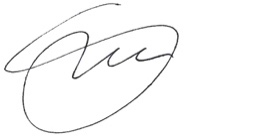 Version date:1-17-2023Name: First, Middle, LastGaetano RoccoOffice address:1275 York Ave, New York, NY 10065Office telephone:122-3478Office fax:Home address:305 East 63rd Street, New York, NY 10065Home telephone:646-476-7467Cell phone:347-920-0272Beeper:6781Work Email:Personal Email:roccog@mskcc.orgCitizenship:ItalyIf not a U.S. Citizen, do you have:Immigrant visa (green card)? Applied forNon-immigrant Visa?Type: O-1Birth date:July 15, 1960Birth place:Milan, ItalyMarital status:MarriedRace/Ethnicity:Caucasian WhiteDegree(abbreviation)Institution Name and LocationDates attendedYear AwardedMDUniversity of Milan, Milan, Italy1979-19851985TitleInstitution name and locationDates held Research Fellow in Surgical PathologyStritch School of Medicine, Loyola University, Chicago, IL1984, 1986, 1987-1988Resident, General SurgeryUniversity of Milan Hospitals, Milan, Italy     1985-1990Resident, Thoracic SurgeryUniversity of Milan Hospitals, Milan, Italy     1990-1995Visiting Resident, Section of General Thoracic SurgeryMayo Clinic and Mayo Foundation, Rochester, MN1995Clinical Fellow in Advanced General Thoracic Surgery, Section of General Thoracic SurgeryMayo Clinic and Mayo Foundation, Rochester, MN1996-1997Fellowship in Laparoscopic SurgeryUniversity of Strasbourg, France, on behalf of the European Institute of Telesurgery (EITS), Strasbourg, France1999Research FellowBritish Mesothelioma Group, British  Lung Volume Reduction Group2000Research FellowMRC LU-222003DescriptionInstitution Name and LocationDates attendedEnglish proficiencyUniversity of Michigan, Ann Arbor, MI1977Master of Advanced Studies (II Level), Communication In Health SystemsUniversity of Benevento, Italy2013-2014Leadership Strategies for Evolving Health Care ExecutivesHarvard School of Public Health, Boston, MA2013a. StateNumberDate of issueDate of last registrationMedical Licensure University of Milan, Italy19862018ECFMG Certification 0-407-269-01994Medical Licensure and Specialist in Thoracic Surgery Certificate, United Kingdom459735319992004Minnesota Medical License19961996New Jersey Medical License 25MA1038130020182018New York Medical License296147-120182018b. If no license:1. Do you have a temporary certificate?Yes/No/NAHave you passed the examination for foreign medical school graduates?Yesc. DEA number (optional):FR7841287d. NPI number (optional):1548756570Full Name of BoardCertificate #Dates of Certification (mm/dd/yyyy) – Start and End DatesItalian Board of Surgery1990Italian Board of Thoracic Surgery1995Fellow of the European Board of Thoracic Surgery (F.E.C.T.S.)1998Fellowship without Examination  for professional achievements - Royal College of Surgeons of Edinburgh – FRCS(Ed)2004Do you have Malpractice Insurance?Yes Name of Provider:Name of Provider:Premiums paid by (choose one):SelfGroup (name):Institution (name):Premiums paid by (choose one):SelfGroup (name):Institution (name):TitleInstitution name and locationDates heldProfessor of SurgeryE. Morelli Regional Hospital, Nursing School, Sondalo, Italy1992Professor of Thoracic SurgeryE. Morelli Regional Hospital, Nursing School, Sondalo, Italy1993-1999Hon. Senior Clinical LecturerDepartment of Cardiothoracic Surgery, Northern General Hospital, Sheffield Teaching Hospitals, Sheffield, UK2000-2004FacultyEuropean School for Cardiothoracic Surgery, Bergamo level II2004-2006Professor of Thoracic SurgeryUniversity of Naples, Italy2011-2018Professor of Cardiothoracic SurgeryUniversity of Naples, Italy2011-2018Professor of Thoracic SurgeryUniversity of Bari, Italy2012-2018TitleInstitution name and locationDates heldStaff Thoracic SurgeonE. Morelli Regional Hospital, Sondalo, Italy1988-1999Consultant Thoracic SurgeonDepartment of Cardiothoracic Surgery, Northern General Hospital, Sheffield Teaching Hospitals, Sheffield, UK2000-2004Chief, Division of Thoracic SurgeryNational Cancer Institute, Pascale Foundation, Naples, Italy2004-2018Head, Department of Thoracic Surgery and OncologyNational Cancer Institute, Pascale Foundation, Naples, Italy2008-2018Attending SurgeonMSKCC, New York, NY2018-PresentDirector, Chest Wall Surgery ProgramMSKCC, New York, NY2021-PresentTitleInstitution name and locationDates heldMedical Officer Italian Army1986-1987Name of Employer(s): Memorial Sloan Kettering Cancer CenterEmployment Status (choose one, delete the others):Full-time salaried by Weill Cornell1. Primary Hospital Affiliation:Memorial Sloan Kettering Cancer Center – Department of Surgery, Thoracic Surgery Service2. Other Hospital Affiliations:—3. Other Institutional Affiliations:Weill-Cornell UniversityCURRENT % EFFORT(%)Does the activity involve WCMC students/researchers? (Yes/No)TEACHING10YesCLINICAL60YesADMINISTRATIVE15YesRESEARCH15YesTOTAL100%Didactic teaching: (e.g., lectures, continuing medical education courses, grand rounds, professional development programs, seminars, tutorials)Didactic teaching: (e.g., lectures, continuing medical education courses, grand rounds, professional development programs, seminars, tutorials)Thoracic Surgical Grand Rounds – NCI Naples – Course Director2004-2018The Sheffield Seminar  - Course Director2001-2003The Vesuvian Interactive Course  - Course Director2006 and 2012Director of Education – European Society of Thoracic Surgeon School2010-2013Grand Rounds, “Advances in Chest Wall Reconstruction” – Royal Brompton Hospital, London, UK – Invited Lecture (virtual)7/1/2022Clinical teaching: (e.g., teaching in the clinic or hospital including bedside teaching, teaching in the operating room, preceptor in clinic)Clinical teaching: (e.g., teaching in the clinic or hospital including bedside teaching, teaching in the operating room, preceptor in clinic)Sheffield Teaching Hospitals – Northern General Hospital Department of Cardiothoracic Surgery, Trent Region Residency ProgramDates1/1/2000- 9/20/2004Administrative teaching leadership role: (e.g., residency or fellowship director,course or seminar director or co-director)Administrative teaching leadership role: (e.g., residency or fellowship director,course or seminar director or co-director)DatesDirector of Education – European Society of Thoracic Surgeon School2010-2013The Sheffield Seminar – Course Director2001-2003The Vesuvian Interactive Course – Course Director2006 and 2012Thoracic Surgical Grand Rounds – NCI Naples – Course Director2004-2018European Society of Thoracic Surgeons Annual Meeting Naples 2016 – Chairman of the Local Organizing Committee2016Examples: Clinical Activity; Clinical Program Development; Clinical Evaluations; Clinical Quality/Committees; Clinical Quality/Leadership Roles; Advocacy/Community Projects/Media/Public Education; Advising and Mentoring; Clinical Scholarship; Professional Educational Development; Clinical Honors and AwardsDatesVisiting Professorships (see table below)2003-presentClagett Professorship Mayo Clinic – Division of Thoracic Surgery2015Pearson Honored Lecture – Canadian Association for Thoracic Surgery2015Deputy Chief of Quality – Thoracic Service MSKCC2018 - presentClinical TrialsITACA EudraCT n. 2008-001764-36 “Phase III Multicenter Randomized Trial Comparing Adjuvant Pharmacogenomic-Driven Chemotherapy versus Standard Adjuvant Chemotherapy in Completely Resected Stage II-IIIA Non-Small Cell Lung Cancer” Start date: 2008 – Institutional co-Principal InvestigatorMILES-3 Cisplatin in Combination With Gemcitabine for Elderly Patients With Stage IIIB-IV Non Small Cell Lung. Role: Surgical Investigator. www.clinicaltrials.govMILES-4 Study Comparing Gemcitabine and Pemetrexed, With or Without Cisplatin, in Elderly Patients With Advanced Nonsquamous Lung Cancer. Role: Surgical Investigator. www.clinicaltrials.govPETRA. Study of Metabolic Response measured with PET/CT after the first cycle of chemotherapy in patients with Advanced Non Small Cell Lung Cancer. Role: Surgical Investigator.ERACLE GOIM Protocol 2903. Induction Pemetrexed and Cisplatin Followed by Pemetrexed as Maintenance vs Carboplatin-paclitaxel and Bevacizumab Followed by Bevacizumab as Maintenance: Multicenter Randomized Phase III Study in Patients With Advanced Non-Squamous Non Small-cell Lung Cancer. Role: Surgical Investigator. www.clinicaltrials.govARQ197. A phase 3, randomized, double-blinded, placebo controlled, study of ARQ197 plus erlotinib versus erlotinib plus placebo in previously treated subjects with locally advanced or metastatic non-squamous non small cell lung cancer (NSCLC). Role: Surgical Investigator. www.clinicaltrials.govINSPIRE. A randomized, multicenter, open-label phase 3 study of pemetrexed-cisplatin chemotherapy plus IMC-11F8 versus pemetrexed-cisplatin chemotherapy alone in the first line treatment of patients with non squamous stage IIIB or IV Non-Small Cell Lung Cancer (IMCL CP11-0805; INSPIRE). Role: Surgical Investigator. www.clinicaltrials.govSQUIRE. A randomized, multicenter, open-label phase 3 study of gemcitabine-cisplatin chemotherapy plus IMC-11F8 versus gemcitabine-cisplatin chemotherapy alone in the first line treatment of patients with squamous stade IIIB or IV Non-Small Cell Lung Cancer (IMCL CP11-0806; SQUIRE). Role: Surgical Investigator. www.clinicaltrials.govPhase 2, open label single arm study of the efficacy and safety of PF-02341066 in patients with advanced non-small cell lung cancer harbouring a translocation or inversion involving the anaplastic lymphoma kinase (ALK) gene locus. Role: Surgical InvestigatorPhase 3, randomized open-label study of the efficacy and safety of  PF-02341066 versus standard of care chemotherapy (pemetrexed or docetaxel) in patients with advanced non-small cell lung cancer harbouring a translocation or inversion involving the anaplastic lymphoma kinase (ALK) gene locus. Role: Surgical InvestigatorNCIC CTG BR.26. A double blind placebo controlled trial of PF-804 in patients with incurable stage IIIB/IV NSCLC after failure of standard therapy for advanced or metastatic disease (NCIC CTG BR.26). Role: Surgical Investigator. www.clinicaltrials.govLUX-Lung 8 - A Randomized, Open-label Phase III Trial of Afatinib Versus Erlotinib in Patients With Advanced Squamous Cell Carcinoma of the Lung as Second-line Therapy Following First-line Platinum-based Chemotherapy. Role: Surgical Investigator. www.clinicaltrials.govICARUS. A Phase II Open Label, Multicentre, Single Arm Study to Characterise the Efficacy, Safety and Tolerability of Gefitinib 250 mg (IRESSA) as 3rd Line Treatment Re-challenge in Patients, Who Have Epidermal Growth Factor Receptor (EGFR) Mutation Positive Locally Advanced or Metastatic Non-Small Cell Lung Cancer (NSCLC) and Who Responded to Gefitinib in 1st Line and Progressed After 2nd Line Chemotherapy (Studio ICARUS). Role: Surgical Investigator. www.clinicaltrials.govAVALL MO22097. An open-label, randomized, Phase IIIb trial evaluating the efficacy and safety of continuous bevacizumab treatment beyond progression of disease (PD) in patients with advanced non-squamous non-small cell lung cancer (NSCLC) after first (1st)-line treatment with bevacizumab plus a platinum doublet-containing chemotherapy regimen (AVALL - Roche). Role: Surgical InvestigatorASSESS. A diagnostic Study of European and Japanese advanced NSCLC patients to evaluate suitable sample types for EGFR testing: The ASSESS Study (Astra Zeneca). Role: Surgical Investigator. www.clinicaltrials.govBASALT 2. A Dose-finding phase Ib study followed by a randomized, double-blind phase II study of carboplatin and paclitaxel with or without buparlisib in patients with previously untreated metastatic non-small cell lung cancer (NSCLC) of squamous histology (BASALT 2 – Novartis). Role: Surgical Investigator. www.clinicaltrials.govBASALT 3. A Phase Ib/II study of docetaxel with or without buparlisib as second line therapy for patients with advanced or metastatic squamous non-small cell lung cancer (BASALT 3 - Novartis). Role: Surgical Investigator. www.clinicaltrials.govPhase I Study of single agent MK-3475 in patients with progressive locally advanced or metastatic carcinoma, melanoma, and non-small cell lung carcinoma (MERK). Role: Surgical InvestigatorObservational study “E-Lung”. Lung cancer: from patient’s needs, the answers from oncology. Role: Surgical InvestigatorARCHER Study A7471009: a randomized double blind phase 3 efficacy and safety study of PF-00299804 versus erlotinib for the treatment of advanced non-small cell lung cancer following progression after, or intolerance to, at least one prior chemotherapy (ARCHER 1050 – Pfizer). Role: Surgical Investigator. www.clinicaltrials.govSELECT-1. A phase III, double-blind, randomized, placebo-controlled study to assess the efficacy and safety of selumetinib (AZD6244) in combination with docetaxel in patients receiving second line treatment for KRAS mutation-positive locally advanced or metastatic non small cell lung cancer (stage IIIB – IV) (SELECT-1 – Astra Zeneca). Role: Surgical Investigator. www.clinicaltrials.govAn open label trial of afatinib in treatment-naïve (1st line) or chemotherapy pre-treated patients with locally advanced or metastatic non-small cell lung cancer (NSCLC) harboring EGFR mutation(s). Role: Surgical InvestigatorBR-31 A PHASE III PROSPECTIVE DOUBLE BLIND PLACEBO CONTROLLED RANDOMIZED STUDY OF ADJUVANT MEDI4736 IN COMPLETELY RESECTED NON-SMALL CELL LUNG CANCER. www.clinicaltrials.gov Role: Principal InvestigatorAdministrative ActivityDateInternal CommitteesChairman, The Sheffield Seminar2001-2004Scientific Projects and Publication Coordinator, Department of Cardiothoracic Surgery,  Northern  General Hospital, Sheffield, UK2001-2004Consultant Thoracic Surgeon, Multidisciplinary  Team on Thoracic Diseases Northern General Hospital, Sheffield, UK2000-2004Consultant Thoracic Surgeon, Multidisciplinary Team on Thoracic Diseases2000-2004Doncaster Royal Hospital, Rotherham District General Hospital, UK2000-2004Consultant Thoracic Surgeon, North Trent Lung Cancer Group2000-2004Committee Member, Sheffield Thoracic Oncology Group2000-2004Co-Chairman, Multidisciplinary Treatment Modalities, National Cancer Institute, Naples, Italy2004-2018Vice Chairman of the Steering committee, National Cancer Institute, Naples, Italy 2017-2018Permanent Member of the Scientific Technical Committee,  National Cancer Institute, Naples, Italy2017-2018Permanent member of HTA (Health Technology Assessment), National Cancer Institute, Naples, Italy2017-2018Permanent Member of the Disciplinary Board, National Cancer Institute, Naples, Italy2017-2018Permanent Member of the Nursing Committee, National Cancer Institute, Naples, Italy2017-2018External CommitteesCouncilor, European  Society of Thoracic Surgeons 2003-2004Treasurer, European Society of Thoracic Surgeons 2004-2006President  Elect, European Society of Thoracic Surgeons 2006-2007President, European Society of Thoracic Surgeons 2007-2008Industrial Relations Committee, European Society of Thoracic Surgeons2003-2005Annual Meeting Program Committee, European Society of Thoracic Surgeons2003-presentAudit and Guidelines Committee, European Society of Thoracic Surgeons2005-2010Committee Member, North Trent Lung Cancer Workforce, UK2000-2004Member, Trent Region Educational Training Programme Committee in Cardiothoracic Surgery (Sheffield/Nottingham/Leicester)2004Faculty, European School of Cardiothoracic Surgery2004Faculty, European School of Thoracic Surgery (Antalya) 2007-2009Faculty, European School of Thoracic Surgery (Elancourt) 2007-2010Director, European School of Thoracic Surgery (Elancourt)2007-2009Director, Education – European Society of Thoracic Surgeons2008-2009Director, External Relations – European Society of Thoracic Surgeons2009-2018Scientific Committee Member, EMCTO (ESMO/ERS/ESTRO/ESTS)2013-2017Annual Meeting Reviewer, Society of Thoracic Surgery2009- presentAnnual Meeting Round 2 Reviewer, ESTS2008-2018Member, General Thoracic Surgery, Society of Thoracic Surgery 2010-2013Chair, New Technology Committee Thoracic Domain, European Association for Cardiothoracic Surgery 2011Chair, Taskforce on CT Screening, Society of Thoracic Surgery 2012-2014Member, ESMO Guidelines on Lung Cancer Management 20142008-2012 – Institutional Research Grant - M3/16 NCI Naples (100,000 € –Italian Minister of Health): “Innovative strategies on a biomolecular basis in modulating neoadjuvant treatment of non-small cell lung cancer.” Principal Investigator2008-2011 – Sponsored Research Grant ($78,000 –  Covidien – NCI Naples): “A prospective randomized controlled trial comparing ligature tissue fusion technology with the force triad energy platform to the electrosurgical pencil in mediastinal lymphadenectomy.” Principal Investigator2013-2016 – Institutional Research Grant NCI Naples (300,000 € – Italian Minister of Health): “Beyond conventional diagnostic and staging clinic-pathological pathways of lung cancer: a  biomolecular model.” Principal Investigator2013-2016 – Italian Association for Cancer Research (AIRC – 300,000 € ): "Prospective validation of predictive biomarkers in elderly patients with non small cell lung cancer." Surgical Investigator2015 – Hemopatch (Baxter – 485,000 €). A phase II prospective, single blinded, randomized trial of Hemopatch compared to standard techniques to achieve air leak control after complex thoracic surgical procedures on high risk population for prolonged air leak (> 5 days -  PAL). Principal Investigator2015 – Empress (Covidien-Medtronic  125,000 €). Proof of concept ablate and resect study using the Emprint™ microwave ablation system in patients with metastatic lung tumors. Principal InvestigatorEditor, Lung Cancer in CTSNet 2000-2004Chapter Editor, Multimedia Manual of Cardiothoracic Surgery 2003-2004Reviewer, Program Committee ESTS2004-presentReviewer, Program Committee Society of Thoracic Surgeons 2007-presentDeputy Editor-In-Chief, The Journal Of Thoracic Disease 2012Grant Reviewer, French National Cancer Institute  2013Associate Editor   European Journal of Cardio-Thoracic Surgery2014-Present   Journal of Thoracic and Cardiovascular Surgery2017-PresentMember, Editorial Board   Annals of Thoracic Surgery2007-20142007-2014   Journal of Cardiovascular Surgery (Turin) 2007-20132007-2013   Journal of Thoracic Disease 2009-present  2009-present     Journal of Thoracic Cancer 2012-present2012-present   Cancers2020-present2020-present   Lung Cancer2020-present2020-presentAbstract Reviewer   European Society of Thoracic Surgeons Annual Meeting 20052005   European Association for Cardiothoracic Surgery Annual Meeting 2006-20072006-2007   The Society of Thoracic Surgeons Annual Meeting 20082008   European Lung Cancer Conference Annual Meeting 20112011   American Association For Thoracic Surgery Annual Meeting 20122012   European Society of Medical Oncology Annual Meeting 20142014Guest Reviewer   Lancet Oncology   Chest   Annals of Thoracic Surgery   Annals of the Royal College of Surgeons of England   Journal of Thoracic and Cardiovascular Surgery   Journal of Surgical Research   European Journal of Surgical Oncology   Journal of Clinical Oncology   Journal of Thoracic Oncology   Saudi Medical Journal   Journal of Thoracic Disease   Laboratory Investigation   Journal of Computed Assistant Radiology and Surgery   European Respiratory Journal   Annals of Oncology   Cancer Research   Thoracic and Cardiovascular Surgeon   International Journal of Biochemistry & Cell Biology   PLoS One   Nature   Advanced ScienceCo-Editor, Shields’ General Thoracic Surgery, 8th Edition20182018Guest Editor, Thoracic Surgery Clinics 2007, ’08, ’10, ’12, ’152007, ’08, ’10, ’12, ’15Section Editor, Current Surgery Reports 20152015Pulmonary Hospital, Zakopane, Poland University of Milan, ItalyUniversity of Ferrara, ItalyUniversity of Virginia, Charlottesville, USANational Cancer Institute, Tokyo, JapanRespiratory National Hospital, Shanghai, ChinaMassachusetts General Hospital,  Boston, USAAcibadem University, Istanbul, TurkeyUniversity of Zurich, SwitzerlandWeill-Cornell University, New York, USAMemorial Sloan Kettering Cancer Center, New York, USAChinese University of Hong Kong, ChinaMayo Clinic, Rochester, MN, USA1989Italian Task Force Against Lung Cancer (FONICAP) Florence, Italy, “Lung cancer with a single brain metastasis: Therapeutic options” (Speaker)1990Laser treatment of respiratory diseases, Sondalo, Italy (Faculty) Second World Week of Professional Updating In Surgery and in Surgical Oncological Disciplines of the University of Milan “The coin lesions: our experience,” Milan, Italy (Speaker)15th International Cancer Congress – UICC Hamburg, Germany “The surgical treatment of small cell lung carcinoma”(Speaker)1992Lung cancer in 1992, Gravedona, Italy (Faculty)Consequences of long-term smoking, Sondrio, Italy (Faculty)1993Progresses in Transfusion Medicine, Sondrio, Italy (Faculty)XVII World Congress of Disease of the Chest of the American College of Chest Physicians (ACCP), Amsterdam, Netherlands “Surgical strategy in the treatment of pulmonary mycetoma”19942nd Central European Conference on Lung Cancer IASLC, Lubjiana, Slovenia (Faculty)1995Italian Society of Thoracic Surgeons Annual Meeting, Milan, Italy, “Long-term results of surgical treatment of bronchiectasis”The North American health care system: the example of the Mayo Clinic, Sondalo, Italy (Faculty)Postoperative care after general thoracic surgery, Sondrio, Italy (Faculty)Spontaneous chylothorax, Sondalo, Italy (Faculty) 1996Therapeutic issues in the patient with lung cancer, Sondalo, Italy (Faculty)1998Society of Thoracic Surgeons, New Orleans, LA, “Leiomyosarcoma of the esophagus: results of surgical treatment” (Speaker)Therapy of postoperative respiratory failure, Sondalo, Italy (Faculty)Italian Society of Thoracic Surgeons Annual Meeting, Pavia, “ Long-term survival after incomplete resection for residual tumor in the bronchial margin” (Speaker)2nd International Congress of Thorax Surgery, Bologna, Italy “The open window procedure” (Speaker)2nd International Congress of Thorax Surgery, Bologna, Italy “Lung abscess: still a surgical problem?” (Speaker)American Association for Thoracic Surgery, Boston, MA, “Results of reoperation on the upper esophageal sphincter” (Speaker)Lung Volume Reduction Surgery Symposium, Sondalo, Italy (Faculty)2000Update on lung cancer staging, Sheffield, United Kingdom (Guest Speaker)Mediastinal Masses, Sheffield, United Kingdom (Guest Speaker)2001The Sheffield Seminar “Surgical treatment of T3-diaphragm” (Speaker and Faculty)The Cardiothoracic Surgery research Club, Sheffield, United Kingdom (Faculty)The Regional Cardiothoracic Meeting, Leeds, United Kingdom (Faculty)2002The Pancoast Tumour, Sheffield, United Kingdom (Guest Speaker)The Sheffield Seminar (Chairman)The need for histological diagnosis for lung cancer, Sheffield, United Kingdom (Guest Speaker)2003British Thoracic Oncology Group, Leicester, United Kingdom (Session Chairman)Advanced VATS course, Leeds, United Kingdom (Faculty and Speaker)The Annual Meeting of the Society of Cardiothoracic Surgeons of Great Britain and Ireland, Edinburgh, United Kingdom (Session Chairman)The Sheffield Seminar (Chairman and Faculty Member)The 17th Asia Pacific Congress on Diseases of the Chest, Istanbul, Turkey (Session Chairman and Faculty; Guest Speaker)The journey of the lung cancer patient, Sheffield, United Kingdom (Speaker)2004 Interactive Case Presentations ESTS Spring Meeting, Zurich, Switzerland, (Speaker and Faculty)A mass in the chest – Grand Round Presentations Northern General Hospital, Sheffield, United Kingdom (Speaker) Annual meeting of EACTS/ESTS, Leipzig, Germany (Chairman of Session)Lettura Magistrale: “La chirurgia toracica oncologica tra tecnicismo e multidisciplinarietà,” Istituto Nazionale Tumori, Fondazione Pascale, Naples, Italy2005“I noduli polmonari solitari” Convegno SIRM Istituto Nazionale Tumori, Fondazione Pascale, Naples, Italy (Speaker)“Pneumotorace e cancro” Meeting annuale della Società Italiana di Chirurgia Oncologica (SICO), Rome, Italy (Speaker)“Chirurgia demolitiva e ricostruttiva in un caso di neoplasia della parete toracica” Casi Clinici 2005 Istituto Nazionale Tumori, Fondazione Pascale, Naples, Italy (Speaker)“Novità terapeutiche nel trattamento dei tumori toracici,” Evento formativo a cura della Eli Lilly Italia, Naples, Italy (Speaker)4th EACTS/ESTS Joint Meeting, Barcelona, Spain (Chairman of Session)“Il trattamento chirurgico del carcinoma polmonare nel paziente anziano,” II Congresso Oncologico Sannita, Telese Terme (BN) (Speaker)“Il carcinoma del polmone: chirurgia dopo terapia neoadiuvante,” VII Congresso Nazionale di Oncologia Medica, Naples, Italy (Speaker)“Stadiazione e diagnosi del tumore polmonare,” II Giornate di Studio del G.I.S.D.I. (Gruppo Interdisciplinare di Studio Danno Iatrogeno), Naples, Italy (Speaker)VATS Masterclass Course – Elancourt, France (Faculty)2006“La terapia chirurgica del pneumotorace in V.A.T.S.” Tavola rotonda I Corso di Aggiornamento in Videochirurgia Toracica, Naples, Italy (Moderator)“V.A.T.S. uniportale: indicazioni e tecniche,” Seminario presso Scuola di Specializzazione in Chirurgia Toracica, Università degli Studi di Padova (Speaker)VATS Masterclass Course – Elancourt, France (Faculty)“Difficult solutions for difficult clinical problems,” Surgical Grand Rounds, Department of Surgery, University of Virginia, Charlottesville (Lecturer)Sentinel Node Biopsy: New Boundaries, Sheraton Golf Parco de’ Medici Hotel & Resort, Rome, Italy (Moderator and Speaker) Oncologia Toracica: Lo stato dell’arte alla fine del 2006, Bari, Italy (Moderator and Speaker)2007“Corso di aggiornamento in Chirurgia Toracica,” Università degli Studi di Milano (Speaker)“Europe Middle East Africa, Sales Force Recertification Meeting,” Milan, Italy (Speaker)“Il Tumore del polmone: cosa sta cambiando,” Congresso tenutosi a Pisa, EACTS event (Speaker)“International Thoracic Surgery Advisory Board Meeting,” Miami, FL (Speaker) “VATS Masterclass,” Elancourt, France (Faculty)“Reuniòn del club de Cirujanos toràcicos,” Bilbao, Spain (Speaker)“American Association for Thoracic Surgery, 87th Annual Meeting,” Washington Convention Center, Washington D.C. (Speaker and Invited Guest)“4th Congress of Turkish Society of Thoracic Surgery,” Antalya, Turkey (Speaker and Invited Guest)“15th European Conference on General Thoracic Surgery” Leuven, Belgium (Chairman)“Simposium: Ripresa di malattia nei tumori solidi,” Seconda Università degli Studi di Napoli, Naples, Italy (Speaker)“TachoSil® International Thoracic Advisory Board Meeting,” Copenhagen, Denmark (Speaker)“Minimally Invasive Staging and Management of Lung Cancer,” Royal College of Surgeons of Edinburgh, Edinburgh, Scotland (Speaker)“I Workshop di aggiornamento in Chirurgia Toracica “Carlo Forlanini,” Az. Osp. San Camillo Forlanini, Rome, Italy (Speaker)“21st EACTS Annual Meeting including Techno-College & Postgraduate Courses,” Geneva, Switzerland (Speaker)“4° Corso Dauno Nazionale Aggiornamenti in Patologia Toracica,” Palazzo Dogana Foggia, Italy (Moderator and Speaker) “Gemeinsame Jahrestagung der Deutschen Gesellschaft für Thoraxchirurgie, der Schweizerischen Gesellschaft für Thoraxchirurgie und der Osterreichischen Gesellschaft für Thorax- und Cardiovasculare Chirurgie,” Konstanz, Germany (Speaker)“La recidiva nei tumori ginecologici. La chirurgia, i nuovi farmaci, le terapie integrate,” Mostra d’Oltremare, Naples, Italy (Speaker) “ESTS Thoracic Surgeons School, Elancourt, Paris, France (Faculty) “ASSUT EUROPE Suture Chirurgiche,” Todi, Perugia, Italy (Speaker/Moderator)Annual Meeting of the Chinese Association for Thoracic and Cardiovascular Surgery Suzhou, China (Invited Guest, Speaker and Moderator - Faculty)“Focus on Adenocarcinoma of the Lung,” Pisa, Italy (Speaker)“VATS Master Class,” Elancourt, Paris, France (Faculty)“Il tumore del Polmone: cosa sta cambiando lung cancer: what is changing,” organizzato dall’ Associazione AIDA cp (Associazione Italiana), Pisa, Italy (Moderator and Speaker)2008“44th Annual Meeting of the STS Society of Thoracic Surgeons, Fort Lauderdale, FL (Moderator)“Percorso Terapeutico nel Carcinoma Polmonare,” Naples, Italy (Faculty)“General Thoracic Surgical Forum,” Meeting of the Japanese Association of Chest Surgeons, Tokyo, Japan (Invited Guest, Moderator, Faculty and Speaker)“Minimally invasive Thoracic Surgery: The state of the art,” Milan, Italy (Speaker)Scientific Programme Committee meeting for the ESTS Annual Meeting,” Bologna, Italy (Moderator and Speaker)“ESTS School of Thoracic Surgery,” Antalya, Turkey (Faculty)“ESTS School of Thoracic Surgery” Elancourt, Paris, France (Faculty)“XIII Congreso de la Sociedad Madrileňa de Neurología y Chirugía Torácica NEUMOMADRID,” Madrid, Spain (Moderator and Speaker-Faculty)“VATS Master Class,” Elancourt, Paris, France (Faculty)“5° Corso Salentino di Patologia Toracica,” Lecce, Italy (Moderator)“American Association of Thoracic Surgery, 88th Annual Meeting,” San Diego, CA (Speaker)“Post-Graduate Course in General Thoracic Surgery,” Harvard Medical School, Boston, MA (Speaker)“16th European Conference on General Thoracic Surgery,” Bologna, Italy (ESTS President, Faculty and Speaker)“Corso di Aggiornamento in Oncologia Toracica, Neoplasie Pleuro-Polmonari,” Naples, Italy (Moderator and Speaker)“Novità terapeutiche in oncologia alle soglie del 2009,” Bari, Italy (Moderator and Speaker)“Nuove Tecniche e nuove Tecnologie in Patologia Toracica,” Barletta, Italy (Moderator and Speaker)2009“Department of Pulmonary and Respiratory Critical Care Medicine Thorax Klinik,” Heidelberg, Germany (Clinical Observer)“ESTS school of Thoracic Surgery,” Antalya, Turkey (Faculty) “ESTS school of Thoracic Surgery” Elancourt, Paris, France (Faculty-Director of the School )“Master Internazionale di II Livello Video Assisted Thoracic Surgery,” Catania, Sicily (Tutor) “Interdisciplinary topics in respiratory Medicine,” The Medical and the Surgical Approach to COPD Otranto, Puglia, Italy (Moderator)“17th European Conference on General Thoracic Surgery,” Krakow, Poland (Moderator) “La Terapia personalizzata nel NSCLC: un approccio multidisciplinare,” Vienna, Austria (Moderator)“La Terapia personalizzata nel NSCLC: un approccio	 multidisciplinare,” Vienna, Austria (Moderator)“Ente Ospedaliero Morelli, Letture su “N2,” Sondalo, Italy (Faculty) “International Meeting on General Thoracic Surgery,” Barcelona, Spain (Speaker) (Moderator, Scientific Committee Attendant)“VII Congresso Nazionale ISSE,” Centro Congressi, Università Federico II, Via Partenope, Naples, Italy (Moderator)“Nuove Metodiche ed esperienze innovative in pneumologia,” INT Fondazione G. Pascale, Naples, Italy (Moderator)“Corso di Aggiornamento in Chirurgia Toracica: Focus on: Video-Chirurgia Toracoscopica,” Giulianova, Lido, Italy (Moderator)Congresso regionale Corso di aggiornamento per Medici e Infermieri: “Nuove Prospettive nella Condotta delle Neoplasie Tracheo, Bronco, Polmonari e Pleuriche,” Rionero in Vulture, Italy (Instructor)Società italiana di endoscopia toracica XV Congresso Nazionale: “Il punto di vista del chirurgo toracico,” Bari, Italy (Moderator and Speaker)La riabilitazione in Oncologia: Corso teorico pratico 	Istituto Nazionale dei Tumori Fondazione “G. Pascale,” Naples, Italy (Moderatore, Relatore)2010“Corso di Aggiornamento: Le Mutazioni dell’EGFR nel carcinoma del polmone: dalla ricerca alla applicazione clinica” Naples, Italy (Moderator)8th Annual BTOG Conference 2010, The Burlington Hotel, Dublin, Ireland (Moderator and Speaker)STS 46th Annual Meeting, Fort Lauderdale, FL (Invited as past President and Director of education of the European of Thoracic Surgeons)“Corso di Aggiornamento: Il Carcinoma Polmonare: dalla Biologia alla Diagnosi Differenziale,” Aula Romolo Cerra, Istituto Nazionale Tumori Fondazione G. Pascale, Naples, Italy (Moderator)Le neoplasie polmonari, Confronto tecnico per la definizione di obiettivi e strategie per la tutela della salute, Benevento, Ospedale Fatebenefratelli, Italy (Moderator and Speaker)“Corso Residenziale per ISF, Il Non Small-Cell Lung Cancer (NSCLC), Incontro con gli Esperti,” Villa Tuscolana, Frascati, Italy (Moderator and Speaker) “ESTS 18° European Conference on General Thoracic Surgery,” Valladolid, Spain (Moderator)“VATS Master Class” Elancourt, Paris, France (Instructor)“Meeting Internazionale, giornata monotematica, Corso di aggiornamento per medici e infermieri: News in Pleural Diseases,” Rionero in Vulture, Italy (Speaker) “Modern Treatments for Lung Cancer Meeting,” Acibadem University Faculty of Medicine, Istanbul, Turkey (Visiting Professor, Speaker)“VATS mediastinal lymphadenectomy: technique and limits,” “Future of General Thoracic Surgery in Europe,” The Spanish Society of Thoracic Surgery, (SECT) Malaga, Spain (Moderator)90th AATS annual meeting, American Association for Thoracic Surgery, Toronto, Canada (Moderator)“32 Congresso Nazionale, SICT: Società Italiana Chirurgia Toracica,” Palazzo della Cultura, Catania, Italy (Speaker)“Le neoplasie polmonari: confronto tecnico per la definizione di obiettivi e strategie per la tutela della salute,” Sala Convegni, Ospedale Sacro Cuore di Gesù, Fatebenefratelli, Benevento, Italy (Moderator)“32 Congresso Nazionale, SICT: Società Italiana Chirurgia Toracica,” Palazzo della Cultura, Catania, Italy (Moderator)“Course on robotic surgery in thoracic Oncology as invited speaker,” European Institute of Oncology Milan, Italy (Moderator)“2 Conferenza Italiana di oncologia toracica, CIOT,” Auditorium, Parco della musica, Sala Petrassi, Rome, Italy (Moderator) “XXVI riunione nazionale Up-date sul trattamento del carcinoma polmonare,” Hotel Royal Continental, Naples, Italy (Moderator)“The 2nd International VATS LOBECTOMY Meeting,” The Royal College of Surgeons, Edinburgh, Scotland (Moderator)“Thoracic Baltic Meeting 2010,” Complications, Jurata Gansh, Danzig, Poland (Moderator)“Seconda Sessione: La Ricostruzione della parete toracica quando ricostruire,” Castrocaro Terme (FC), Italy (Moderator) “15th Congress on Cardio-Thoracic Surgery,” Sodehotel, Brussels-Woluwe, Belgium (Moderator)“7. Essener Thoraxchirurgisches Symposium,” Space Problems After Lung Resection Pleurale Komplikationen nach Lungenresektion Rurhlandklinik, Essen-Heidhausen, Germany (Moderator)“Aggiornamenti nel trattamento medico del NSCLC Metastatico,” Palazzo Alabardieri, Naples, Italy (Moderator)Corso di Aggiornamento per Medici e Infermieri New in Pleureal Diseases (Approccio Multidisciplinare nelle Patologie Pleuriche) (Speaker-Moderator) 2011Incontro di Aggiornamento: La Patologia Neoplastica del Torace: Gli atati generali dell’assistenza, Palazzo Dogana, Foggia, Italy (Moderator)STS-AATS TECH-CON 2011, San Diego, CA (Speaker)ESTS School of Thoracic Surgery Elancourt, Paris, France (Moderator and Speaker)EMCTO: European Multidisciplinary Conference in Thoracic Oncology 2011, Lugano, Switzerland (Moderator and Speaker)12th European Congress, Perspectives in Lung Cancer 2011, Torino, Italy (Moderator and Speaker)Corso Teorico/Pratico, “Il Patologo nell’Era della Tailored Therapy,” Naples, Italy (Moderator and Speaker)Studio Multicentrico Randomizzato: Resezione sublobare Versus lobectomia per il tumore polmonare iniziale, Workshop presso l’Istituto Europeo di Oncologia, Milan, Italy (Moderator and Speaker)Sanità e futuro:il Piano Sanitario Nazionale: una Opportunità per il sud, Incontro con il Ministro Ferruccio Fazio, Naples, Italy (Moderator and Speaker)Corso di Aggiornamento in Oncologia Medica: Tumori Neuroendocrini, Nuovi Approcci e Trattamenti, Naples, Italy (Moderator and Speaker) III Corso di Aggiornamento in Chirurgia Toracica “Videoassistita,” Aula Magna A.O.R.N. Monaldi, Naples, Italy (Moderator and Speaker)Congresso di Primavera della Società Italiana di Chirurgia Toracica. Rionero in Vulture. Sfide verso il futuro. Prospettive nella condotta Medico-Chirurgica delle Neoplasie Toraciche. (Moderator and Speaker)Progetto INCREASE- La Gestione dei Pazienti con A-NSCLC: Analisi e ottimizzazione dei Percorsi Organizzativi per migliorare i risultati terapeutici, Rome, Italy (Moderator and Speaker) La prochaine rencontre des Alumni de Marie Lannelongue aura lieu à l’Abbaye Des Vaux de Cernay, France (Moderator and Speaker) American Association for Thoracic Surgery (AATS), 91st Annual Meeting, Philadelphia, PAIncontro SICT di primavera, La Chirurgia Toracica oggi Guardando al Futuro, Pescara, Italy (Moderator and Speaker)ISS per ACC: i risultati di un’alleanza strategica in Oncologia, I.N.T. Pascal, Naples, ItalyNSCLCN nel 2011, Presente e Futuro, Naples, Italy (Moderator and Speaker)V Congresso Regionale Goim:”Aggiornamenti in Oncologia nel 2011:dalla ricerca alla clinica,” Ischia, Italy (Moderator and Speaker)La medicina nucleare tra anatomia clinica e adeguamenti Normativi, Avellino, Italy (Moderator and Speaker)19th European Conference on General Thoracic Surgery Marseille, France (Moderator and Speaker)ISMICS 2011, Washington D.C. (Moderator and Speaker)Determinazione delle Mutazioni di EGFR nel NSCLC. Determinazione delle Mutazioni di KRAS nel Carcinoma del Colon-Retto. Indicazioni cliniche e metodologiche, Naples, Italy (Moderator and Speaker)Up-date sul trattamento del carcinoma polmonare, Hotel Royal Continental, Naples, Italy (Moderator and Speaker)IV Giornata Patologica Toracica- Aggiornamenti patologia Pleuropolmonare e mediastinica, Catania, Italy (Moderator and Speaker)Aspetti organizzativi, procedurali e tecnologici (Aula Cerra) I.N.T. Pascale, Naples, Italy (Moderator and Speaker)14th World Conference on Lung Cancer, WCLC 2011 Conference, Amsterdam, Netherlands (Moderator and Speaker)ESTS, Education Platform, Academy of Advanced Surgical Technique, Budapest, Hungary (Moderator and Speaker)XVI Congresso Nazionale Società Italiana di endoscopia toracica, Teramo, Italy (Moderator and Speaker)3rd biennail MITSS, Boston, MA (Moderator and Speaker)EACTS, Lisbon, Portugal (Moderator and Speaker)ESTS, Elancourt, Paris, France (Moderator and Speaker)3rd biennial, ITSS (Minimally Invasive Thoracic Surgery Summit), Boston, MA (Moderator and Speaker)Emerging Italian Experts in Thoracic Oncology Orbassano, San Luigi, Palazzina Universitaria (Moderator and Speaker)Corso di aggiornamento, Le Neoplasie Polmonari Invadenti la Parete Toracica, Ospedale Forlanini, Rome, Italy (Moderator and Speaker)Post-Amsterdam 2011 (14th world conference on lung cancer), Sondalo, Italy (Moderator and Speaker)II Incontro SICT D’Autunno, Approccio Multidisciplinare alla Chirurgia Toracica, Cesena-Cervia, Italy (Speaker)Innovative Technologies in “Cardiac and Thoracic Surgery,” CABS, Centre of Applied Biosurgery, Vienna, Austria (Moderator and Speaker)La Gestione dei Pazienti con A-NSCLC: Analisi e Ottimizzazione dei Percorsi Organizzativi per Migliorare i Risultati Terapeutici-Programma Regionale Campania Hotel Royal Continental, Naples, Italy (Speaker)II Consensus, conference Italiana, per il controllo del Mesotelioma maligno della pleura, Azienda Ospedaliera, Universitaria “S.Luigi,” Orbassano, Torino, Italy (Moderator and Speaker)I Conferenza Mediterranea sui Tumori Rari, Centro 	Congressi Università Federico II, Naples, Italy (Moderator)Novità Terapeutiche in Oncologia alle Soglie del 2012 Viaggio tra terapie avanzate e desiderio di una vita normale dopo il cancro, Hotel Villa Romanazzi Carducci, Bari, Italy (Speaker) 2012Bersaglio Polmonare – III Corso Nazionale Nuovi Orizzonti Diagnostico-Terapeutici in Oncologia Polmonare, Sheraton Nicolaus Hotel, Bari, Italy (Lecturer)STS 48th Annual Meeting, Fort Lauderdale, FL (Speaker)WORK IN PROGRESS, Protocolli di studio e standard Operativi in Chirurgia Toracica, Bari, Italy (Speaker) Utilità ed Appropriatezza d’uso dei biomateriali in Chirurgia Oncologica, Istituto Nazionale Tumori – IRCCS, Fondazione Pascale, Aula di Radiologia (Moderator and Speaker)3rd European Lung Cancer Conference, The optimal treatment in 2012, Geneva, Switzerland (Speaker)AATS 2012 - 92nd Annual Meeting- General Thoracic Surgery Simultaneous Scientific Session (Moderator)Pneumocon 2012- Live International Operative Workshop On Pulmonary Diseases- India Habitat Centre, New Delhi, India (Invited Speaker and Moderator)I supporti per l’emostasi e il sigillo in chirurgia- il ruolo dei Sigillanti in chirurgia toracica,” Vienna, Austria (Invited Speaker)20th European Conference on General Thoracic Surgery, Essen, Germany (Moderator and Speaker)XXVI Congresso Venezolano de Neumologìa y Cirug’a de Tòrax – 2012- Eurobuilding Caracas Uniportal VATS – Chest wall resection (Invited Speaker)Wet Lab. Thoracic Trauma Technology, Utrecht, The Netherlands (Invited Speaker)Course: “Emerging Italian Experts in Thoracic Oncology,” Orbassano, Italy (Invited Speaker)66° Congresso Nazionale SIAARTI- Valutazione perioperatoria del paziente in Chirurgia Toracica: proposta di consenso intersocietario (Moderator)Convegno Società Italiana Chirurgia Oncologica-“Le neoplasie del colon-retto:standard e prospettive di ricerca”- I.N.T. “G.Pascale” (Moderator and Speaker)XIV Incontro: I Giovedì in Radioterapia- L’impegno delle innovazioni tecnologiche nel trattamento del tumore del polmone:dalla Diagnosi alla Terapia.- I.N.T. “G.Pascale,” Naples, Italy (Invited Speaker) 2013The Society of Thoracic Surgeons 49th Annual Meeting, Los Angeles, CA (Moderator)Invitation as Faculty Member 1° Asian Single-Port VATS Symposium & Live Surgery 	Hong Kong (Invited Speaker- Moderator)“ Percorsi Assistenziali Nel Cancro Del Polmone” Aula R. Cerra- I.N.T. “G.Pascale” (Organizer-Speaker-Moderator)Dalla Vats alla Chirurgia Robotica, IV Corso di aggiornamento in chirurgia toracica Video assistita e robotica, Ospedale Monaldi (Moderator)Innovazioni Tecnologiche in Sala Operatoria – Esperienze A Confronto- Santa Loja Hotel Residence, Tito (Pz) (Invited Speaker)AATS Annual Meeting 2013- Mayo Clinic General Thoracic Surgery Symposium, Minneapolis, MN (Speaker)AATS Annual Meeting 2013- Postgraduate Course- Use of VAC in Thoracic Surgery, Minneapolis, MN (Speaker)European Multidisciplinary Conference in Thoracic Oncology- EMCTO- Lugano, Switzerland (Invited Speaker)21st European Conference on General Thoracic Surgery Birmingham, United Kingdom, Biology Club Session (Moderator)201450th Annual Meeting STS, Orlando, FL (Speaker)ESTS- Programme Committee &Council Meeting(Member of the Scientific Programme Committer for the ESTS Annual Meeting, Copenhagen, DenmarkTavola Rotonda “Hemopatch,” Baxter, Rome, ItalyInternational symposium on Uniportal VATS-Wetlab And Live Surgery- A, Coruna, Spain (Moderator and Speaker)ESTS School of Thoracic Surgery, Antalya, Turkey (Speaker)Prospectives in Lung Cancer, Amsterdam, The Netherlands (Moderator and Speaker)Invitation Takeda- sponsored thoracic adivisory board meeting, Rome, Italy (Speaker)The 4th European Lung Cancer Conference- ELCC, Geneva, Switzerland (Scientific Committee and Speaker)Memorial Sloan Kettering Cancer Center, New York, NY (Visiting Professor)AATS Annual Meeting, Toronto, Canada (Moderator of Postgraduate Course)22nd European Conference on General Thoracic Surgery-ESTS 2014, Copenhagen, Denmark (Moderator and Speaker)Intergroup Lung Adjuvant Trial Meeting, Paris, FranceIV International Congress, St. Petersburg, Russia (Speaker and Moderator)Prima Giornata della Ricerca dell’Istituto Pascale, Eremo dei Camaldoli (Speaker)Histone Deacetylase Inhibitors Lesson Learn and Challenges for the Future, Hotel Royal Continental, Naples, Italy (Moderator)Vesuvian Interactive Course 2014, Hotel Excelsior, Naples, Italy (Organizer of the Event )ESTS Council Meeting, Sheraton Hotel Conference and Business Centre Charles de Gaulle Airport, Paris, France (Moderator)European Society of Coloproctology 9th Scientific & Annual Meeting- Barcelona, Spain (Invited Speaker)Multidisciplinary approach to the patient with lung cancer: Barriers and opportunities in procedure/technology adoption, Zurich, Switzerland (Discussant)Advances in Thoracic Surgical Oncology, Memorial Sloan Kettering Cancer Center, New York, NY (Invited Speaker)Surgical Forum & Shenzhen Surgical Forum, Hong Kong (Invited Speaker)ESTS: The Changing Landmark, Tirano, Italy (Relator Invited Speaker)Diagnosi e Terapia del NSCLC: discutere con gli esperti, Parma, Italy (Invited Speaker)International VATS Symposium, Cambridge, United Kingdom (Invited Speaker)Innovazioni Tecnologiche e le loro applicazioni nella terapiadei tumori polmonariI. N.T. G.Pascale,Giovedì in Radioterapia (Invited Speaker)2015STS 51st Annual Meeting (Invited Speaker)III Consensus Conference Italiana per il controllo del mesotelioma maligno della pleura, Bari, Italy (Faculty)Visita Accademica Facoltà di Medicina Università di Salamanca, Salamanca (Visiting Professor)ESTS-23rd European Conference on General Thoracic Surgery, Lisbon, Portugal (Speaker)2nd International Uniportal VATS Course- Live Surgery, Berlin, Germany (Moderator and Invited Speaker)Joint Meeting Uniportal VATS Course-Live Surgery, Berlin, Germany (Speaker and Moderator)Hong-Kong Course on Uniportal VATS surgery, Hong Kong (Invited Speaker and Moderator)AATS (American Association for Thoracic Surgery), Seattle, WA (Co-Chairman Postgraduate Course)Mayo Clinic, Rochester, MN (OT Clagett Visiting Professorship)6th Meeting of the Spanish Society for Thoracic Surgery (SECT), Seville, Spain (Faculty and Invited Speaker)ESTS- 23rd European Conference on General Thoracic Surgery, Lisbon, Portugal (Organizer, Invited Speaker, Moderator)Annual Scientific Meeting: ISMICS Innovation, technologies and techniques in cardiothoracic and cardiovascular/vascular surgery, Berlin, Germany (Moderator and Speaker)Think tank Meeting: Lung cancer and electromagnetic navigational bronchoscopy, Dusseldorf, Germany (Speaker)Il carcinoma polmonare: novità post asco 2015, Aula Cerra I.N.T. G.Pascale, Naples, Italy (Moderator)V International Congress “Current Tends of modern cardio-thoracic surgery,” Russia (Speaker)Tumore del polmone: la prevenzione è l’arma vincente. Campagna di sensibilizzazione sui danni del fumo, I.N.T. G. Pascale, Naples, Italy (Speaker)XXXI Riunione Nazionale“Up-date sul trattamento del carcinoma polmonare,” Hotel Royal Continental, Naples, Italy (Speaker)XXXVIII CONGRESSO SICO1° Conferenza Internazionale dell’Oncologia Chirurgica Hotel Royal Continental, Naples, Italy (Speaker)CSF 2015 Canadian Surgery Forum (Speaker)The MD Anderson Cancer Center meets the National Cancer Institute “Fondazione Pascale,” Naples, Italy (Speaker)Il tumore del polmone: dalle diagnosi appropriate alla terapia personalizzata. Esperienze di Lung Unit nei Dipo di Leccoe, Sondrio, Italy (Speaker)IV Congresso of Respiratory Medicine, Serbia (Speaker)National Continuing Medical Education Forum in General Thoracic Surgery, Shanghai Pulmonary Hospital, China (Speaker)ESTS Course on Statistics and Methodology ESI, Hamburg, Germany (Speaker)Sondalo Lung 2015, “Any news from Denver?” Tirano, Italy (Speaker)Thoracic Surgery 2015, Third International Joint Meeting on Thoracic Surgery, Barcelona, Spain (Speaker and Moderator)Bio Surgery Hands-on Workshop, “Innovative Biomaterials in Thoracic and Cardiac Surgery,” Vienna, Austria (Speaker)American Association for Thoracic Surgery-Abstract Committee Meeting, Houston, TX (Speaker)Amianto: Salute Pubblica e Salute Lavorativa. Esperienze INAIL, ASL-Ordine dei Medici della Provincia di Napoli (Speaker)2016STS 52nd Annual Meeting in Phoenix, AZ (Speaker)ESTS Scientific Program Committee Meeting, Naples, Italy (Organizer, Chairman of Local Organizing Committee)3rd International Uniportal VATS Course, Live Surgery, Berlin, Germany (Speaker)The 24th Annual Meeting of Asian Society for Cardiovascular and Thoracic Surgery, Taiwan (ASCVTS) (Speaker)6th European Lung Cancer Conference, ELCC, Geneva, Switzerland (Speaker)ISNS 2016 Biannual Meeting, Milan, Italy (Speaker and Moderator)Riunione Scientifica sulla ricercar, “e-nose nella diagnosi e nel follow-updel tumore al polmone presso,” la Facoltà di Medicina e Chirurgia Campus Bio-Medico di Roma19th WCBIP/WCBE World Congress, Firenze, Italy (Speaker)AATS Annual Meeting 2016, Baltimore, MD (Moderator)VII Corso di Aggiornamento in Oncologia U.O.S.C. di Oncologia Medica “Il magico potere del riordino,” Trasformiamo gli spazi e la vita nel mondo dell’Oncologia- Osp. A.O.R.N. “A. Cardarelli”- Naples, Italy (Discussant)“International sentinel node society,” Milan, Italy (Speaker)ESTS 24th European Conference on General Thoracic Surgery, Naples, Italy (Local Organising Committee)International Symposium on Complications in General Thoracic Surgery: Sino-Europe Summit 2016, Shanghai, China (Speaker)30th EACTS Annual Meeting, Barcelona, Spain (Speaker)International VATS Symposium 2016, London, United Kingdom (Speaker)La rivoluzione dell’immunoterapia nel carcinoma polmonare, Hotel Royal Continental Naples (Moderator and Speaker)Advisory Board Meeting, How can a smoking cessation program help reduce post-operative complications? Germany, Munich Airport, Municon Conference Center (Speaker)Meeting Working Groups- Alleanza contro il cancro, Ministero della Salute, Rome, ItalyAssistenza Infermieristica al Paziente sottoposto a Chirurgia Toracica, INT G.Pascale, Naples, Italy (Moderator and Speaker)5th LECCE VATS Lobectomy Course, Johnson & Johnson, Lecce, Italy (Speaker)2017Thoracic Cancer Highlights: Best of Year 2016, Bologna, Italy (Speaker)STS 53rd Annual Meeting in Houston, TX (Speaker)ESTS 25th European Conference on General Thoracic Surgery, Innsbruck, Austria (Speaker)4th International Uniportal VATS Course- Live Surgery and Wetlab Uniportal VATS: Challenges Ahead, Berlin, Germany (Moderator and Speaker)5th Asian Single Port VATS Symposium (ASPVS),” Shanghai Pulmonary Hospital (Speaker)Consensus Meeting PD-L1: un riferimento emergente nell’immuno-oncologia, Hotel Royal Continental, Naples, Italy (Speaker)Il Progetto Vetus- Assemblea Nazionale del VATS Group, Padova, Italy (Speaker)AATS Centennial 1917-2017, Boston Hynes Convention Center (Speaker)Humanitas Cancer Center, “Future prospective in minimally invasive lung sparing surgery,” Milan, Italy (Speaker) VII Congreso de la Sociedad Espanola de Cirugia Toracica, Zaragoza (Speaker) 25th European Conference On General Thoracic Surgery, Innsbruck, Austria (Speaker) Novità post ASCO 2017 nel Carcinoma Polmonare ed in altre Neoplasie, Sala Convegni Eremo Camaldoli, Naples, Italy (Speaker) Minimally Invasive Surgery, Loparoscopic, Thoracoscopic And Robot-Assisted, Hotel Royal Continental, Naples, Italy (Speaker) Lezione- Scuola di Specializzazione in Chirurgia Toracica Università La Spienza di Roma, presso Ospedale S. Andrea di Roma Lezione Scuola di Specializzazione in Chirurgia Toracica di Milano, Fondazione IRCCS Ca Granda, Ospedale Maggiore Policlinico, Milan, ItalyXIX Congresso Nazionale Della Società Italiana Di Endoscopia Toracica, Lecce, Italy (Speaker) Baxter Advanced Surgery Hands-on Experience, “L’utilizzo degli emostatici e sigillanti in Chirurgia Toracica,” Milan, Italy, Centro AIMS (Speaker)Acto de Despedida de Gonzalo Varela Simò, Conferencia: “The last 20 years in the business,” University of Salamanca (Speaker)European Society of Thoracic Surgeons Annual Meeting – Innsbruck (Austria) – Speaker “Chest wall resection and reconstruction”Shanghai Pulmonary Hospital Annual Meeting – Shanghai (China) – Speaker # Electronic nose technology in the early diagnosis of lung cancer”2018Society of Thoracic Surgeons Annual Meeting – Ft. Lauderdale, FL (Moderator and Speaker)6th  Single Port Vats Symposium ASPVS – Manila, The Philippines5th Oriental International Symposium of Thoracic SurgeryIASLC 19th World Conference on Lung Cancer – Toronto, Canada  International VATS Symposium 2018 – Monza, ItalyESTS Business Meeting2019STS 55th Annual Meeting – San Diego, CA32nd Annual General Thoracic Club Meeting – Naples, FL Rush University Medical Center – Chicago, IL (Visiting Professor)10th National Conference of the Turkish Society of Thoracic Surgery7th Asian Single Port VATS Symposium – Nagoya, Japan27th European Conference on General Thoracic Surgery – Dublin, Ireland2022European Society of Thoracic Surgeons School, Knowledge Track Course, Prague, Czech Republic (Webinar presentation)American Surgical Association (Membership initiation), Chicago, USABrompton Hospital Grand Rounds (Webinar Presentation), London, UKEuropean Society of Thoracic Surgeons Annual Meeting - The Hague, The Netherlands (Honorary Membership)Member/Officer/Fellow/RoleOrganizationDatesMemberSurgical Society of LombardySince 1985MemberItalian Society of Surgical Endoscopy1990sMemberItalian Association of Chest Physicians1990sMemberItalian Society of Thoracic Surgery1990sFellowAmerican College of Chest Physicians1994MemberGeneral Thoracic Surgical Club1994MemberSociety of Thoracic Surgeons1994MemberSociety of Cardiothoracic Surgeons of Great Britain and Ireland2000MemberBritish Thoracic Oncology Group (BTOG)2001MemberMayo Alumni Association1997MemberThe Priestley Surgical Society1997MemberEuropean Association for Cardiothoracic Surgery2004MemberInternational Association for the Study of Lung Cancer (IASLC)Council Member, Treasurer and President ElectEuropean Society of Thoracic Surgeons2003MemberAmerican Association for Thoracic Surgery2005Honorary MemberSpanish Association for Thoracic SurgeryMemberAmerican Surgical Association2020-PresentFellowAmerican College of Surgeons2020-PresentHonorary MemberEuropean Society of Thoracic Surgeons2021-PresentName of awardDate awardedSilver Medal “Aesculapius” of the Italian Minister of Health for Professional Achievements2006Alumnus d'Honore from Hopital Marie-Lannelongue, Universite Sud, Paris, France2011Listed in “Top Italian Scientists” website2016Honorary Membership (Life Achievement Award) European Society of Thoracic Surgeons2022